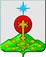 РОССИЙСКАЯ ФЕДЕРАЦИЯСвердловская областьДУМА СЕВЕРОУРАЛЬСКОГО ГОРОДСКОГО ОКРУГАРЕШЕНИЕот 24 мая 2023 года	                    № 18г. СевероуральскО внесении изменений в Решение Думы Североуральского городского округа от 27.12.2022 № 36 «О бюджете Североуральского городского округа на 2023 год и плановый период 2024 и 2025 годов»Рассмотрев представленный Администрацией Североуральского городского округа проект решения Думы Североуральского городского округа о внесении изменений в Решение Думы Североуральского городского округа от 27.12.2022 № 36 «О бюджете Североуральского городского округа на 2023 год и плановый период 2024 и 2025 годов», в соответствии с Бюджетным кодексом Российской Федерации, Федеральным законом от 06.10.2003 № 131-ФЗ «Об общих принципах организации местного самоуправления в Российской Федерации», Уставом Североуральского городского округа, руководствуясь Положением «О бюджетном процессе в Североуральском городском округе», утвержденным Решением Думы Североуральского городского округа от 18 декабря 2013 года № 128, Дума Североуральского городского округа          РЕШИЛА:Внести в Решение Думы Североуральского городского округа от 27.12.2022 № 36 «О бюджете Североуральского городского округа на 2023 год и плановый период 2024 и 2025 годов» с изменениями, внесенными Решением Думы Североуральского городского округа от 15.02.2023 № 42, от 29.03.2023 № 1, от 19.04.2023 № 7 следующие изменения:1.1. В статье 1 главы 1:1) подпункт 1 пункта 1 изложить в следующей редакции:«1) 1 912 851,80186   тысяч рублей, в том числе объем межбюджетных трансфертов из областного бюджета – 1214332,52834 тысяч рублей на 2023 год;»;2) подпункт 1 пункта 2 изложить в следующей редакции:«1) 1 978 475,20325 тысяч рублей, на 2023 год;»;1.2. подпункт 1 пункта 1 статьи 2 главы 1 изложить в следующей редакции:«1) 65623,40139 тысяч рублей (14,9 процентов утвержденного общего объема доходов бюджета Североуральского городского округа без учета объема безвозмездных поступлений и поступлений налоговых доходов по дополнительным нормативам отчислений), в том числе за счет остатков средств на начало текущего финансового года в сумме 16537,39856 тысяч рублей на 2023 год;»;1.3. Приложения 1, 3, 4, 5, 7 изложить в новой редакции (прилагаются).2. Опубликовать настоящее Решение в газете «Наше слово» и разместить на официальных сайтах Администрации Североуральского городского округа и Думы Североуральского городского округа.3.  Контроль за выполнением настоящего Решения возложить на постоянную депутатскую комиссию Думы Североуральского городского округа по бюджету и налогам (Е.С. Матюшенко).Приложение 1к Решению Думы Североуральского городского округа  от 27 декабря 2022 года № 36   «О бюджете Североуральского городского округа на 2023 год и плановый период 2024 и 2025 годов» Приложение 3к Решению Думы Североуральского городского округа  от 27 декабря 2022 года № 36   «О бюджете Североуральского городского округа на 2023 год и плановый период 2024 и 2025 годов» Приложение 4к Решению Думы Североуральского городского округа  от 27 декабря 2022 года № 36   «О бюджете Североуральского городского округа на 2023 год и плановый период 2024 и 2025 годов» Приложение 5к Решению Думы Североуральского городского округа  от 27 декабря 2022 года № 36   «О бюджете Североуральского городского округа на 2023 год и плановый период 2024 и 2025 годов» Приложение 7к Решению Думы Североуральского городского округа  от 27 декабря 2022 года № 36   «О бюджете Североуральского городского округа на 2023 год и плановый период 2024 и 2025 годов»Глава Североуральского городского округа ______________С.Н. МироноваПредседатель ДумыСевероуральского городского округа____________ В. И. ИльинСвод доходов бюджета Североуральского городского округа 2023 год и плановый период 2024 и 2025 годовСвод доходов бюджета Североуральского городского округа 2023 год и плановый период 2024 и 2025 годовСвод доходов бюджета Североуральского городского округа 2023 год и плановый период 2024 и 2025 годовСвод доходов бюджета Североуральского городского округа 2023 год и плановый период 2024 и 2025 годовСвод доходов бюджета Североуральского городского округа 2023 год и плановый период 2024 и 2025 годов№ строкиКод классификации доходов бюджетаНаименование доходов бюджета СУММА в тысячах рублей  СУММА в тысячах рублей  СУММА в тысячах рублей  2023 год  2024 год  2025 год 1234561000 1 00 00000 00 0000 000 НАЛОГОВЫЕ И НЕНАЛОГОВЫЕ ДОХОДЫ        698 319,27352           737 506,00000           746 136,00000   2000 1 01 00000 00 0000 000НАЛОГИ НА ПРИБЫЛЬ, ДОХОДЫ        442 489,00000           559 990,00000           563 170,00000   3000 1 01 02000 01 0000 110Налог на доходы физических лиц        442 489,00000           559 990,00000           563 170,00000   4000 1 03 00000 00 0000 000НАЛОГИ НА ТОВАРЫ (РАБОТЫ, УСЛУГИ), РЕАЛИЗУЕМЫЕ НА ТЕРРИТОРИИ РОССИЙСКОЙ ФЕДЕРАЦИИ           22 607,00000             22 607,00000             22 607,00000   5000 1 03 02000 01 0000 110Акцизы по подакцизным товарам (продукции), производимым на территории Российской Федерации           22 607,00000             22 607,00000             22 607,00000   6000 1 03 02230 01 0000 110Доходы от уплаты акцизов на дизельное топливо, подлежащие распределению между бюджетами субъектов Российской Федерации и местными бюджетами с учетом установленных дифференцированных нормативов отчислений в местные бюджеты           11 106,00000             11 106,00000             11 106,00000   7000 1 03 02240 01 0000 110Доходы от уплаты акцизов на моторные масла для дизельных и (или) карбюраторных (инжекторных) двигателей, подлежащие распределению между бюджетами субъектов Российской Федерации и местными бюджетами с учетом установленных дифференцированных нормативов отчислений в местные бюджеты                  65,00000                     65,00000                     65,00000   8000 1 03 02250 01 0000 110Доходы от уплаты акцизов на автомобильный бензин, подлежащие распределению между бюджетами субъектов Российской Федерации и местными бюджетами с учетом установленных дифференцированных нормативов отчислений в местные бюджеты           12 793,00000             12 793,00000             12 793,00000   9000 1 03 02260 01 0000 110Доходы от уплаты акцизов на прямогонный бензин, подлежащие распределению между бюджетами субъектов Российской Федерации и местными бюджетами с учетом установленных дифференцированных нормативов отчислений в местные бюджеты-           1 357,00000   -           1 357,00000   -           1 357,00000   10000 1 05 00000 00 0000 000НАЛОГИ НА СОВОКУПНЫЙ ДОХОД           72 609,00000             76 475,00000             81 002,00000   11000 1 05 01000 00 0000 110Налог, взимаемый в связи с применением упрощенной системы налогообложения           67 500,00000             71 034,00000             75 000,00000   12000 1 05 01010 01 0000 110Налог, взимаемый с налогоплательщиков, выбравших в качестве объекта налогообложения доходы           19 500,00000             20 746,00000             22 000,00000   13000 1 05 01020 01 0000 110Налог, взимаемый с налогоплательщиков, выбравших в качестве объекта налогообложения доходы, уменьшенные на величину расходов           48 000,00000             50 288,00000             53 000,00000   14000 1 05 03000 01 0000 110Единый сельскохозяйственный налог                     2,00000                       2,00000                       2,00000   15000 1 05 04000 02 0000 110Налог, взимаемый в связи с применением патентной системы налогообложения             5 107,00000               5 439,00000               6 000,00000   16000 1 06 00000 00 0000 000НАЛОГИ НА ИМУЩЕСТВО           20 198,00000             20 245,00000             20 419,00000   17000 1 06 01000 00 0000 110Налог на имущество физических лиц             2 433,00000               2 480,00000               2 654,00000   18000 1 06 06000 00 0000 110Земельный налог           17 765,00000             17 765,00000             17 765,00000   19000 1 06 06030 00 0000 110Земельный налог с организаций           15 000,00000             15 000,00000             15 000,00000   20000 1 06 06040 00 0000 110Земельный налог с физических лиц             2 765,00000               2 765,00000               2 765,00000   21000 1 08 00000 00 0000 000ГОСУДАРСТВЕННАЯ ПОШЛИНА             8 658,40000               8 800,00000               8 985,00000   22000 1 08 03000 01 0000 110Государственная пошлина по делам, рассматриваемым в судах общей юрисдикции, мировыми судьями             8 658,40000               8 800,00000               8 985,00000   23000 1 09 00000 00 0000 110Задолженность и перерасчеты по отмененным налогам, сборам и иным обязательным платежам                      0,14377                               -                                    -        24000 1 11 00000 00 0000 000ДОХОДЫ ОТ ИСПОЛЬЗОВАНИЯ ИМУЩЕСТВА, НАХОДЯЩЕГОСЯ В ГОСУДАРСТВЕННОЙ И МУНИЦИПАЛЬНОЙ СОБСТВЕННОСТИ           33 884,00000             28 935,30000             29 713,80000   25000 1 11 05000 00 0000 120Доходы, получаемые в виде арендной либо иной платы за передачу в возмездное пользование государственного и муниципального имущества (за исключением имущества бюджетных и автономных учреждений, а также имущества государственных и муниципальных унитарных предприятий, в том числе казенных)           25 299,40000             20 216,70000             20 814,20000   26000 1 11 05010 00 0000 120Доходы, получаемые в виде арендной платы за земельные участки, государственная собственность на которые не разграничена, а также средства от продажи права на заключение договоров аренды указанных земельных участков           20 024,70000             14 942,60000             15 540,00000   27000 1 11 05020 00 0000 120Доходы, получаемые в виде арендной платы за земли после разграничения государственной собственности на землю, а также средства от продажи права на заключение договоров аренды указанных земельных участков (за исключением земельных участков бюджетных и автономных учреждений)                418,70000                   435,00000                   452,00000   28000 1 11 05070 00 0000 120   Доходы от сдачи в аренду имущества, составляющего государственную (муниципальную) казну (за исключением земельных участков)             4 856,00000               4 839,10000               4 822,20000   29000 1 11 07000 00 0000 120Платежи от государственных и муниципальных унитарных предприятий                  10,00000                               -                                    -        30000 1 11 09000 00 0000 120Прочие доходы от использования имущества и прав, находящихся в государственной и муниципальной собственности (за исключением имущества бюджетных и автономных учреждений, а также имущества государственных и муниципальных унитарных предприятий, в том числе казенных)             8 574,60000               8 718,60000               8 899,60000   31000 1 11 09040 00 0000 120Прочие поступления от использования имущества, находящегося в государственной и муниципальной собственности (за исключением имущества бюджетных и автономных учреждений, а также имущества государственных и муниципальных унитарных предприятий, в том числе казенных)             8 500,00000               8 644,00000               8 825,00000   32000 1 11 09080 00 0000 120Плата, поступившая в рамках договора за предоставление права на размещение и эксплуатацию нестационарного торгового объекта, установку и эксплуатацию рекламных конструкций на землях или земельных участках, находящихся в государственной или муниципальной собственности, и на землях или земельных участках, государственная собственность на которые не разграничена                  74,60000                     74,60000                     74,60000   33000 1 12 00000 00 0000 000ПЛАТЕЖИ ПРИ ПОЛЬЗОВАНИИ ПРИРОДНЫМИ РЕСУРСАМИ           80 548,11100             16 088,00000             16 088,00000   34000 1 12 01000 01 0000 120Плата за негативное воздействие на окружающую среду           80 500,00000             16 088,00000             16 088,00000   35000 1 12 01010 01 0000 120Плата за выбросы загрязняющих веществ в атмосферный воздух стационарными объектами                690,00000                   880,00000                   880,00000   36000 1 12 01030 01 0000 120Плата за сбросы загрязняющих веществ в водные объекты                  30,00000               9 501,00000               9 501,00000   37000 1 12 01040 01 0000 120Плата за размещение отходов производства и потребления           79 780,00000               5 707,00000               5 707,00000   38000 1 12 04000 01 0000 120Плата за использование лесов                   48,11100                               -                                    -        39000 1 13 00000 00 0000 000ДОХОДЫ ОТ ОКАЗАНИЯ ПЛАТНЫХ УСЛУГ И КОМПЕНСАЦИИ ЗАТРАТ ГОСУДАРСТВА             9 015,66721               1 705,00000               1 736,00000   40000 1 13 01000 00 0000 130Доходы бюджетов городских округов  от оказания платных услуг (работ)                      8,35762                               -                                    -        41000 1 13 02000 00 0000 130Доходы от компенсации затрат государства             9 007,30959               1 705,00000               1 736,00000   42000 1 14 00000 00 0000 000ДОХОДЫ ОТ ПРОДАЖИ МАТЕРИАЛЬНЫХ И НЕМАТЕРИАЛЬНЫХ АКТИВОВ             6 784,95154               1 115,70000                   777,20000   43000 1 14 02000 00 0000 000Доходы от реализации имущества, находящегося в государственной и муниципальной собственности (за исключением движимого имущества бюджетных и автономных учреждений, а также имущества государственных и муниципальных унитарных предприятий, в том числе казенных)                590,70000                   983,70000                   640,20000   44000 1 14 06000 00 0000 430Доходы от продажи земельных участков, находящихся в государственной и муниципальной собственности              6 194,25154                   132,00000                   137,00000   45000 1 16 00000 00 0000 000ШТРАФЫ, САНКЦИИ, ВОЗМЕЩЕНИЕ УЩЕРБА             1 525,00000               1 545,00000               1 638,00000   46000 1 16 01000 01 0000 140Административные штрафы, установленные Кодексом Российской Федерации об административных правонарушениях                865,00000                   877,00000                   913,00000   47000 1 16 02000 02 0000 140Административные штрафы, установленные законами субъектов Российской Федерации об административных правонарушениях                  50,00000                     50,00000                     55,00000   48000 1 16 07000 00 0000 140Штрафы, неустойки, пени, уплаченные в соответствии с законом или договором в случае неисполнения или ненадлежащего исполнения обязательств перед государственным (муниципальным) органом, органом управления государственным внебюджетным фондом, казенным учреждением, Центральным банком Российской Федерации, иной организацией, действующей от имени Российской Федерации                400,00000                   406,00000                   450,00000   49000 1 16 10000 00 0000 140Платежи в целях возмещения причиненного ущерба (убытков)                210,00000                   212,00000                   220,00000   50000 2 00 00000 00 0000 000БЕЗВОЗМЕЗДНЫЕ ПОСТУПЛЕНИЯ     1 214 532,52834        1 084 743,60000        1 019 397,90000   51000 2 02 00000 00 0000 000БЕЗВОЗМЕЗДНЫЕ ПОСТУПЛЕНИЯ ОТ ДРУГИХ БЮДЖЕТОВ БЮДЖЕТНОЙ СИСТЕМЫ РОССИЙСКОЙ ФЕДЕРАЦИИ     1 214 332,52834        1 084 743,60000        1 019 397,90000   52000 2 02 10000 00 0000 150Дотации бюджетам бюджетной системы Российской Федерации        306 643,00000           239 598,00000           159 884,00000   53000 2 02 20000 00 0000 150Субсидии бюджетам бюджетной системы Российской Федерации (межбюджетные субсидии)        140 022,82834             61 806,00000             47 429,10000   54000 2 02 30000 00 0000 150Субвенции бюджетам бюджетной системы Российской Федерации        709 860,90000           738 106,40000           766 118,50000   55000 2 02 40000 00 0000 150Иные межбюджетные трансферты           57 805,80000             45 233,20000             45 966,30000   56000 2 04 00000 00 0000 000БЕЗВОЗМЕЗДНЫЕ ПОСТУПЛЕНИЯ ОТ НЕГОСУДАРСТВЕННЫХ ОРГАНИЗАЦИЙ                200,00000                               -                                    -        57ИТОГО     1 912 851,80186        1 822 249,60000        1 765 533,90000   Распределение бюджетных ассигнований по разделам, подразделам, Распределение бюджетных ассигнований по разделам, подразделам, Распределение бюджетных ассигнований по разделам, подразделам, Распределение бюджетных ассигнований по разделам, подразделам, Распределение бюджетных ассигнований по разделам, подразделам, Распределение бюджетных ассигнований по разделам, подразделам, Распределение бюджетных ассигнований по разделам, подразделам, Распределение бюджетных ассигнований по разделам, подразделам, целевым статьям (муниципальным программам Североуральского городского округа и непрограммным направлениям деятельности) группам и подгруппам видов расходов бюджета на 2023 год и плановый период 2024 и 2025 годовцелевым статьям (муниципальным программам Североуральского городского округа и непрограммным направлениям деятельности) группам и подгруппам видов расходов бюджета на 2023 год и плановый период 2024 и 2025 годовцелевым статьям (муниципальным программам Североуральского городского округа и непрограммным направлениям деятельности) группам и подгруппам видов расходов бюджета на 2023 год и плановый период 2024 и 2025 годовцелевым статьям (муниципальным программам Североуральского городского округа и непрограммным направлениям деятельности) группам и подгруппам видов расходов бюджета на 2023 год и плановый период 2024 и 2025 годовцелевым статьям (муниципальным программам Североуральского городского округа и непрограммным направлениям деятельности) группам и подгруппам видов расходов бюджета на 2023 год и плановый период 2024 и 2025 годовцелевым статьям (муниципальным программам Североуральского городского округа и непрограммным направлениям деятельности) группам и подгруппам видов расходов бюджета на 2023 год и плановый период 2024 и 2025 годовцелевым статьям (муниципальным программам Североуральского городского округа и непрограммным направлениям деятельности) группам и подгруппам видов расходов бюджета на 2023 год и плановый период 2024 и 2025 годовцелевым статьям (муниципальным программам Североуральского городского округа и непрограммным направлениям деятельности) группам и подгруппам видов расходов бюджета на 2023 год и плановый период 2024 и 2025 годовНаименование раздела, подраздела, целевой статьи расходов Код разделаКод подразделаКод целевой статьиКод вида расходовСумма в тысячах рублей на 2023 годСумма в тысячах рублей на 2024 годСумма в тысячах рублей на 2025 год1234567891  ОБЩЕГОСУДАРСТВЕННЫЕ ВОПРОСЫ0100137 338,03678128 538,24136132 993,908222    Функционирование высшего должностного лица субъекта Российской Федерации и муниципального образования01022 933,000003 095,900003 219,880003      Непрограммные направления деятельности010270000000002 933,000003 095,900003 219,880004          Обеспечение деятельности Главы Североуральского городского округа010270000210302 933,000003 095,900003 219,880005            Расходы на выплаты персоналу государственных (муниципальных) органов010270000210301202 933,000003 095,900003 219,880006    Функционирование законодательных (представительных) органов государственной власти и представительных органов муниципальных образований01034 989,822006 893,345007 142,592007      Непрограммные направления деятельности010370000000004 989,822006 893,345007 142,592008          Обеспечение деятельности муниципальных органов (центральный аппарат)010370000210103 104,323003 087,210003 184,118009            Расходы на выплаты персоналу государственных (муниципальных) органов010370000210101202 649,972002 632,356002 729,2650010            Иные закупки товаров, работ и услуг для обеспечения государственных (муниципальных) нужд01037000021010240454,25100454,75400454,7530011            Уплата налогов, сборов и иных платежей010370000210108500,100000,100000,1000012          Обеспечение деятельности Председателя Думы Североуральского городского округа010370000210201 885,499002 003,230002 083,4210013            Расходы на выплаты персоналу государственных (муниципальных) органов010370000210201201 885,499002 003,230002 083,4210014          Обеспечение деятельности заместителя Председателя Думы Североуральского городского округа010370000210400,000001 802,905001 875,0530015            Расходы на выплаты персоналу государственных (муниципальных) органов010370000210401200,000001 802,905001 875,0530016    Функционирование Правительства Российской Федерации, высших исполнительных органов государственной власти субъектов Российской Федерации, местных администраций010447 382,0000047 197,2000047 334,1000017      Муниципальная программа Североуральского городского округа "Совершенствование социально-экономической политики в Североуральском городском округе" на 2020-2025 годы0104010000000047 382,0000047 197,2000047 334,1000018        Подпрограмма "Развитие  муниципальной службы в Североуральском городском округе"01040140000000132,000000,0000073,8000019          Мероприятия по повышению квалификации муниципальных служащих01040140121060132,000000,0000073,8000020            Расходы на выплаты персоналу государственных (муниципальных) органов01040140121060120132,000000,0000073,8000021        Подпрограмма" Обеспечение реализации муниципальной программы Североуральского городского округа "Совершенствование социально-экономической политики в Североуральском городском округе" на 2020-2025 годы0104015000000047 250,0000047 197,2000047 260,3000022          Обеспечение деятельности муниципальных органов (центральный аппарат)0104015012101047 250,0000047 197,2000047 260,3000023            Расходы на выплаты персоналу государственных (муниципальных) органов0104015012101012046 365,8000046 500,5000046 550,6000024            Иные закупки товаров, работ и услуг для обеспечения государственных (муниципальных) нужд01040150121010240684,20000446,70000459,7000025            Уплата налогов, сборов и иных платежей01040150121010850200,00000250,00000250,0000026    Судебная система01053,100003,200002,9000027      Муниципальная программа Североуральского городского округа "Совершенствование социально-экономической политики в Североуральском городском округе" на 2020-2025 годы010501000000003,100003,200002,9000028        Подпрограмма" Обеспечение реализации муниципальной программы Североуральского городского округа "Совершенствование социально-экономической политики в Североуральском городском округе" на 2020-2025 годы010501500000003,100003,200002,9000029          Осуществление государственных полномочий по составлению, ежегодному изменению и дополнению списков и запасных списков кандидатов в присяжные заседатели федеральных судов общей юрисдикции010501507512003,100003,200002,9000030            Иные закупки товаров, работ и услуг для обеспечения государственных (муниципальных) нужд010501507512002403,100003,200002,9000031    Обеспечение деятельности финансовых, налоговых и таможенных органов и органов финансового (финансово-бюджетного) надзора010617 856,0000018 059,1000018 552,3000032      Муниципальная программа Североуральского городского округа "Совершенствование социально-экономической политики в Североуральском городском округе" на 2020-2025 годы0106010000000069,600000,0000069,6000033        Подпрограмма "Развитие  муниципальной службы в Североуральском городском округе"0106014000000069,600000,0000069,6000034          Мероприятия по повышению квалификации муниципальных служащих0106014012106069,600000,0000069,6000035            Расходы на выплаты персоналу государственных (муниципальных) органов0106014012106012069,600000,0000069,6000036      Муниципальная программа Североуральского городского округа "Управление муниципальными финансами в Североуральском городском округе" на 2020-2025 годы0106120000000014 000,0000014 084,4000014 354,0000037          Обеспечение деятельности финансового органа0106120022101014 000,0000014 084,4000014 354,0000038            Расходы на выплаты персоналу государственных (муниципальных) органов0106120022101012011 695,6000012 339,4000012 833,0000039            Иные закупки товаров, работ и услуг для обеспечения государственных (муниципальных) нужд010612002210102402 303,400001 744,000001 520,0000040            Уплата налогов, сборов и иных платежей010612002210108501,000001,000001,0000041      Непрограммные направления деятельности010670000000003 786,400003 974,700004 128,7000042          Обеспечение деятельности муниципальных органов (центральный аппарат)010670000210101 993,800002 086,400002 167,4000043            Расходы на выплаты персоналу государственных (муниципальных) органов010670000210101201 946,000002 050,200002 129,7000044            Иные закупки товаров, работ и услуг для обеспечения государственных (муниципальных) нужд0106700002101024047,8000036,2000037,7000045          Обеспечение деятельности Председателя Контрольно-счетной палаты Североуральского городского округа010670000210501 792,600001 888,300001 961,3000046            Расходы на выплаты персоналу государственных (муниципальных) органов010670000210501201 792,600001 888,300001 961,3000047    Резервные фонды0111500,00000500,00000500,0000048      Непрограммные направления деятельности01117000000000500,00000500,00000500,0000049          Резервный фонд Администрации Североуральского городского округа01117000024000500,00000500,00000500,0000050            Резервные средства01117000024000870500,00000500,00000500,0000051    Другие общегосударственные вопросы011363 674,1147852 789,4963656 242,1362252      Муниципальная программа Североуральского городского округа "Совершенствование социально-экономической политики в Североуральском городском округе" на 2020-2025 годы0113010000000045 748,4601047 239,6580049 969,5580053        Подпрограмма "Развитие  муниципальной службы в Североуральском городском округе"011301400000000,000000,0000012,8000054          Мероприятия по повышению квалификации муниципальных служащих011301401210600,000000,0000012,8000055            Расходы на выплаты персоналу государственных (муниципальных) органов011301401210601200,000000,0000012,8000056        Подпрограмма" Обеспечение реализации муниципальной программы Североуральского городского округа "Совершенствование социально-экономической политики в Североуральском городском округе" на 2020-2025 годы0113015000000045 748,4601047 239,6580049 956,7580057          Обеспечение деятельности муниципальных органов (центральный аппарат) УРМЗ011301502210103 168,500003 341,300003 472,6000058            Расходы на выплаты персоналу государственных (муниципальных) органов011301502210101203 150,500003 323,300003 454,6000059            Иные закупки товаров, работ и услуг для обеспечения государственных (муниципальных) нужд0113015022101024018,0000018,0000018,0000060          Обеспечение деятельности (оказание услуг) муниципальных учреждений по обеспечению хозяйственного обслуживания0113015032300120 185,0000021 407,1000022 044,8000061            Расходы на выплаты персоналу казенных учреждений0113015032300111012 378,9000012 499,8000012 988,2000062            Иные закупки товаров, работ и услуг для обеспечения государственных (муниципальных) нужд011301503230012407 803,900008 905,100009 054,4000063            Уплата налогов, сборов и иных платежей011301503230018502,200002,200002,2000064          Обеспечение деятельности (оказание услуг) учебно-методических кабинетов, централизованных бухгалтерий, групп хозяйственного обслуживания, учебных фильмотек, межшкольных учебно-производственных комбинатов и логопедических пунктов0113015032300219 945,5601019 967,7580020 830,4580065            Расходы на выплаты персоналу казенных учреждений0113015032300211019 269,8350019 967,7580020 815,7180066            Иные закупки товаров, работ и услуг для обеспечения государственных (муниципальных) нужд01130150323002240675,625100,0000014,7400067            Уплата налогов, сборов и иных платежей011301503230028500,100000,000000,0000068          Организация деятельности муниципального архива011301503230031 990,000002 044,400003 115,8000069            Расходы на выплаты персоналу казенных учреждений011301503230031101 545,000001 615,760001 679,2300070            Иные закупки товаров, работ и услуг для обеспечения государственных (муниципальных) нужд01130150323003240444,90000428,540001 436,4700071            Уплата налогов, сборов и иных платежей011301503230038500,100000,100000,1000072          Осуществление государственного полномочия Свердловской области по определению перечня должностных лиц, уполномоченных составлять протоколы об административных правонарушениях, предусмотренных законом Свердловской области011301504411000,200000,200000,2000073            Иные закупки товаров, работ и услуг для обеспечения государственных (муниципальных) нужд011301504411002400,200000,200000,2000074          Осуществление государственного полномочия Свердловской области  по созданию административных комиссий01130150541200115,20000120,90000120,9000075            Иные закупки товаров, работ и услуг для обеспечения государственных (муниципальных) нужд01130150541200240115,20000120,90000120,9000076          Осуществление государственного полномочия по хранению, комплектованию, учету и использованию архивных документов, относящихся к государственной собственности Свердловской области01130150646100344,00000358,00000372,0000077            Иные закупки товаров, работ и услуг для обеспечения государственных (муниципальных) нужд01130150646100240344,00000358,00000372,0000078      Муниципальная программа Североуральского городского округа "Управление муниципальной собственностью Североуральского городского округа" на 2020-2025 годы0113020000000015 897,450685 054,938365 552,0582279          Обеспечение приватизации,  проведение предпродажной подготовки  и передачи в пользование объектов муниципальной собственности01130200320000150,00000172,30000208,0000080            Иные закупки товаров, работ и услуг для обеспечения государственных (муниципальных) нужд01130200320000240150,00000172,30000208,0000081          Мероприятия по управлению и распоряжению муниципальным имуществом (содержание объектов, ремонт и обеспечение сохранности объектов муниципальной собственности)0113020042000015 747,450684 882,638365 344,0582282            Расходы на выплаты персоналу казенных учреждений011302004200001101 980,190682 682,638362 744,0582283            Иные закупки товаров, работ и услуг для обеспечения государственных (муниципальных) нужд0113020042000024013 724,830002 200,000002 600,0000084            Исполнение судебных актов0113020042000083022,257380,000000,0000085            Уплата налогов, сборов и иных платежей0113020042000085020,172620,000000,0000086      Муниципальная программа Североуральского городского округа "Профилактика правонарушений на территории Североуральского городского округа" на 2020-2025 годы01131000000000125,00000180,00000190,0000087        Подпрограмма "Предупреждение распространения заболевания ВИЧ-инфекции, туберкулеза, наркомании и алкоголизма на территории Североуральского городского округа"01131020000000125,00000180,00000190,0000088          Мероприятия по первичной профилактике ВИЧ-инфекции и туберкулеза на территории Североуральского городского округа0113102012000055,0000030,0000030,0000089            Иные закупки товаров, работ и услуг для обеспечения государственных (муниципальных) нужд0113102012000024055,0000030,0000030,0000090          Мероприятия по предупреждению распространения наркомании на территории Североуральского городского округа0113102022000030,0000030,0000030,0000091            Иные закупки товаров, работ и услуг для обеспечения государственных (муниципальных) нужд0113102022000024030,0000030,0000030,0000092          Мероприятия по предупреждению распространения алкоголизма на территории Североуральского городского округа0113102032000010,0000050,0000050,0000093            Иные закупки товаров, работ и услуг для обеспечения государственных (муниципальных) нужд0113102032000024010,0000050,0000050,0000094          Мероприятия по предупреждению распространения туберкулеза на территории Североуральского городского округа0113102042000030,0000070,0000080,0000095            Иные закупки товаров, работ и услуг для обеспечения государственных (муниципальных) нужд0113102042000024030,0000070,0000080,0000096      Непрограммные направления деятельности011370000000001 903,20400314,90000530,5200097          Выплата единовременного поощрения, в том числе в связи с выходом на пенсию01137000020030329,10000314,90000330,5200098            Социальные выплаты гражданам, кроме публичных нормативных социальных выплат01137000020030320329,10000314,90000330,5200099          Реализация комплекса официальных мероприятий01137000020040950,000000,00000200,00000100            Иные закупки товаров, работ и услуг для обеспечения государственных (муниципальных) нужд01137000020040240950,000000,00000200,00000101          Расходы на исполнение судебных актов01137000020050624,104000,000000,00000102            Исполнение судебных актов01137000020050830624,104000,000000,00000103  НАЦИОНАЛЬНАЯ БЕЗОПАСНОСТЬ И ПРАВООХРАНИТЕЛЬНАЯ ДЕЯТЕЛЬНОСТЬ030016 840,0000011 715,7000012 620,50000104    Гражданская оборона0309123,00000200,00000200,00000105      Муниципальная программа Североуральского городского округа "Развитие системы гражданской обороны, защита населения и территории Североуральского городского округа от чрезвычайных ситуаций природного и техногенного характера, обеспечение пожарной безопасности и безопасности людей на водных объектах" на 2020-2025 годы03091100000000123,00000200,00000200,00000106          Мероприятия по гражданской обороне03091100120000123,00000200,00000200,00000107            Иные закупки товаров, работ и услуг для обеспечения государственных (муниципальных) нужд03091100120000240123,00000200,00000200,00000108    Защита населения и территории от чрезвычайных ситуаций природного и техногенного характера, пожарная безопасность031016 067,0000010 385,7000011 070,50000109      Муниципальная программа Североуральского городского округа "Развитие системы гражданской обороны, защита населения и территории Североуральского городского округа от чрезвычайных ситуаций природного и техногенного характера, обеспечение пожарной безопасности и безопасности людей на водных объектах" на 2020-2025 годы0310110000000016 067,0000010 385,7000011 070,50000110          Предупреждение и ликвидация чрезвычайных ситуаций природного и техногенного характера, обеспечение безопасности  на водных объектах03101100220000130,00000150,00000213,00000111            Иные закупки товаров, работ и услуг для обеспечения государственных (муниципальных) нужд03101100220000240130,00000150,00000213,00000112          Создание резерва материальных запасов по предупреждению и ликвидации последствий чрезвычайных ситуаций природного и техногенного характера03101100320000100,00000110,00000233,00000113            Иные закупки товаров, работ и услуг для обеспечения государственных (муниципальных) нужд03101100320000240100,00000110,00000233,00000114          Обеспечение деятельности (оказание услуг) единой дежурно-диспетчерской службы и системы оперативно-диспетчерского управления031011004230009 450,000009 525,7000010 024,50000115            Расходы на выплаты персоналу казенных учреждений031011004230001108 225,070008 588,970008 926,32000116            Иные закупки товаров, работ и услуг для обеспечения государственных (муниципальных) нужд031011004230002401 223,93000934,730001 096,18000117            Уплата налогов, сборов и иных платежей031011004230008501,000002,000002,00000118          Обеспечение первичных мер пожарной безопасности031011005200006 387,00000600,00000600,00000119            Иные закупки товаров, работ и услуг для обеспечения государственных (муниципальных) нужд031011005200002406 387,00000600,00000600,00000120    Другие вопросы в области национальной безопасности и правоохранительной деятельности0314650,000001 130,000001 350,00000121      Муниципальная программа Североуральского городского округа "Профилактика правонарушений на территории Североуральского городского округа" на 2020-2025 годы03141000000000230,00000280,00000500,00000122        Подпрограмма "Профилактика правонарушений населения, в том числе несовершеннолетних на территории Североуральского городского округа"03141010000000230,00000280,00000500,00000123          Проведение городских конкурсов по профилактике правонарушений, правовой направленности0314101022000010,0000020,0000020,00000124            Иные закупки товаров, работ и услуг для обеспечения государственных (муниципальных) нужд0314101022000024010,0000020,0000020,00000125          Проведение городского конкурса на звание "Лучший участковый уполномоченный полиции"0314101032000010,0000030,0000050,00000126            Премии и гранты0314101032000035010,0000030,0000050,00000127          Создание условий для деятельности добровольных общественных формирований по охране общественного порядка03141010420000200,00000200,00000400,00000128            Субсидии некоммерческим организациям (за исключением государственных (муниципальных) учреждений, государственных корпораций (компаний), публично-правовых компаний)03141010420000630200,00000200,00000400,00000129          Изготовление полиграфической и сувенирной продукции правовой профилактической направленности0314101052000010,0000030,0000030,00000130            Иные закупки товаров, работ и услуг для обеспечения государственных (муниципальных) нужд0314101052000024010,0000030,0000030,00000131      Муниципальная программа Североуральского городского округа "Профилактика терроризма и экстремизма, а также минимизация и (или) ликвидация последствий их проявления на территории Североуральского городского округа" на 2022-2027 годы"03141600000000420,00000850,00000850,00000132          Реализация мероприятий по профилактике терроризма и экстремизма, а также минимизация и (или) ликвидация последствий их проявления на территории Североуральского городского округа03141600120000250,00000500,00000500,00000133            Иные закупки товаров, работ и услуг для обеспечения государственных (муниципальных) нужд03141600120000240250,00000500,00000500,00000134          Проведение мероприятий профилактической направленности в области терроризма, экстремизма, в т.ч. акций, внутриклубных мероприятий среди молодежи, проживающей на территории Североуральского городского округа0314160022000010,00000150,00000150,00000135            Иные закупки товаров, работ и услуг для обеспечения государственных (муниципальных) нужд0314160022000024010,00000150,00000150,00000136          Обслуживание системы видеонаблюдения в общественных местах, в т.ч. в местах массового пребывания людей03141600320000150,00000150,00000150,00000137            Иные закупки товаров, работ и услуг для обеспечения государственных (муниципальных) нужд03141600320000240150,00000150,00000150,00000138          Обучение по вопросам профилактики терроризма специалистов муниципального образования, участвующих в профилактике терроризма0314160042000010,0000050,0000050,00000139            Иные закупки товаров, работ и услуг для обеспечения государственных (муниципальных) нужд0314160042000024010,0000050,0000050,00000140  НАЦИОНАЛЬНАЯ ЭКОНОМИКА040095 454,8953671 865,0000039 780,60000141    Сельское хозяйство и рыболовство04052 566,90000949,80000942,80000142      Муниципальная программа Североуральского городского округа "Развитие жилищно-коммунального хозяйства, повышение энергетической эффективности и охрана окружающей среды в Североуральском городском округе" на 2020-2025 годы040508000000002 566,90000949,80000942,80000143        Подпрограмма "Организация и содержание объектов благоустройства на территории Североуральского городского округа"040508100000002 508,80000891,70000884,70000144          Организация мероприятий при осуществлении деятельности по обращению с животными без владельцев040508103200001 675,000000,000000,00000145            Иные закупки товаров, работ и услуг для обеспечения государственных (муниципальных) нужд040508103200002401 675,000000,000000,00000146          Осуществление государственного полномочия Свердловской области в сфере организации мероприятий при осуществлении деятельности по обращению с животными без владельцев04050810342П00833,80000891,70000884,70000147            Иные закупки товаров, работ и услуг для обеспечения государственных (муниципальных) нужд04050810342П00240833,80000891,70000884,70000148        Подпрограмма "Обеспечение экологической безопасности, охрана окружающей среды, использование, защита и воспроизводство городских лесов на территории Североуральского городского округа"0405084000000058,1000058,1000058,10000149          Субвенции местным бюджетам на осуществление государственного полномочия Свердловской области по организации проведения на территории Свердловской области мероприятий по предупреждению и ликвидации болезней животных04050840642П1058,1000058,1000058,10000150            Иные закупки товаров, работ и услуг для обеспечения государственных (муниципальных) нужд04050840642П1024058,1000058,1000058,10000151    Лесное хозяйство04070,00000100,00000100,00000152      Муниципальная программа Североуральского городского округа "Развитие жилищно-коммунального хозяйства, повышение энергетической эффективности и охрана окружающей среды в Североуральском городском округе" на 2020-2025 годы040708000000000,00000100,00000100,00000153        Подпрограмма "Обеспечение экологической безопасности, охрана окружающей среды, использование, защита и воспроизводство городских лесов на территории Североуральского городского округа"040708400000000,00000100,00000100,00000154          Мероприятия в области лесного хозяйства040708404200000,00000100,00000100,00000155            Иные закупки товаров, работ и услуг для обеспечения государственных (муниципальных) нужд040708404200002400,00000100,00000100,00000156    Транспорт04085 357,958004 200,000006 950,00000157      Муниципальная программа Североуральского городского округа "Развитие транспортного обслуживания населения и дорожного хозяйства, обеспечение безопасности дорожного движения в Североуральском городском округе" на 2020-2025 годы040807000000005 357,958004 200,000006 950,00000158        Подпрограмма "Развитие транспортного обслуживания населения в Североуральском городском округе"040807100000005 357,958004 200,000006 950,00000159          Предоставление субсидий организациям, в целях возмещения недополученных доходов в связи с осуществлением перевозок отдельных категорий граждан Североуральского городского округа в виде продажи наборов абонементов для проезда на пригородных и сезонных маршрутах Североуральского городского округа на льготных условиях.040807101200000,000001 500,000001 500,00000160            Субсидии юридическим лицам (кроме некоммерческих организаций), индивидуальным предпринимателям, физическим лицам - производителям товаров, работ, услуг040807101200008100,000001 500,000001 500,00000161          Работы, связанные с осуществлением регулярных перевозок пассажиров и багажа автомобильным транспортом общего пользования по муниципальной маршрутной сети в границах Североуральского городского округа по регулируемым тарифам040807102200005 350,000002 700,000005 350,00000162            Иные закупки товаров, работ и услуг для обеспечения государственных (муниципальных) нужд040807102200002405 350,000002 700,000005 350,00000163          Приобретение свидетельства об осуществлении перевозок по муниципальному маршруту регулярных перевозок и карт муниципального маршрута регулярных перевозок040807103200007,958000,00000100,00000164            Иные закупки товаров, работ и услуг для обеспечения государственных (муниципальных) нужд040807103200002407,958000,00000100,00000165    Дорожное хозяйство (дорожные фонды)040981 062,9657659 959,0000024 739,00000166      Муниципальная программа Североуральского городского округа "Развитие транспортного обслуживания населения и дорожного хозяйства, обеспечение безопасности дорожного движения в Североуральском городском округе" на 2020-2025 годы0409070000000081 062,9657659 959,0000024 739,00000167        Подпрограмма "Развитие и обеспечение сохранности сети автомобильных дорог и искусственных сооружений, расположенных на них, обеспечение безопасности дорожного движения на территории Североуральского городского округа"0409072000000081 062,9657659 959,0000024 739,00000168          Капитальный ремонт автомобильных дорог общего пользования местного значения и искусственных сооружений, расположенных на них040907202200005 470,000800,000000,00000169            Уплата налогов, сборов и иных платежей040907202200008505 470,000800,000000,00000170          Субсидии из областного бюджета на капитальный ремонт автомобильных дорог общего пользования местного значения (Капитальный ремонт автомобильной дороги улицы Каржавина в городе Североуральске), целевой остаток 2022 года0409072024420020 748,202030,000000,00000171            Иные закупки товаров, работ и услуг для обеспечения государственных (муниципальных) нужд0409072024420024020 748,202030,000000,00000172          Разработка и экспертиза проектно-сметной документации по капитальному ремонту, строительству, реконструкции мостов и автомобильных дорог общего пользования местного значения04090720320000583,787270,00000700,00000173            Иные закупки товаров, работ и услуг для обеспечения государственных (муниципальных) нужд04090720320000240583,787270,00000700,00000174          Ремонт автомобильных дорог общего пользования местного значения и искусственных сооружений, расположенных на них, прочие расходы, связанные с проведением ремонта автомобильных дорог0409072042000029 910,0000036 035,00000400,00000175            Иные закупки товаров, работ и услуг для обеспечения государственных (муниципальных) нужд0409072042000024029 910,0000036 035,00000400,00000176          Содержание автомобильных дорог общего пользования местного значения, мостов и средств регулирования дорожного движения0409072052000017 457,9756618 824,0000015 824,00000177            Иные закупки товаров, работ и услуг для обеспечения государственных (муниципальных) нужд0409072052000024017 457,9756618 824,0000015 824,00000178          Мероприятия, направленные на обеспечение безопасности дорожного движения040907206200006 893,000005 100,000007 815,00000179            Иные закупки товаров, работ и услуг для обеспечения государственных (муниципальных) нужд040907206200002406 893,000005 100,000007 815,00000180    Связь и информатика0410800,00000350,00000500,00000181      Муниципальная программа Североуральского городского округа "Совершенствование социально-экономической политики в Североуральском городском округе" на 2020-2025 годы04100100000000800,00000350,00000500,00000182        Подпрограмма "Информационное общество Североуральского городского округа"04100130000000800,00000350,00000500,00000183          Развитие информационно-телекоммуникационной инфраструктуры04100130120000300,00000100,000000,00000184            Иные закупки товаров, работ и услуг для обеспечения государственных (муниципальных) нужд04100130120000240300,00000100,000000,00000185          Мероприятия по автоматизации рабочих мест сотрудников, оказывающих муниципальные услуги в электронном виде, и обеспечение их информационной безопасности04100130220000500,00000250,00000500,00000186            Иные закупки товаров, работ и услуг для обеспечения государственных (муниципальных) нужд04100130220000240500,00000250,00000500,00000187    Другие вопросы в области национальной экономики04125 667,071606 306,200006 548,80000188      Муниципальная программа Североуральского городского округа "Совершенствование социально-экономической политики в Североуральском городском округе" на 2020-2025 годы04120100000000300,00000400,00000477,40000189        Подпрограмма "Развитие и поддержка малого  и среднего предпринимательства в Североуральском городском округе"04120120000000300,00000400,00000477,40000190          Мероприятия по формированию инфраструктуры поддержки субъектов малого и среднего предпринимательства Североуральского городского округа и обеспечение ее деятельности04120120120000300,00000400,00000477,40000191            Субсидии некоммерческим организациям (за исключением государственных (муниципальных) учреждений, государственных корпораций (компаний), публично-правовых компаний)04120120120000630300,00000400,00000477,40000192      Муниципальная программа Североуральского городского округа "Управление муниципальной собственностью Североуральского городского округа" на 2020-2025 годы04120200000000595,60000654,20000719,40000193          Осуществление мероприятий по постановке на учет бесхозяйных автомобильных дорог, находящихся на территории Североуральского городского округа, и оформление права собственности на них0412020052000053,0000053,0000053,00000194            Иные закупки товаров, работ и услуг для обеспечения государственных (муниципальных) нужд0412020052000024053,0000053,0000053,00000195          Проведение технической инвентаризации объектов недвижимости, находящихся в муниципальной собственности Североуральского городского округа04120200620000322,00000160,00000160,00000196            Иные закупки товаров, работ и услуг для обеспечения государственных (муниципальных) нужд04120200620000240322,00000160,00000160,00000197          Паспортизация автомобильных дорог общего пользования местного значения (улично-дорожная сеть), расположенных на территории Североуральского городского округа04120200720000100,00000296,60000336,80000198            Иные закупки товаров, работ и услуг для обеспечения государственных (муниципальных) нужд04120200720000240100,00000296,60000336,80000199          Автоматизация системы учета муниципального имущества (программное обслуживание)04120200820000120,60000144,60000169,60000200            Иные закупки товаров, работ и услуг для обеспечения государственных (муниципальных) нужд04120200820000240120,60000144,60000169,60000201      Муниципальная программа Североуральского городского округа "Развитие земельных отношений и градостроительная деятельность в Североуральском городском округе" на 2020-2025 годы04120600000000200,00000600,00000700,00000202        Подпрограмма "Подготовка  документов территориального планирования, градостроительного зонирования и документации по планировке территории Североуральского городского округа"041206100000000,00000500,00000300,00000203          Разработка проектов планировки территории городского округа041206101200000,00000100,00000200,00000204            Иные закупки товаров, работ и услуг для обеспечения государственных (муниципальных) нужд041206101200002400,00000100,00000200,00000205          Внесение изменений в документацию  градостроительного зонирования и территориального планирования041206103200000,00000400,00000100,00000206            Иные закупки товаров, работ и услуг для обеспечения государственных (муниципальных) нужд041206103200002400,00000400,00000100,00000207        Подпрограмма "Создание системы кадастра  Североуральского городского округа"04120620000000200,00000100,00000200,00000208          Формирование земельных участков на территории Североуральского городского округа04120620220000200,00000100,00000200,00000209            Иные закупки товаров, работ и услуг для обеспечения государственных (муниципальных) нужд04120620220000240200,00000100,00000200,00000210        Подпрограмма «Формирование земельных участков, занятых парками, скверами, водными объектами и иными территориями общего пользования»041206300000000,000000,00000200,00000211          Формирование земельных участков, занятых парками, скверами041206301200000,000000,00000200,00000212            Иные закупки товаров, работ и услуг для обеспечения государственных (муниципальных) нужд041206301200002400,000000,00000200,00000213      Муниципальная программа Североуральского городского округа "Развитие транспортного обслуживания населения и дорожного хозяйства, обеспечение безопасности дорожного движения в Североуральском городском округе" на 2020-2025 годы041207000000004 551,471604 600,000004 600,00000214        Подпрограмма "Развитие и обеспечение сохранности сети автомобильных дорог и искусственных сооружений, расположенных на них, обеспечение безопасности дорожного движения на территории Североуральского городского округа"041207200000004 551,471604 600,000004 600,00000215          Приобретение машин, оборудования, транспортных средств для обеспечения сохранности автомобильных дорог общего пользования местного значения и искусственных сооружений, расположенных на них041207207200004 551,471604 600,000004 600,00000216            Иные закупки товаров, работ и услуг для обеспечения государственных (муниципальных) нужд041207207200002404 551,471604 600,000004 600,00000217      Муниципальная программа Североуральского городского округа "Формирование законопослушного поведения участников дорожного движения в Североуральском городском округе на 2019-2026 годы"0412130000000020,0000052,0000052,00000218          Приобретение световозращающих элементов и распространение их среди дошкольников и учащихся младших классов0412130022000020,000000,0000052,00000219            Иные закупки товаров, работ и услуг для обеспечения государственных (муниципальных) нужд0412130022000024020,000000,0000052,00000220          Организация и проведение совместно с Государственной Инспекцией Безопасности Дорожного Движения мероприятия "Безопасное колесо" для учащихся общеобразовательных организаций Североуральского городского округа041213004200000,0000052,000000,00000221            Иные закупки товаров, работ и услуг для обеспечения государственных (муниципальных) нужд041213004200002400,0000052,000000,00000222  ЖИЛИЩНО-КОММУНАЛЬНОЕ ХОЗЯЙСТВО0500210 835,86754179 175,4500094 485,00000223    Жилищное хозяйство050149 211,067543 600,000006 100,00000224      Муниципальная программа Североуральского городского округа "Управление муниципальной собственностью Североуральского городского округа" на 2020-2025 годы0501020000000037 895,067540,000000,00000225          Переселение граждан из аварийного жилищного фонда за счет средств, поступивших от государственной корпорации - Фонд содействия реформированию жилищно - коммунального хозяйства0501020F36748335 598,396780,000000,00000226            Бюджетные инвестиции0501020F36748341032 356,538420,000000,00000227            Уплата налогов, сборов и иных платежей0501020F3674838503 241,858360,000000,00000228          Переселение граждан из аварийного жилищного фонда0501020F3674842 296,670760,000000,00000229            Бюджетные инвестиции0501020F3674844102 087,518610,000000,00000230            Уплата налогов, сборов и иных платежей0501020F367484850209,152150,000000,00000231      Муниципальная программа Североуральского городского округа "Развитие жилищно-коммунального хозяйства, повышение энергетической эффективности и охрана окружающей среды в Североуральском городском округе" на 2020-2025 годы0501080000000011 316,000003 600,000006 100,00000232        Подпрограмма "Повышение качества условий проживания граждан на территории Североуральского городского округа"0501083000000011 316,000003 600,000006 100,00000233          Капитальный ремонт, ремонт жилых помещений и общего имущества муниципального жилищного фонда Североуральского городского округа050108302200003 716,00000500,000003 000,00000234            Иные закупки товаров, работ и услуг для обеспечения государственных (муниципальных) нужд050108302200002403 716,00000500,000003 000,00000235          Взносы на капитальный ремонт общего имущества в многоквартирных домах в качестве собственников помещений в муниципальном жилищном фонде050108303200006 500,000003 000,000003 000,00000236            Иные закупки товаров, работ и услуг для обеспечения государственных (муниципальных) нужд050108303200002406 500,000003 000,000003 000,00000237          Субсидии на возмещение недополученных доходов в связи с оказанием услуг по содержанию и ремонту муниципального специализированного жилищного фонда (общежитий)050108304200001 000,000000,000000,00000238            Субсидии юридическим лицам (кроме некоммерческих организаций), индивидуальным предпринимателям, физическим лицам - производителям товаров, работ, услуг050108304200008101 000,000000,000000,00000239          Обследование жилищного фонда на предмет признания его аварийным, снос аварийного непригодного для проживания жилищного фонда05010830620000100,00000100,00000100,00000240            Иные закупки товаров, работ и услуг для обеспечения государственных (муниципальных) нужд05010830620000240100,00000100,00000100,00000241    Коммунальное хозяйство050255 692,00000105 267,3500023 112,00000242      Муниципальная программа Североуральского городского округа "Развитие жилищно-коммунального хозяйства, повышение энергетической эффективности и охрана окружающей среды в Североуральском городском округе" на 2020-2025 годы0502080000000055 492,00000105 267,3500023 112,00000243        Подпрограмма "Энергосбережение, развитие, модернизация и повышение энергетической эффективности коммунального хозяйства в Североуральском городском округе"0502082000000055 249,5956456 050,3500023 112,00000244          Строительство, реконструкция, модернизация объектов теплоснабжения, водоснабжения и водоотведения, разработка и экспертиза проектно-сметной документации0502082012000026 925,0000038 033,8000022 462,00000245            Иные закупки товаров, работ и услуг для обеспечения государственных (муниципальных) нужд0502082012000024015 045,0000010 000,004880,00000246            Бюджетные инвестиции0502082012000041011 880,0000028 033,7951222 462,00000247          Техническое перевооружение, замена оборудования в системе коммунального хозяйства в целях повышения энергетической эффективности0502082022000074,595640,000000,00000248            Иные закупки товаров, работ и услуг для обеспечения государственных (муниципальных) нужд0502082022000024074,595640,000000,00000249          Субсидии из областного бюджета на техническое перевооружение, замена оборудования в системе коммунального хозяйства в целях повышения энергетической эффективности05020820242Б0025 200,0000016 214,900000,00000250            Иные закупки товаров, работ и услуг для обеспечения государственных (муниципальных) нужд05020820242Б0024025 200,0000016 214,900000,00000251          Софинансирование мероприятий на техническое перевооружение, замена оборудования в системе коммунального хозяйства в целях повышения энергетической эффективности за счет средств местного бюджета050208202S2Б002 800,000001 801,650000,00000252            Иные закупки товаров, работ и услуг для обеспечения государственных (муниципальных) нужд050208202S2Б002402 800,000001 801,650000,00000253          Развитие газификации в Североуральском городском округе050208203200000,000000,00000200,00000254            Иные закупки товаров, работ и услуг для обеспечения государственных (муниципальных) нужд050208203200002400,000000,00000200,00000255          Оснащение зданий (строений, сооружений), находящихся в муниципальной собственности, многоквартирных жилых домов, жилых помещений, квартир приборами учета используемых энергетических ресурсов, в том числе разработка проектно-сметной документации05020820420000100,000000,00000200,00000256            Иные закупки товаров, работ и услуг для обеспечения государственных (муниципальных) нужд05020820420000240100,000000,00000200,00000257          Прочие мероприятия в области повышения энергетической эффективности коммунального хозяйства (разработка топливно-энерготехнического баланса, актуализация схем тепло-, водоснабжения и водоотведения и т.п.)05020820620000150,000000,00000250,00000258            Иные закупки товаров, работ и услуг для обеспечения государственных (муниципальных) нужд05020820620000240150,000000,00000250,00000259        Подпрограмма "Развитие и модернизация объектов коммунальной инфраструктуры Североуральского городского округа"05020870000000242,4043649 217,000000,00000260          Капитальный ремонт систем коммунальной инфраструктуры, разработка проектно-сметной документации на капитальный ремонт линейных сооружений05020870120000242,4043649 217,000000,00000261            Иные закупки товаров, работ и услуг для обеспечения государственных (муниципальных) нужд05020870120000240242,4043649 217,000000,00000262      Непрограммные направления деятельности05027000000000200,000000,000000,00000263          Субсидия муниципальным унитарным предприятиям Североуральского городского округа для поддержания в нормативном состоянии сетей водоснабжения на территории Североуральского городского округа05027000020090200,000000,000000,00000264            Субсидии юридическим лицам (кроме некоммерческих организаций), индивидуальным предпринимателям, физическим лицам - производителям товаров, работ, услуг05027000020090810200,000000,000000,00000265    Благоустройство050375 014,3000035 900,0000026 100,00000266      Муниципальная программа Североуральского городского округа "Развитие жилищно-коммунального хозяйства, повышение энергетической эффективности и охрана окружающей среды в Североуральском городском округе" на 2020-2025 годы0503080000000052 269,3000026 400,0000026 100,00000267        Подпрограмма "Организация и содержание объектов благоустройства на территории Североуральского городского округа"0503081000000049 369,3000024 700,0000020 100,00000268          Озеленение территорий населенных пунктов Североуральского городского округа0503081012000025 000,00000500,00000600,00000269            Иные закупки товаров, работ и услуг для обеспечения государственных (муниципальных) нужд0503081012000024025 000,00000500,00000600,00000270          Организация, содержание и ремонт сетей уличного освещения, в том числе светодиодных консолей0503081022000013 300,0000015 000,0000010 000,00000271            Иные закупки товаров, работ и услуг для обеспечения государственных (муниципальных) нужд0503081022000024013 300,0000015 000,0000010 000,00000272          Обустройство и санитарное содержание контейнерных площадок, приобретение контейнеров050308104200002 000,000002 000,000003 000,00000273            Иные закупки товаров, работ и услуг для обеспечения государственных (муниципальных) нужд050308104200002402 000,000002 000,000003 000,00000274          Прочие мероприятия по благоустройству территории Североуральского городского округа050308105200009 069,300007 200,000006 500,00000275            Иные закупки товаров, работ и услуг для обеспечения государственных (муниципальных) нужд050308105200002409 069,300007 200,000006 500,00000276        Подпрограмма "Энергосбережение, развитие, модернизация и повышение энергетической эффективности коммунального хозяйства в Североуральском городском округе"050308200000000,000000,000003 000,00000277          Модернизация системы уличного освещения, разработка и экспертиза проектно-сметной документации050308205200000,000000,000003 000,00000278            Иные закупки товаров, работ и услуг для обеспечения государственных (муниципальных) нужд050308205200002400,000000,000003 000,00000279        Подпрограмма "Создание и содержание мест захоронения, организация похоронного дела на территории Североуральского городского округа"050308500000002 900,000001 700,000003 000,00000280          Организация, содержание мест захоронения на территории Североуральского городского округа050308502200002 900,000001 700,000003 000,00000281            Иные закупки товаров, работ и услуг для обеспечения государственных (муниципальных) нужд050308502200002402 900,000001 700,000003 000,00000282      Муниципальная программа Североуральского городского округа "Формирование современной городской среды на территории Североуральского городского округа" на 2018-2027 годы0503140000000022 745,000009 500,000000,00000283          Комплексное благоустройство общественных территорий Североуральского городского округа, в том числе территорий соответствующего назначения (площадей, набережных, улиц, пешеходных зон, скверов, парков, иных территорий)050314001200002 350,000000,000000,00000284            Иные закупки товаров, работ и услуг для обеспечения государственных (муниципальных) нужд050314001200002402 350,000000,000000,00000285          Комплексное благоустройство дворовых территорий Североуральского городского округа050314002200000,000006 000,000000,00000286            Субсидии юридическим лицам (кроме некоммерческих организаций), индивидуальным предпринимателям, физическим лицам - производителям товаров, работ, услуг050314002200008100,000006 000,000000,00000287          Проектно-изыскательские работы по благоустройству общественной территории050314003200002 750,000001 500,000000,00000288            Иные закупки товаров, работ и услуг для обеспечения государственных (муниципальных) нужд050314003200002402 750,000001 500,000000,00000289          Формирование современной городской среды в целях реализации национального проекта "Жилье и городская среда" на условиях софинансирования из федерального бюджета0503140F25555017 645,000002 000,000000,00000290            Иные закупки товаров, работ и услуг для обеспечения государственных (муниципальных) нужд0503140F25555024017 645,000002 000,000000,00000291    Другие вопросы в области жилищно-коммунального хозяйства050530 918,5000034 408,1000039 173,00000292      Муниципальная программа Североуральского городского округа "Развитие жилищно-коммунального хозяйства, повышение энергетической эффективности и охрана окружающей среды в Североуральском городском округе" на 2020-2025 годы0505080000000030 918,5000034 408,1000039 173,00000293        Подпрограмма "Повышение качества условий проживания граждан на территории Североуральского городского округа"0505083000000035,0000035,0000035,00000294          Осуществление государственного полномочия Свердловской области по предоставлению гражданам, проживающим на территории Свердловской области, меры социальной поддержки по частичному освобождению от платы за коммунальные услуги0505083054270035,0000035,0000035,00000295            Субсидии юридическим лицам (кроме некоммерческих организаций), индивидуальным предпринимателям, физическим лицам - производителям товаров, работ, услуг0505083054270081035,0000035,0000035,00000296        Подпрограмма "Создание и содержание мест захоронения, организация похоронного дела на территории Североуральского городского округа"0505085000000010 600,0000015 873,1000020 538,00000297          Возмещение стоимости гарантированного перечня услуг по погребению05050850320000600,000000,000000,00000298            Иные закупки товаров, работ и услуг для обеспечения государственных (муниципальных) нужд05050850320000240600,000000,000000,00000299          Благоустройство кладбища в городе Североуральске, в том числе разработка и экспертиза проектно - сметной документации0505085042000010 000,0000015 873,1000020 538,00000300            Иные закупки товаров, работ и услуг для обеспечения государственных (муниципальных) нужд0505085042000024010 000,0000015 873,1000020 538,00000301        Подпрограмма "Обеспечение реализации муниципальной программы Североуральского городского округа "Развитие жилищно-коммунального хозяйства, повышение энергетической эффективности и охрана окружающей среды в Североуральском городском округе"0505086000000020 283,5000018 500,0000018 600,00000302          Обеспечение эффективной деятельности муниципального казенного учреждения "Служба заказчика"0505086012300020 283,5000018 500,0000018 600,00000303            Расходы на выплаты персоналу казенных учреждений0505086012300011016 648,9700017 365,4800017 845,09000304            Иные закупки товаров, работ и услуг для обеспечения государственных (муниципальных) нужд050508601230002403 480,48000980,47000600,86000305            Уплата налогов, сборов и иных платежей05050860123000850154,05000154,05000154,05000306  ОХРАНА ОКРУЖАЮЩЕЙ СРЕДЫ060047 930,00203600,00000916,30000307    Другие вопросы в области охраны окружающей среды060547 930,00203600,00000916,30000308      Муниципальная программа Североуральского городского округа "Развитие жилищно-коммунального хозяйства, повышение энергетической эффективности и охрана окружающей среды в Североуральском городском округе" на 2020-2025 годы0605080000000047 930,00203600,00000916,30000309        Подпрограмма "Обеспечение экологической безопасности, охрана окружающей среды, использование, защита и воспроизводство городских лесов на территории Североуральского городского округа"0605084000000047 930,00203600,00000916,30000310          Мероприятия, направленные на экологическую безопасность территории Североуральского городского округа060508401200006 143,20000100,00000416,30000311            Иные закупки товаров, работ и услуг для обеспечения государственных (муниципальных) нужд060508401200002406 143,20000100,00000416,30000312          Ликвидация несанкционированных свалок в границах Североуральского городского округа0605084022000041 726,80203500,00000500,00000313            Иные закупки товаров, работ и услуг для обеспечения государственных (муниципальных) нужд0605084022000024041 726,80203500,00000500,00000314          Обеспечение благоприятной окружающей среды посредством предупреждения негативного воздействия хозяйственной и иной деятельности на окружающую среду0605084032000060,000000,000000,00000315            Иные закупки товаров, работ и услуг для обеспечения государственных (муниципальных) нужд0605084032000024060,000000,000000,00000316  ОБРАЗОВАНИЕ07001 089 584,045131 059 423,900001 088 233,70000317    Дошкольное образование0701350 092,40975343 163,60000352 097,40000318      Муниципальная программа Североуральского городского округа "Развитие системы образования в Североуральском городском округе до 2025 года"07010300000000350 092,40975343 163,60000352 097,40000319        Подпрограмма "Качество образования как основа благополучия"07010310000000350 092,40975343 163,60000352 097,40000320          Финансовое обеспечение государственных гарантий реализации прав на получение общедоступного и бесплатного дошкольного образования в муниципальных дошкольных образовательных организациях в части финансирования расходов на оплату труда работников дошкольных образовательных организаций07010310145110211 605,00000220 740,00000229 569,00000321            Субсидии автономным учреждениям07010310145110620211 605,00000220 740,00000229 569,00000322          Финансовое обеспечение государственных гарантий реализации прав на получение общедоступного и бесплатного дошкольного образования в муниципальных дошкольных образовательных организациях в части финансирования расходов на приобретение учебников и учебных пособий, средств обучения, игр, игрушек070103101451202 508,000002 608,000002 712,00000323            Субсидии автономным учреждениям070103101451206202 508,000002 608,000002 712,00000324          Организация предоставления дошкольного образования, создание условий для присмотра и ухода за детьми, содержания детей в муниципальных дошкольных образовательных организациях07010310223000113 303,40000111 261,60000110 925,20000325            Субсидии автономным учреждениям07010310223000620113 303,40000111 261,60000110 925,20000326          Финансовое обеспечение государственных гарантий реализации прав на получение общедоступного и бесплатного дошкольного, начального общего, основного общего, среднего общего образования в муниципальных общеобразовательных организациях и финансовое обеспечение дополнительного образования детей в муниципальных общеобразовательных организациях в части финансирования расходов на оплату труда работников общеобразовательных организаций070103103453105 201,000005 408,000005 623,00000327            Субсидии автономным учреждениям070103103453106205 201,000005 408,000005 623,00000328          Финансовое обеспечение государственных гарантий реализации прав на получение общедоступного и бесплатного дошкольного, начального общего, основного общего, среднего общего образования в муниципальных общеобразовательных организациях и финансовое обеспечение дополнительного образования детей в муниципальных общеобразовательных организациях в части финансирования расходов на приобретение учебников и учебных пособий, средств обучения, игр, игрушек0701031034532049,0000051,0000053,00000329            Субсидии автономным учреждениям0701031034532062049,0000051,0000053,00000330          Организация предоставления дошкольного, общего образования и создание условий для содержания детей в муниципальных общеобразовательных организациях070103104230003 237,900003 095,000003 215,20000331            Субсидии автономным учреждениям070103104230006203 237,900003 095,000003 215,20000332          Осуществление мероприятий по обеспечению антитеррористической защищённости (безопасности) объектов (территорий)070103107200008 588,738040,000000,00000333            Субсидии автономным учреждениям070103107200006208 588,738040,000000,00000334          Капитальный ремонт, приведение в соответствие с требованиями пожарной безопасности и санитарного законодательства зданий и помещений, в которых размещаются муниципальные образовательные организации070103108200005 599,371710,000000,00000335            Субсидии автономным учреждениям070103108200006205 599,371710,000000,00000336    Общее образование0702503 856,41628509 599,60000528 356,90000337      Муниципальная программа Североуральского городского округа "Развитие системы образования в Североуральском городском округе до 2025 года"07020300000000503 856,41628509 599,60000528 356,90000338        Подпрограмма "Качество образования как основа благополучия"07020310000000503 856,41628509 599,60000528 356,90000339          Финансовое обеспечение государственных гарантий реализации прав на получение общедоступного и бесплатного дошкольного, начального общего, основного общего, среднего общего образования в муниципальных общеобразовательных организациях и финансовое обеспечение дополнительного образования детей в муниципальных общеобразовательных организациях в части финансирования расходов на оплату труда работников общеобразовательных организаций07020310345310310 192,00000323 228,00000336 158,00000340            Субсидии автономным учреждениям07020310345310620310 192,00000323 228,00000336 158,00000341          Финансовое обеспечение государственных гарантий реализации прав на получение общедоступного и бесплатного дошкольного, начального общего, основного общего, среднего общего образования в муниципальных общеобразовательных организациях и финансовое обеспечение дополнительного образования детей в муниципальных общеобразовательных организациях в части финансирования расходов на приобретение учебников и учебных пособий, средств обучения, игр, игрушек0702031034532015 951,0000016 589,0000017 253,00000342            Субсидии автономным учреждениям0702031034532062015 951,0000016 589,0000017 253,00000343          Организация предоставления дошкольного, общего образования и создание условий для содержания детей в муниципальных общеобразовательных организациях0702031042300091 660,9000094 975,4000098 208,20000344            Субсидии автономным учреждениям0702031042300062091 660,9000094 975,4000098 208,20000345          Осуществление мероприятий по обеспечению антитеррористической защищённости (безопасности) объектов (территорий)070203107200006 572,316280,000000,00000346            Субсидии автономным учреждениям070203107200006206 572,316280,000000,00000347          Осуществление мероприятий по обеспечению питанием обучающихся в муниципальных общеобразовательных организациях0702031104540028 864,0000030 688,0000031 930,00000348            Субсидии автономным учреждениям0702031104540062028 864,0000030 688,0000031 930,00000349          Проведение мероприятий для детей и подростков07020311420000300,000000,000000,00000350            Субсидии автономным учреждениям07020311420000620300,000000,000000,00000351          Ежемесячное денежное вознаграждение за классное руководство педагогическим работникам образовательных организаций, реализующих образовательные программы начального общего образования, образовательные программы основного общего образования, образовательные программы среднего общего образования, на условиях софинансирования из федерального бюджета070203130L303020 811,0000020 811,0000020 811,00000352            Субсидии автономным учреждениям070203130L303062020 811,0000020 811,0000020 811,00000353          Организация бесплатного горячего питания обучающихся, получающих начальное общее образование в государственных и муниципальных образовательных организациях, на условиях софинансирования из федерального бюджета070203131L304023 313,2000023 308,2000023 996,70000354            Субсидии автономным учреждениям070203131L304062023 313,2000023 308,2000023 996,70000355          Создание в муниципальных общеобразовательных организациях условий для организации горячего питания обучающихся070203132454101 590,000000,000000,00000356            Субсидии автономным учреждениям070203132454106201 590,000000,000000,00000357          Софинансирование мероприятий на создание в муниципальных общеобразовательных организациях условий для организации горячего питания обучающихся за счет средств местного бюджета070203132S54101 602,000000,000000,00000358            Субсидии автономным учреждениям070203132S54106201 602,000000,000000,00000359          Создание (обновление) материально-технической базы для реализации основных и дополнительных общеобразовательных программ цифрового и гуманитарного профилей в общеобразовательных организациях, расположенных в сельской местности и малых городах за счет средств местного бюджета0702031E1202703 000,000000,000000,00000360            Субсидии автономным учреждениям0702031E1202706203 000,000000,000000,00000361    Дополнительное образование детей0703119 021,7542099 314,40000101 578,00000362      Муниципальная программа Североуральского городского округа "Развитие системы образования в Североуральском городском округе до 2025 года"0703030000000047 743,3542050 100,0000051 200,00000363        Подпрограмма "Качество образования как основа благополучия"0703031000000047 743,3542050 100,0000051 200,00000364          Организация предоставления дополнительного образования детей в муниципальных организациях дополнительного образования0703031052300041 178,6000042 300,0000043 900,00000365            Субсидии автономным учреждениям0703031052300062041 178,6000042 300,0000043 900,00000366          Осуществление мероприятий по обеспечению антитеррористической защищённости (безопасности) объектов (территорий)070303107200001 264,754200,000000,00000367            Субсидии автономным учреждениям070303107200006201 264,754200,000000,00000368          Обеспечение функционирования модели персонифицированного финансирования дополнительного образования детей070303125230005 300,000007 800,000007 300,00000369            Субсидии бюджетным учреждениям0703031252300061012,2800013,0100013,50000370            Субсидии автономным учреждениям070303125230006205 263,160007 760,970007 259,50000371            Субсидии некоммерческим организациям (за исключением государственных (муниципальных) учреждений, государственных корпораций (компаний), публично-правовых компаний)0703031252300063012,2800013,0100013,50000372            Субсидии юридическим лицам (кроме некоммерческих организаций), индивидуальным предпринимателям, физическим лицам - производителям товаров, работ, услуг0703031252300081012,2800013,0100013,50000373      Муниципальная программа Североуральского городского округа "Развитие сферы культуры и туризма в Североуральском городском округе" на 2020-2025 годы0703040000000071 278,4000049 214,4000050 378,00000374        Подпрограмма "Развитие дополнительного образования детей в сфере культуры и искусства в Североуральском городском округе"0703045000000071 278,4000049 214,4000050 378,00000375          Обеспечение деятельности (оказание услуг) учреждений дополнительного образования детей  в сфере культуры и искусства0703045012300047 000,0000049 014,4000050 178,00000376            Субсидии автономным учреждениям0703045012300062047 000,0000049 014,4000050 178,00000377          Проведение ремонтных работ в зданиях и помещениях, в которых размещаются детские школы искусств, приведение в соответствие с требованиями норм пожарной безопасности и санитарного законодательства и укрепление материально-технической базы таких учреждений070304502200005 695,000000,000000,00000378            Субсидии автономным учреждениям070304502200006205 695,000000,000000,00000379          Обеспечение меры социальной поддержки по бесплатному получению художественного образования в муниципальных организациях дополнительного образования, в том числе в домах детского творчества, детских школах искусств, детям-сиротам, детям оставшимся без попечения родителей, и иным категориям несовершеннолетних граждан, нуждающихся в социальной поддержке070304503466006 445,400000,000000,00000380            Субсидии автономным учреждениям070304503466006206 445,400000,000000,00000381          Обеспечение функционирования модели персонифицированного финансирования дополнительного образования детей07030450623000200,00000200,00000200,00000382            Субсидии автономным учреждениям07030450623000620200,00000200,00000200,00000383          Оснащение государственных профессиональных образовательных организаций, государственных и муниципальных организаций дополнительного образования (детские школы искусств) музыкальными инструментами, оборудованием и учебными материалами на условиях софинансирования из федерального бюджета0703045A15519111 938,000000,000000,00000384            Субсидии автономным учреждениям0703045A15519162011 938,000000,000000,00000385    Профессиональная подготовка, переподготовка и повышение квалификации0705280,06490128,60000227,30000386      Муниципальная программа Североуральского городского округа "Совершенствование социально-экономической политики в Североуральском городском округе" на 2020-2025 годы07050100000000180,0649025,00000119,90000387        Подпрограмма "Развитие  муниципальной службы в Североуральском городском округе"07050140000000129,500000,0000094,90000388          Мероприятия по повышению квалификации муниципальных служащих07050140121060129,500000,0000094,90000389            Иные закупки товаров, работ и услуг для обеспечения государственных (муниципальных) нужд07050140121060240129,500000,0000094,90000390        Подпрограмма" Обеспечение реализации муниципальной программы Североуральского городского округа "Совершенствование социально-экономической политики в Североуральском городском округе" на 2020-2025 годы0705015000000050,5649025,0000025,00000391          Обеспечение деятельности (оказание услуг) муниципальных учреждений по обеспечению хозяйственного обслуживания0705015032300115,0000015,0000015,00000392            Иные закупки товаров, работ и услуг для обеспечения государственных (муниципальных) нужд0705015032300124015,0000015,0000015,00000393          Обеспечение деятельности (оказание услуг) учебно-методических кабинетов, централизованных бухгалтерий, групп хозяйственного обслуживания, учебных фильмотек, межшкольных учебно-производственных комбинатов и логопедических пунктов0705015032300225,564900,000000,00000394            Иные закупки товаров, работ и услуг для обеспечения государственных (муниципальных) нужд0705015032300224025,564900,000000,00000395          Организация деятельности муниципального архива0705015032300310,0000010,0000010,00000396            Иные закупки товаров, работ и услуг для обеспечения государственных (муниципальных) нужд0705015032300324010,0000010,0000010,00000397      Муниципальная программа Североуральского городского округа "Развитие сферы культуры и туризма в Североуральском городском округе" на 2020-2025 годы0705040000000010,0000010,0000010,00000398        Подпрограмма "Обеспечение хозяйственной деятельности  культуры"0705046000000010,0000010,0000010,00000399          Организация обеспечения хозяйственной деятельности учреждений в сфере культуры0705046012300010,0000010,0000010,00000400            Иные закупки товаров, работ и услуг для обеспечения государственных (муниципальных) нужд0705046012300024010,0000010,0000010,00000401      Непрограммные направления деятельности0705700000000090,0000093,6000097,40000402          Обеспечение деятельности муниципальных органов (центральный аппарат)0705700002101090,0000093,6000097,40000403            Иные закупки товаров, работ и услуг для обеспечения государственных (муниципальных) нужд0705700002101024090,0000093,6000097,40000404    Молодежная политика070716 671,5000015 110,4000015 637,30000405      Муниципальная программа Североуральского городского округа "Профилактика правонарушений на территории Североуральского городского округа" на 2020-2025 годы07071000000000290,00000290,00000290,00000406        Подпрограмма "Предупреждение распространения заболевания ВИЧ-инфекции, туберкулеза, наркомании и алкоголизма на территории Североуральского городского округа"07071020000000290,00000290,00000290,00000407          Мероприятия по первичной профилактике ВИЧ-инфекции и туберкулеза на территории Североуральского городского округа07071020120000190,00000170,00000170,00000408            Иные закупки товаров, работ и услуг для обеспечения государственных (муниципальных) нужд07071020120000240190,00000170,00000170,00000409          Мероприятия по предупреждению распространения наркомании на территории Североуральского городского округа07071020220000100,00000120,00000120,00000410            Иные закупки товаров, работ и услуг для обеспечения государственных (муниципальных) нужд07071020220000240100,00000120,00000120,00000411      Муниципальная программа Североуральского городского округа "Реализация молодежной политики и патриотического воспитания граждан Североуральского городского округа до 2025 года"0707150000000016 381,5000014 820,4000015 347,30000412        Подпрограмма "Организация работы с молодежью в Североуральском городском округе"07071510000000319,60000292,50000292,50000413          Субсидии из областного бюджета на реализацию мероприятий на развитие сети муниципальных учреждений по работе с молодежью0707151014890050,100000,000000,00000414            Иные закупки товаров, работ и услуг для обеспечения государственных (муниципальных) нужд0707151014890024050,100000,000000,00000415          Софинансирование мероприятий на укрепление материально-технической базы учреждений по работе с молодежью (Администрация Североуральского городского округа в лице отдела культуры, спорта, молодежной политики и социальных программ) (приобретение спортивного снаряжения, инвентаря и оборудования, звукового, светового, фото-и-видеооборудования, мебели, оргтехники) за счет средств местного бюджета070715101S890080,0000080,0000080,00000416            Иные закупки товаров, работ и услуг для обеспечения государственных (муниципальных) нужд070715101S890024080,0000080,0000080,00000417          Создание эффективных механизмов информирования молодых граждан о возможностях включения в общественную жизнь и применения их потенциала (выпуск полосы "Новое поколение" в средствах массовой информации; подписка на газеты для молодежно-подростковых клубов)0707151022000019,5000019,5000019,50000418            Иные закупки товаров, работ и услуг для обеспечения государственных (муниципальных) нужд0707151022000024019,5000019,5000019,50000419          Привлечение молодых граждан к участию в общественно-политической жизни, вовлечение молодых людей в деятельность органов местного самоуправления0707151032000080,0000093,0000093,00000420            Иные закупки товаров, работ и услуг для обеспечения государственных (муниципальных) нужд0707151032000024080,0000093,0000093,00000421          Вовлечение молодых граждан в программы и мероприятия, направленные на формирование здорового образа жизни0707151042000090,00000100,00000100,00000422            Иные закупки товаров, работ и услуг для обеспечения государственных (муниципальных) нужд0707151042000024090,00000100,00000100,00000423        Подпрограмма "Трудоустройство несовершеннолетних граждан в возрасте от 14 до 18 лет в свободное от учебы время"070715200000001 857,30000127,00000127,00000424          Создание условий для временной занятости несовершеннолетних граждан в возрасте от 14 до 18 лет (приобретение средств индивидуальной защиты, хозяйственного инвентаря, канцелярских товаров для функционирования молодежной биржи труда, материалов для работы подростков; оплата за вывоз твердых бытовых отходов)0707152012000096,0000096,0000096,00000425            Иные закупки товаров, работ и услуг для обеспечения государственных (муниципальных) нужд0707152012000024096,0000096,0000096,00000426          Адаптация несовершеннолетних граждан в возрасте от 14 до 18 лет на рынке труда (приобретение трудовых книжек для несовершеннолетних граждан, трудоустраивающихся впервые; выпуск буклетов по итогам трудоустройства подростков в текущем году; организация соревнований среди трудовых отрядов Североуральского городского округа, лучших работников (канцелярские товары, призовой фонд)0707152022000031,0000031,0000031,00000427            Иные закупки товаров, работ и услуг для обеспечения государственных (муниципальных) нужд0707152022000024031,0000031,0000031,00000428          Вовлечение несовершеннолетних граждан в возрасте от 14 до 18 лет в программу организованной временной занятости (выплата заработной платы несовершеннолетним гражданам (в том числе начисления на заработную плату))070715203200001 730,300000,000000,00000429            Расходы на выплаты персоналу казенных учреждений070715203200001101 730,300000,000000,00000430        Подпрограмма "Патриотическое воспитание населения Североуральского городского округа"07071530000000344,60000340,50000340,50000431          Субсидии из областного бюджета на организацию военно-патриотического воспитания и допризывной подготовки молодых граждан0707153044870037,100000,000000,00000432            Иные закупки товаров, работ и услуг для обеспечения государственных (муниципальных) нужд0707153044870024037,100000,000000,00000433          Софинансирование мероприятий на организацию и проведение мероприятий историко-патриотической, героико-патриотической, военно-патриотической направленности, военно-спортивных игр за счет средств местного бюджета070715304S8700307,50000307,50000307,50000434            Иные закупки товаров, работ и услуг для обеспечения государственных (муниципальных) нужд070715304S8700240307,50000307,50000307,50000435          Обучение и переподготовка специалистов по вопросам организации патриотического воспитания070715305200000,0000033,0000033,00000436            Иные закупки товаров, работ и услуг для обеспечения государственных (муниципальных) нужд070715305200002400,0000033,0000033,00000437        Подпрограмма "Обеспечивающая подпрограмма деятельности муниципального учреждения в сфере молодежной политики"0707155000000013 860,0000014 060,4000014 587,30000438          Обеспечение эффективной деятельности муниципального казенного учреждения "Объединение молодежно-подростковых клубов Североуральского городского округа"0707155012300013 860,0000014 060,4000014 587,30000439            Расходы на выплаты персоналу казенных учреждений0707155012300011011 886,1540012 004,4340012 482,28800440            Иные закупки товаров, работ и услуг для обеспечения государственных (муниципальных) нужд070715501230002401 962,346002 044,466002 093,51200441            Уплата налогов, сборов и иных платежей0707155012300085011,5000011,5000011,50000442    Другие вопросы в области образования070999 661,9000092 107,3000090 336,80000443      Муниципальная программа Североуральского городского округа "Совершенствование социально-экономической политики в Североуральском городском округе" на 2020-2025 годы0709010000000020,0000012,1000037,10000444        Подпрограмма "Развитие  муниципальной службы в Североуральском городском округе"0709014000000020,0000012,1000037,10000445          Мероприятия по повышению квалификации муниципальных служащих0709014012106020,0000012,1000037,10000446            Расходы на выплаты персоналу государственных (муниципальных) органов0709014012106012020,0000012,1000037,10000447      Муниципальная программа Североуральского городского округа "Развитие системы образования в Североуральском городском округе до 2025 года"0709030000000099 641,9000092 095,2000090 299,70000448        Подпрограмма "Качество образования как основа благополучия"0709031000000041 001,9000032 712,6000029 619,10000449          Обеспечение деятельности загородного оздоровительного лагеря070903106230004 800,000004 900,000005 094,00000450            Субсидии автономным учреждениям070903106230006204 800,000004 900,000005 094,00000451          Субсидии из областного бюджета на создание безопасных условий пребывания в муниципальных организациях отдыха детей и их оздоровления070903109458001 904,600000,000000,00000452            Субсидии автономным учреждениям070903109458006201 904,600000,000000,00000453          Софинансирование мероприятий на создание безопасных условий пребывания в муниципальных организациях отдыха детей и их оздоровления за счет средств местного бюджета070903109S58001 904,600004 000,000000,00000454            Субсидии автономным учреждениям070903109S58006201 904,600004 000,000000,00000455          Осуществление мероприятий по обеспечению организации отдыха детей в каникулярное время, включая мероприятия по обеспечению безопасности их жизни и здоровья0709031114560014 330,0000014 903,1000015 499,10000456            Субсидии автономным учреждениям0709031114560062014 330,0000014 903,1000015 499,10000457          Софинансирование мероприятий по обеспечению организации отдыха детей в каникулярное время, включая мероприятия по обеспечению безопасности их жизни и здоровья за счет средств местного бюджета070903111S56006 600,000006 000,000006 000,00000458            Субсидии автономным учреждениям070903111S56006206 600,000006 000,000006 000,00000459          Подготовка загородного оздоровительного лагеря к оздоровительному сезону070903113200002 500,000000,000000,00000460            Субсидии автономным учреждениям070903113200006202 500,000000,000000,00000461          Иные межбюджетные трансферты из областного бюджета на обеспечение дополнительных гарантий по социальной поддержке детей-сирот и детей, оставшихся без попечения родителей, лиц из числа детей-сирот и детей, оставшихся без попечения родителей, лиц, потерявших в период обучения обоих родителей или единственного родителя, обучающихся в муниципальных образовательных организациях070903118452001 071,200001 114,000001 158,60000462            Субсидии автономным учреждениям070903118452006201 071,200001 114,000001 158,60000463          Осуществление государственного полномочия Свердловской области на организацию и обеспечение отдыха и оздоровления детей (за исключением детей -сирот и детей, оставшихся без попечения родителей, детей находящихся в трудной жизненной ситуации) в учебное время, включая мероприятия по обеспечению безопасности их жизни и здоровья070903122455001 726,500001 795,500001 867,40000464            Субсидии автономным учреждениям070903122455006201 726,500001 795,500001 867,40000465          Иные межбюджетные трансферты из областного бюджета на обеспечение отдыха отдельных категорий детей, проживающих на территории Свердловской области, в организациях отдыха детей и их оздоровления, расположенных на побережье Черного моря070903134456103 074,000000,000000,00000466            Субсидии автономным учреждениям070903134456106203 074,000000,000000,00000467          Проведение мероприятий по обеспечению деятельности советников директора по воспитанию и взаимодействию с детскими общественными объединениями в общеобразовательных организациях на условиях софинансирования из федерального бюджета0709031EВ517903 091,000000,000000,00000468            Субсидии автономным учреждениям0709031EВ517906203 091,000000,000000,00000469        Подпрограмма "Развитие кадрового потенциала"070903200000001 739,400001 888,50000837,80000470          Развитие кадрового потенциала системы образования: обеспечение муниципальных образовательных учреждений профессиональными педагогическими кадрами070903201200001 739,400001 888,50000837,80000471            Социальные выплаты гражданам, кроме публичных нормативных социальных выплат07090320120000320300,00000800,00000300,00000472            Стипендии07090320120000340504,00000308,0000084,00000473            Иные выплаты населению07090320120000360935,40000780,50000453,80000474        Подпрограмма "Обеспечение реализации муниципальной программы Североуральского городского округа "Развитие системы образования в Североуральском городском округе до 2025 года"0709033000000056 900,6000057 494,1000059 842,80000475          Обеспечение деятельности Управления образования Администрации Североуральского городского округа070903301210105 450,000005 762,200005 981,20000476            Расходы на выплаты персоналу государственных (муниципальных) органов070903301210101205 360,800005 653,700005 865,80000477            Иные закупки товаров, работ и услуг для обеспечения государственных (муниципальных) нужд0709033012101024089,10000108,40000115,30000478            Уплата налогов, сборов и иных платежей070903301210108500,100000,100000,10000479          Обеспечение деятельности необразовательных учреждений, в отношении которых функции и полномочия учредителя осуществляет Управление образования Администрации Североуральского городского округа0709033022300050 615,4000051 731,9000053 026,40000480            Расходы на выплаты персоналу казенных учреждений0709033022300011018 374,6000019 399,1000020 173,00000481            Иные закупки товаров, работ и услуг для обеспечения государственных (муниципальных) нужд070903302230002403 316,500002 762,000002 788,10000482            Субсидии бюджетным учреждениям070903302230006106 165,400006 380,000006 630,00000483            Субсидии автономным учреждениям0709033022300062022 720,0000023 151,9000023 396,40000484            Уплата налогов, сборов и иных платежей0709033022300085038,9000038,9000038,90000485          Мероприятия в  области образования07090330320000835,200000,00000835,20000486            Субсидии бюджетным учреждениям0709033032000061035,200000,0000035,20000487            Субсидии автономным учреждениям07090330320000620800,000000,00000800,00000488  КУЛЬТУРА, КИНЕМАТОГРАФИЯ0800111 654,08432112 684,10364113 009,88378489    Культура080190 336,0000091 894,9000091 308,70000490      Муниципальная программа Североуральского городского округа "Развитие сферы культуры и туризма в Североуральском городском округе" на 2020-2025 годы0801040000000090 336,0000091 894,9000091 308,70000491        Подпрограмма "Сохранение, использование, популяризация и охрана объектов культурного наследия"080104100000000,00000200,00000200,00000492          Капитальный ремонт и ремонт памятников истории и культуры, относящихся к муниципальной собственности080104101200000,00000200,00000200,00000493            Субсидии автономным учреждениям080104101200006200,00000200,00000200,00000494        Подпрограмма "Развитие музейного обслуживания населения Североуральского городского округа"080104200000008 392,000008 397,400008 987,10000495          Обеспечение деятельности (оказание услуг) муниципального музея, приобретение и хранение музейных предметов и коллекций080104201230008 000,000008 177,400008 487,10000496            Субсидии автономным учреждениям080104201230006208 000,000008 177,400008 487,10000497          Информатизация муниципального музея, в том числе приобретение компьютерного оборудования и лицензионного программного обеспечения, подключение музея к сети Интернет0801042022000060,00000100,00000100,00000498            Субсидии автономным учреждениям0801042022000062060,00000100,00000100,00000499          Проведение ремонтных работ в зданиях и помещениях, в которых размещаются муниципальные учреждения культуры, приведение в соответствие с требованиями норм пожарной безопасности и санитарного законодательства и (или) оснащение таких учреждений специальным оборудованием и инвентарем08010420320000150,000000,000000,00000500            Субсидии автономным учреждениям08010420320000620150,000000,000000,00000501          Приобретение устройств (средств) дезинфекции и медицинского контроля для муниципальных организаций в сфере культуры в целях профилактики и устранения последствий распространения новой коронавирусной инфекции080104204200000,00000100,00000100,00000502            Субсидии автономным учреждениям080104204200006200,00000100,00000100,00000503          Создание музейных экспозиций и выставок, виртуальных проектов (виртуальный музей и выставочные проекты), разработка и проведение экспертизы проектно-сметной документации (в том числе концепции и дизайн проектов)08010420520000182,0000020,00000300,00000504            Субсидии автономным учреждениям08010420520000620182,0000020,00000300,00000505        Подпрограмма "Развитие библиотечного дела на территории Североуральского городского округа"0801043000000018 344,0000018 051,0000018 344,30000506          Обеспечение деятельности (оказание услуг) муниципальных библиотек, формирование и хранение библиотечных фондов муниципальных библиотек0801043012300017 800,0000017 951,0000018 244,30000507            Субсидии автономным учреждениям0801043012300062017 800,0000017 951,0000018 244,30000508          Информатизация муниципальных библиотек, в том числе комплектование книжных фондов (включая приобретение электронных версий книг и приобретение (подписку) периодических изданий), приобретение компьютерного оборудования и лицензионного программного обеспечения, подключение муниципальных библиотек к сети "Интернет" и развитие системы библиотечного дела с учетом задачи расширения информационных технологий и оцифровки08010430220000100,00000100,00000100,00000509            Субсидии автономным учреждениям08010430220000620100,00000100,00000100,00000510          Модернизация библиотек в части комплектования книжных фондов на условиях софинансирования из федерального бюджета080104302L5190100,000000,000000,00000511            Субсидии автономным учреждениям080104302L5190620100,000000,000000,00000512          Проведение ремонтных работ в зданиях и помещениях, в которых размещаются муниципальные учреждения культуры, приведение в соответствие с требованиями норм пожарной безопасности и санитарного законодательства и (или) оснащение таких учреждений специальным оборудованием и инвентарем08010430320000344,000000,000000,00000513            Субсидии автономным учреждениям08010430320000620344,000000,000000,00000514        Подпрограмма "Развитие  культурно - досуговой  деятельности  в Североуральском городском округе"0801044000000063 500,0000062 996,5000063 527,30000515          Обеспечение деятельности (оказание услуг) учреждений культуры и искусства культурно-досуговой сферы0801044012300060 000,0000060 996,5000061 527,30000516            Субсидии автономным учреждениям0801044012300062060 000,0000060 996,5000061 527,30000517          Проведение ремонтных работ в зданиях и помещениях, в которых размещаются муниципальные учреждения культуры, приведение в соответствие с требованиями норм пожарной безопасности и санитарного законодательства и (или) оснащение таких учреждений специальным оборудованием, музыкальным оборудованием, инвентарем, музыкальными инструментами и транспортным средством080104402200002 000,000000,000000,00000518            Субсидии автономным учреждениям080104402200006202 000,000000,000000,00000519          Мероприятия в сфере культуры и искусства080104403200001 500,000002 000,000002 000,00000520            Субсидии автономным учреждениям080104403200006201 500,000002 000,000002 000,00000521        Подпрограмма "Развитие туризма и туристского продукта на территории Североуральского городского округа"08010470000000100,00000250,00000250,00000522          Проведение презентаций туристского потенциала Североуральского городского округа в рамках международных, российских и региональных туристских выставок, конференций и форумов080104701200000,00000100,00000100,00000523            Субсидии автономным учреждениям080104701200006200,00000100,00000100,00000524          Организация и проведение мероприятий в сфере туризма и туристической деятельности, в том числе издание рекламной информационной печатной продукции и поддержка народных художественных промыслов0801047022000050,00000100,00000100,00000525            Субсидии автономным учреждениям0801047022000062050,00000100,00000100,00000526          Формирование культурно-туристских зон, в том числе развитие объектов, предназначенных для организации досуга, изготовление и установка знаков туристской навигации к объектам, предназначенным для организации досуга0801047032000050,0000050,0000050,00000527            Субсидии автономным учреждениям0801047032000062050,0000050,0000050,00000528        Подпрограмма "Комплексное развитие сельских территорий Североуральского городского округа"080104800000000,000002 000,000000,00000529          Разработка и проведение экспертизы проектно-сметной документации на строительство, реконструкцию (модернизацию), капитальный ремонт объектов культурно-досугового типа, расположенных в сельской местности080104801200000,000002 000,000000,00000530            Субсидии автономным учреждениям080104801200006200,000002 000,000000,00000531    Другие вопросы в области культуры, кинематографии080421 318,0843220 789,2036421 701,18378532      Муниципальная программа Североуральского городского округа "Развитие сферы культуры и туризма в Североуральском городском округе" на 2020-2025 годы0804040000000021 318,0843220 789,2036421 701,18378533        Подпрограмма "Обеспечение хозяйственной деятельности  культуры"0804046000000021 318,0843220 789,2036421 701,18378534          Организация обеспечения хозяйственной деятельности учреждений в сфере культуры0804046012300021 318,0843220 789,2036421 701,18378535            Расходы на выплаты персоналу казенных учреждений0804046012300011021 258,3273220 721,9776421 631,68378536            Иные закупки товаров, работ и услуг для обеспечения государственных (муниципальных) нужд0804046012300024054,7570057,2260059,50000537            Уплата налогов, сборов и иных платежей080404601230008505,0000010,0000010,00000538  СОЦИАЛЬНАЯ ПОЛИТИКА1000181 593,83880181 718,92600186 710,89100539    Пенсионное обеспечение100112 024,5780012 561,1260013 063,59100540      Муниципальная программа Североуральского городского округа "Совершенствование социально-экономической политики в Североуральском городском округе" на 2020-2025 годы1001010000000012 024,5780012 561,1260013 063,59100541        Подпрограмма "Развитие  муниципальной службы в Североуральском городском округе"1001014000000012 024,5780012 561,1260013 063,59100542          Обеспечение гарантий муниципальным служащим Североуральского городского округа в соответствии с законодательством (выплаты пенсии за выслугу лет лицам, замещавшим муниципальные должности Североуральского городского округа и должности  муниципальной службы Североуральского городского округа)1001014022000012 024,5780012 561,1260013 063,59100543            Социальные выплаты гражданам, кроме публичных нормативных социальных выплат1001014022000032012 024,5780012 561,1260013 063,59100544    Социальное обеспечение населения1003154 487,30000157 735,50000161 964,10000545      Муниципальная программа Североуральского городского округа "Развитие транспортного обслуживания населения и дорожного хозяйства, обеспечение безопасности дорожного движения в Североуральском городском округе" на 2020-2025 годы100307000000001 500,000000,000000,00000546        Подпрограмма "Развитие транспортного обслуживания населения в Североуральском городском округе"100307100000001 500,000000,000000,00000547          Предоставление субсидий организациям, в целях возмещения недополученных доходов в связи с осуществлением перевозок отдельных категорий граждан Североуральского городского округа в виде продажи наборов абонементов для проезда на пригородных и сезонных маршрутах Североуральского городского округа на льготных условиях.100307101200001 500,000000,000000,00000548            Субсидии юридическим лицам (кроме некоммерческих организаций), индивидуальным предпринимателям, физическим лицам - производителям товаров, работ, услуг100307101200008101 500,000000,000000,00000549      Муниципальная программа Североуральского городского округа "Дополнительные меры социальной поддержки отдельных категорий граждан Североуральского городского округа" на 2020-2025 годы10030900000000152 987,30000157 735,50000161 964,10000550        Подпрограмма "Обеспечение мер социальной поддержки отдельных категорий граждан"10030920000000152 987,30000157 735,50000161 964,10000551          Оказание единовременной материальной поддержки гражданам, оказавшимся в трудной жизненной ситуации10030920120000320,00000150,00000150,00000552            Социальные выплаты гражданам, кроме публичных нормативных социальных выплат10030920120000320320,00000150,00000150,00000553          Ежемесячное материальное вознаграждение лицам, удостоенным звания "Почетный гражданин Североуральского городского округа"100309202220001 188,000001 188,000001 188,00000554            Публичные нормативные социальные выплаты гражданам100309202220003101 188,000001 188,000001 188,00000555          Реализация мероприятий по обеспечению доступной среды жизнедеятельности для инвалидов и других маломобильных групп населения10030920320000636,00000500,000000,00000556            Иные закупки товаров, работ и услуг для обеспечения государственных (муниципальных) нужд10030920320000240636,00000500,000000,00000557          Осуществление государственного полномочия Свердловской области по предоставлению гражданам субсидий на оплату жилого помещения и коммунальных услуг1003092044910020 701,3000021 858,6000022 732,90000558            Иные закупки товаров, работ и услуг для обеспечения государственных (муниципальных) нужд10030920449100240240,00000252,80000262,90000559            Социальные выплаты гражданам, кроме публичных нормативных социальных выплат1003092044910032020 461,3000021 605,8000022 470,00000560          Осуществление государственного полномочия Свердловской области по предоставлению отдельным категориям  граждан компенсаций расходов на оплату жилого помещения и коммунальных услуг1003092054920092 022,2000096 903,00000100 731,20000561            Иные закупки товаров, работ и услуг для обеспечения государственных (муниципальных) нужд100309205492002401 150,200001 200,000001 200,00000562            Социальные выплаты гражданам, кроме публичных нормативных социальных выплат1003092054920032090 872,0000095 703,0000099 531,20000563          Компенсация отдельным категориям граждан оплаты взноса на капитальный ремонт общего имущества в многоквартирном доме100309205R4620251,10000272,00000299,90000564            Социальные выплаты гражданам, кроме публичных нормативных социальных выплат100309205R4620320251,10000272,00000299,90000565          Осуществление государственного полномочия Российской Федерации по предоставлению мер социальной поддержки по оплате жилого помещения и коммунальных услуг отдельным категориям граждан1003092065250036 868,7000036 863,9000036 862,10000566            Иные закупки товаров, работ и услуг для обеспечения государственных (муниципальных) нужд10030920652500240544,85700544,78700544,76000567            Социальные выплаты гражданам, кроме публичных нормативных социальных выплат1003092065250032036 323,8430036 319,1130036 317,34000568          Развитие кадрового потенциала системы здравоохранения: единовременная выплата специалистам учреждений здравоохранения, расположенных на территории Североуральского городского округа100309208200001 000,000000,000000,00000569            Социальные выплаты гражданам, кроме публичных нормативных социальных выплат100309208200003201 000,000000,000000,00000570    Охрана семьи и детства10043 086,26080700,000000,00000571      Муниципальная программа Североуральского городского округа "Развитие системы образования в Североуральском городском округе до 2025 года"100403000000001 212,000000,000000,00000572        Подпрограмма "Качество образования как основа благополучия"100403100000001 212,000000,000000,00000573          Осуществление мероприятий по обеспечению питанием обучающихся в муниципальных общеобразовательных организациях100403110454001 212,000000,000000,00000574            Социальные выплаты гражданам, кроме публичных нормативных социальных выплат100403110454003201 212,000000,000000,00000575      Муниципальная программа Североуральского городского округа "Реализация молодежной политики и патриотического воспитания граждан Североуральского городского округа до 2025 года"100415000000001 874,26080700,000000,00000576        Подпрограмма "Обеспечение жильем молодых семей Североуральского городского округа"100415400000001 874,26080700,000000,00000577          Предоставление социальных выплат молодым семьям на приобретение (строительство) жилья на условиях софинансирования из федерального бюджета100415401L49701 874,26080700,000000,00000578            Социальные выплаты гражданам, кроме публичных нормативных социальных выплат100415401L49703201 874,26080700,000000,00000579    Другие вопросы в области социальной политики100611 995,7000010 722,3000011 683,20000580      Муниципальная программа Североуральского городского округа "Дополнительные меры социальной поддержки отдельных категорий граждан Североуральского городского округа" на 2020-2025 годы1006090000000011 995,7000010 722,3000011 683,20000581        Подпрограмма "Поддержка социально-ориентированных некоммерческих организаций на территории Североуральского городского округа"10060910000000300,00000400,00000600,00000582          Осуществление мероприятий по поддержке социально-ориентированных некоммерческих организаций Североуральского городского округа10060910120000300,00000400,00000600,00000583            Субсидии некоммерческим организациям (за исключением государственных (муниципальных) учреждений, государственных корпораций (компаний), публично-правовых компаний)10060910120000630300,00000400,00000600,00000584        Подпрограмма "Обеспечение мер социальной поддержки отдельных категорий граждан"1006092000000011 695,7000010 322,3000011 083,20000585          Осуществление государственного полномочия Свердловской области по предоставлению гражданам субсидий на оплату жилого помещения и коммунальных услуг100609204491001 273,30000995,000001 034,80000586            Расходы на выплаты персоналу казенных учреждений100609204491001101 273,30000995,000001 034,80000587          Осуществление государственного полномочия Свердловской области по предоставлению отдельным категориям  граждан компенсаций расходов на оплату жилого помещения и коммунальных услуг1006092054920010 122,400009 327,300009 748,40000588            Расходы на выплаты персоналу казенных учреждений100609205492001105 562,700005 027,300005 228,30000589            Иные закупки товаров, работ и услуг для обеспечения государственных (муниципальных) нужд100609205492002404 559,700004 300,000004 520,10000590          Приобретение новогодних подарков для детей с ограниченными возможностями здоровья, неорганизованных детей, детей из многодетных и малообеспеченных семей10060920720000300,000000,00000300,00000591            Иные закупки товаров, работ и услуг для обеспечения государственных (муниципальных) нужд10060920720000240300,000000,00000300,00000592  ФИЗИЧЕСКАЯ КУЛЬТУРА И СПОРТ110085 679,4332982 339,6000086 053,90000593    Физическая культура110163 172,5000063 216,0000066 152,50000594      Муниципальная программа Североуральского городского округа "Развитие физической культуры и спорта в Североуральском городском округе до 2025 года"1101050000000063 172,5000063 216,0000066 152,50000595        Подпрограмма "Развитие физической культуры и массового спорта в Североуральском городском округе"110105100000001 122,500001 150,000001 650,00000596          Организация и проведение мероприятий в сфере физической культуры и массового спорта110105101200001 100,000001 000,000001 500,00000597            Субсидии автономным учреждениям110105101200006201 100,000001 000,000001 500,00000598          Мероприятия в области спорта высших достижений в Североуральском городском округе110105104200000,00000100,00000100,00000599            Субсидии автономным учреждениям110105104200006200,00000100,00000100,00000600          Обучение и повышение квалификации специалистов сферы физической культуры и спорта1101051052000022,5000050,0000050,00000601            Субсидии автономным учреждениям1101051052000062022,5000050,0000050,00000602        Подпрограмма "Обеспечивающая подпрограмма деятельности муниципальных учреждений в сфере физической культуры и спорта"1101054000000062 050,0000062 066,0000064 502,50000603          Обеспечение эффективной деятельности муниципального учреждения в сфере физической культуры и спорта (МАУ "Физкультура и спорт")1101054012300137 500,0000038 095,9000039 629,40000604            Субсидии автономным учреждениям1101054012300162037 500,0000038 095,9000039 629,40000605          Обеспечение эффективной деятельности муниципального учреждения в сфере физической культуры и спорта (МАУ "Плавательный бассейн "Нептун")1101054012300221 800,0000023 820,1000024 723,10000606            Субсидии автономным учреждениям1101054012300262021 800,0000023 820,1000024 723,10000607          Укрепление материально-технической базы муниципальных учреждений в сфере физической культуры и спорта11010540220000150,00000150,00000150,00000608            Субсидии автономным учреждениям11010540220000620150,00000150,00000150,00000609          Строительство, капитальный ремонт, ремонт зданий и помещений (в том числе разработка и экспертиза проектно-сметной документации), в которых размещаются муниципальные учреждения физической культуры и спорта110105403200002 600,000000,000000,00000610            Субсидии автономным учреждениям110105403200006202 600,000000,000000,00000611    Массовый спорт11023 891,70500400,00000500,00000612      Муниципальная программа Североуральского городского округа "Развитие физической культуры и спорта в Североуральском городском округе до 2025 года"110205000000003 891,70500400,00000500,00000613        Подпрограмма "Развитие физической культуры и массового спорта в Североуральском городском округе"11020510000000334,90000250,00000350,00000614          Создание спортивных площадок (оснащение спортивным оборудованием) для занятий уличной гимнастикой11020510320000160,00000150,00000250,00000615            Субсидии автономным учреждениям11020510320000620160,00000150,00000250,00000616          Субсидии из областного бюджета на реализацию мероприятий по поэтапному внедрению и реализации Всероссийского физкультурно-спортивного комплекса "Готов к труду и обороне"(ГТО)1102051P548Г00122,400000,000000,00000617            Субсидии автономным учреждениям1102051P548Г00620122,400000,000000,00000618          Софинансирование мероприятий по поэтапному внедрению и реализации Всероссийского физкультурно-спортивного комплекса "Готов к труду и обороне" (ГТО) за счет средств местного бюджета1102051P5S8Г0052,50000100,00000100,00000619            Субсидии автономным учреждениям1102051P5S8Г0062052,50000100,00000100,00000620        Подпрограмма "Развитие инфраструктуры объектов спорта муниципальной собственности Североуральского городского округа"110205300000003 556,80500150,00000150,00000621          Поддержка муниципальных учреждений спортивной направленности по адаптивной физической культуре и спорту1102053012000099,043000,000000,00000622            Субсидии автономным учреждениям1102053012000062099,043000,000000,00000623          Субсидии из областного бюджета на поддержку муниципальных учреждений спортивной направленности по адаптивной физической культуре и спорту11020530148270118,900000,000000,00000624            Субсидии автономным учреждениям11020530148270620118,900000,000000,00000625          Софинансирование мероприятий на поддержку муниципальных учреждений спортивной направленности по адаптивной физической культуре и спорту за счет средств местного бюджета110205301S827050,95700150,00000150,00000626            Субсидии автономным учреждениям110205301S827062050,95700150,00000150,00000627          Реализация проекта "Строительство центра спортивных единоборств" в городе Североуральске110205302200003 287,905000,000000,00000628            Иные закупки товаров, работ и услуг для обеспечения государственных (муниципальных) нужд11205302200002403 063,117720,000000,00000629            Субсидии автономным учреждениям11020530220000620224,787280,000000,00000630    Спорт высших достижений110318 615,2282918 723,6000019 401,40000631      Муниципальная программа Североуральского городского округа "Развитие системы образования в Североуральском городском округе до 2025 года"1103030000000018 615,2282918 723,6000019 401,40000632        Подпрограмма "Качество образования как основа благополучия"1103031000000018 615,2282918 723,6000019 401,40000633          Осуществление спортивной подготовки1103031262300018 509,5140018 723,6000019 401,40000634            Субсидии автономным учреждениям1103031262300062018 509,5140018 723,6000019 401,40000635          Государственная поддержка организаций, входящих в систему спортивной подготовки, на условиях софинансирования из федерального бюджета1103031P550810105,714290,000000,00000636            Субсидии автономным учреждениям1103031P550810620105,714290,000000,00000637  СРЕДСТВА МАССОВОЙ ИНФОРМАЦИИ12001 515,000001 580,700001 596,90000638    Телевидение и радиовещание1201515,00000580,70000596,90000639      Муниципальная программа Североуральского городского округа "Совершенствование социально-экономической политики в Североуральском городском округе" на 2020-2025 годы12010100000000515,00000580,70000596,90000640        Подпрограмма "Развитие системы стратегического планирования и прогнозирования социально-экономического развития Североуральского городского округа"12010110000000515,00000580,70000596,90000641          Обеспечение деятельности (оказание услуг) муниципального учреждения в сфере средств массовой информации12010110223000515,00000580,70000596,90000642            Субсидии автономным учреждениям12010110223000620515,00000580,70000596,90000643    Другие вопросы в области средств массовой информации12041 000,000001 000,000001 000,00000644      Муниципальная программа Североуральского городского округа "Совершенствование социально-экономической политики в Североуральском городском округе" на 2020-2025 годы120401000000001 000,000001 000,000001 000,00000645        Подпрограмма "Развитие системы стратегического планирования и прогнозирования социально-экономического развития Североуральского городского округа"120401100000001 000,000001 000,000001 000,00000646          Опубликование нормативных правовых актов и освещение деятельности органов местного самоуправления Североуральского городского округа120401101200001 000,000001 000,000001 000,00000647            Иные закупки товаров, работ и услуг для обеспечения государственных (муниципальных) нужд120401101200002401 000,000001 000,000001 000,00000648  ОБСЛУЖИВАНИЕ ГОСУДАРСТВЕННОГО (МУНИЦИПАЛЬНОГО) ДОЛГА130050,0000050,0000050,00000649    Обслуживание государственного (муниципального) внутреннего долга130150,0000050,0000050,00000650      Муниципальная программа Североуральского городского округа "Управление муниципальными финансами в Североуральском городском округе" на 2020-2025 годы1301120000000050,0000050,0000050,00000651          Обслуживание муниципального долга1301120012000050,0000050,0000050,00000652            Обслуживание муниципального долга1301120012000073050,0000050,0000050,00000653Всего расходов:   Всего расходов:   Всего расходов:   Всего расходов:   Всего расходов:   1 978 475,203251 829 691,621001 756 451,58300Ведомственная структура расходов бюджета Североуральского городского округаВедомственная структура расходов бюджета Североуральского городского округаВедомственная структура расходов бюджета Североуральского городского округаВедомственная структура расходов бюджета Североуральского городского округаВедомственная структура расходов бюджета Североуральского городского округаВедомственная структура расходов бюджета Североуральского городского округаВедомственная структура расходов бюджета Североуральского городского округаВедомственная структура расходов бюджета Североуральского городского округаВедомственная структура расходов бюджета Североуральского городского округаВедомственная структура расходов бюджета Североуральского городского округана 2023 год и плановый период 2024 и 2025 годовна 2023 год и плановый период 2024 и 2025 годовна 2023 год и плановый период 2024 и 2025 годовна 2023 год и плановый период 2024 и 2025 годовна 2023 год и плановый период 2024 и 2025 годовна 2023 год и плановый период 2024 и 2025 годовна 2023 год и плановый период 2024 и 2025 годовна 2023 год и плановый период 2024 и 2025 годовна 2023 год и плановый период 2024 и 2025 годовна 2023 год и плановый период 2024 и 2025 годов№п/пНаименование раздела, подраздела, целевой статьи расходовКод главного распорядителяКод разделаКод подразделаКод целевой статьи расходовКод вида расходовСумма в тысячах рублей на 2023 годСумма в тысячах рублей на 2024 годСумма в тысячах рублей на 2025 год123456789101  Администрация Североуральского городского округа901930 574,39473787 249,05000685 182,100002    ОБЩЕГОСУДАРСТВЕННЫЕ ВОПРОСЫ9010100114 313,11478103 541,69636107 099,016223      Функционирование высшего должностного лица субъекта Российской Федерации и муниципального образования90101022 933,000003 095,900003 219,880004        Непрограммные направления деятельности901010270000000002 933,000003 095,900003 219,880005            Обеспечение деятельности Главы Североуральского городского округа901010270000210302 933,000003 095,900003 219,880006              Расходы на выплаты персоналу государственных (муниципальных) органов901010270000210301202 933,000003 095,900003 219,880007      Функционирование Правительства Российской Федерации, высших исполнительных органов государственной власти субъектов Российской Федерации, местных администраций901010447 382,0000047 197,2000047 334,100008        Муниципальная программа Североуральского городского округа "Совершенствование социально-экономической политики в Североуральском городском округе" на 2020-2025 годы9010104010000000047 382,0000047 197,2000047 334,100009          Подпрограмма "Развитие  муниципальной службы в Североуральском городском округе"90101040140000000132,000000,0000073,8000010            Мероприятия по повышению квалификации муниципальных служащих90101040140121060132,000000,0000073,8000011              Расходы на выплаты персоналу государственных (муниципальных) органов90101040140121060120132,000000,0000073,8000012          Подпрограмма" Обеспечение реализации муниципальной программы Североуральского городского округа "Совершенствование социально-экономической политики в Североуральском городском округе" на 2020-2025 годы9010104015000000047 250,0000047 197,2000047 260,3000013            Обеспечение деятельности муниципальных органов (центральный аппарат)9010104015012101047 250,0000047 197,2000047 260,3000014              Расходы на выплаты персоналу государственных (муниципальных) органов9010104015012101012046 365,8000046 500,5000046 550,6000015              Иные закупки товаров, работ и услуг для обеспечения государственных (муниципальных) нужд90101040150121010240684,20000446,70000459,7000016              Уплата налогов, сборов и иных платежей90101040150121010850200,00000250,00000250,0000017      Судебная система90101053,100003,200002,9000018        Муниципальная программа Североуральского городского округа "Совершенствование социально-экономической политики в Североуральском городском округе" на 2020-2025 годы901010501000000003,100003,200002,9000019          Подпрограмма" Обеспечение реализации муниципальной программы Североуральского городского округа "Совершенствование социально-экономической политики в Североуральском городском округе" на 2020-2025 годы901010501500000003,100003,200002,9000020            Осуществление государственных полномочий по составлению, ежегодному изменению и дополнению списков и запасных списков кандидатов в присяжные заседатели федеральных судов общей юрисдикции901010501507512003,100003,200002,9000021              Иные закупки товаров, работ и услуг для обеспечения государственных (муниципальных) нужд901010501507512002403,100003,200002,9000022      Резервные фонды9010111500,00000500,00000500,0000023        Непрограммные направления деятельности90101117000000000500,00000500,00000500,0000024            Резервный фонд Администрации Североуральского городского округа90101117000024000500,00000500,00000500,0000025              Резервные средства90101117000024000870500,00000500,00000500,0000026      Другие общегосударственные вопросы901011363 495,0147852 745,3963656 042,1362227        Муниципальная программа Североуральского городского округа "Совершенствование социально-экономической политики в Североуральском городском округе" на 2020-2025 годы9010113010000000045 748,4601047 239,6580049 969,5580028          Подпрограмма "Развитие  муниципальной службы в Североуральском городском округе"901011301400000000,000000,0000012,8000029            Мероприятия по повышению квалификации муниципальных служащих901011301401210600,000000,0000012,8000030              Расходы на выплаты персоналу государственных (муниципальных) органов901011301401210601200,000000,0000012,8000031          Подпрограмма" Обеспечение реализации муниципальной программы Североуральского городского округа "Совершенствование социально-экономической политики в Североуральском городском округе" на 2020-2025 годы9010113015000000045 748,4601047 239,6580049 956,7580032            Обеспечение деятельности муниципальных органов (центральный аппарат) УРМЗ901011301502210103 168,500003 341,300003 472,6000033              Расходы на выплаты персоналу государственных (муниципальных) органов901011301502210101203 150,500003 323,300003 454,6000034              Иные закупки товаров, работ и услуг для обеспечения государственных (муниципальных) нужд9010113015022101024018,0000018,0000018,0000035            Обеспечение деятельности (оказание услуг) муниципальных учреждений по обеспечению хозяйственного обслуживания9010113015032300120 185,0000021 407,1000022 044,8000036              Расходы на выплаты персоналу казенных учреждений9010113015032300111012 378,9000012 499,8000012 988,2000037              Иные закупки товаров, работ и услуг для обеспечения государственных (муниципальных) нужд901011301503230012407 803,900008 905,100009 054,4000038              Уплата налогов, сборов и иных платежей901011301503230018502,200002,200002,2000039            Обеспечение деятельности (оказание услуг) учебно-методических кабинетов, централизованных бухгалтерий, групп хозяйственного обслуживания, учебных фильмотек, межшкольных учебно-производственных комбинатов и логопедических пунктов9010113015032300219 945,5601019 967,7580020 830,4580040              Расходы на выплаты персоналу казенных учреждений9010113015032300211019 269,8350019 967,7580020 815,7180041              Иные закупки товаров, работ и услуг для обеспечения государственных (муниципальных) нужд90101130150323002240675,625100,0000014,7400042              Уплата налогов, сборов и иных платежей901011301503230028500,100000,000000,0000043            Организация деятельности муниципального архива901011301503230031 990,000002 044,400003 115,8000044              Расходы на выплаты персоналу казенных учреждений901011301503230031101 545,000001 615,760001 679,2300045              Иные закупки товаров, работ и услуг для обеспечения государственных (муниципальных) нужд90101130150323003240444,90000428,540001 436,4700046              Уплата налогов, сборов и иных платежей901011301503230038500,100000,100000,1000047            Осуществление государственного полномочия Свердловской области по определению перечня должностных лиц, уполномоченных составлять протоколы об административных правонарушениях, предусмотренных законом Свердловской области901011301504411000,200000,200000,2000048              Иные закупки товаров, работ и услуг для обеспечения государственных (муниципальных) нужд901011301504411002400,200000,200000,2000049            Осуществление государственного полномочия Свердловской области  по созданию административных комиссий90101130150541200115,20000120,90000120,9000050              Иные закупки товаров, работ и услуг для обеспечения государственных (муниципальных) нужд90101130150541200240115,20000120,90000120,9000051            Осуществление государственного полномочия по хранению, комплектованию, учету и использованию архивных документов, относящихся к государственной собственности Свердловской области90101130150646100344,00000358,00000372,0000052              Иные закупки товаров, работ и услуг для обеспечения государственных (муниципальных) нужд90101130150646100240344,00000358,00000372,0000053        Муниципальная программа Североуральского городского округа "Управление муниципальной собственностью Североуральского городского округа" на 2020-2025 годы9010113020000000015 897,450685 054,938365 552,0582254            Обеспечение приватизации,  проведение предпродажной подготовки  и передачи в пользование объектов муниципальной собственности90101130200320000150,00000172,30000208,0000055              Иные закупки товаров, работ и услуг для обеспечения государственных (муниципальных) нужд90101130200320000240150,00000172,30000208,0000056            Мероприятия по управлению и распоряжению муниципальным имуществом (содержание объектов, ремонт и обеспечение сохранности объектов муниципальной собственности)9010113020042000015 747,450684 882,638365 344,0582257              Расходы на выплаты персоналу казенных учреждений901011302004200001101 980,190682 682,638362 744,0582258              Иные закупки товаров, работ и услуг для обеспечения государственных (муниципальных) нужд9010113020042000024013 724,830002 200,000002 600,0000059              Исполнение судебных актов9010113020042000083022,257380,000000,0000060              Уплата налогов, сборов и иных платежей9010113020042000085020,172620,000000,0000061        Муниципальная программа Североуральского городского округа "Профилактика правонарушений на территории Североуральского городского округа" на 2020-2025 годы90101131000000000125,00000180,00000190,0000062          Подпрограмма "Предупреждение распространения заболевания ВИЧ-инфекции, туберкулеза, наркомании и алкоголизма на территории Североуральского городского округа"90101131020000000125,00000180,00000190,0000063            Мероприятия по первичной профилактике ВИЧ-инфекции и туберкулеза на территории Североуральского городского округа9010113102012000055,0000030,0000030,0000064              Иные закупки товаров, работ и услуг для обеспечения государственных (муниципальных) нужд9010113102012000024055,0000030,0000030,0000065            Мероприятия по предупреждению распространения наркомании на территории Североуральского городского округа9010113102022000030,0000030,0000030,0000066              Иные закупки товаров, работ и услуг для обеспечения государственных (муниципальных) нужд9010113102022000024030,0000030,0000030,0000067            Мероприятия по предупреждению распространения алкоголизма на территории Североуральского городского округа9010113102032000010,0000050,0000050,0000068              Иные закупки товаров, работ и услуг для обеспечения государственных (муниципальных) нужд9010113102032000024010,0000050,0000050,0000069            Мероприятия по предупреждению распространения туберкулеза на территории Североуральского городского округа9010113102042000030,0000070,0000080,0000070              Иные закупки товаров, работ и услуг для обеспечения государственных (муниципальных) нужд9010113102042000024030,0000070,0000080,0000071        Непрограммные направления деятельности901011370000000001 724,10400270,80000330,5200072            Выплата единовременного поощрения, в том числе в связи с выходом на пенсию90101137000020030300,00000270,80000330,5200073              Социальные выплаты гражданам, кроме публичных нормативных социальных выплат90101137000020030320300,00000270,80000330,5200074            Реализация комплекса официальных мероприятий90101137000020040800,000000,000000,0000075              Иные закупки товаров, работ и услуг для обеспечения государственных (муниципальных) нужд90101137000020040240800,000000,000000,0000076            Расходы на исполнение судебных актов90101137000020050624,104000,000000,0000077              Исполнение судебных актов90101137000020050830624,104000,000000,0000078    НАЦИОНАЛЬНАЯ БЕЗОПАСНОСТЬ И ПРАВООХРАНИТЕЛЬНАЯ ДЕЯТЕЛЬНОСТЬ901030016 840,0000011 715,7000012 620,5000079      Гражданская оборона9010309123,00000200,00000200,0000080        Муниципальная программа Североуральского городского округа "Развитие системы гражданской обороны, защита населения и территории Североуральского городского округа от чрезвычайных ситуаций природного и техногенного характера, обеспечение пожарной безопасности и безопасности людей на водных объектах" на 2020-2025 годы90103091100000000123,00000200,00000200,0000081            Мероприятия по гражданской обороне90103091100120000123,00000200,00000200,0000082              Иные закупки товаров, работ и услуг для обеспечения государственных (муниципальных) нужд90103091100120000240123,00000200,00000200,0000083      Защита населения и территории от чрезвычайных ситуаций природного и техногенного характера, пожарная безопасность901031016 067,0000010 385,7000011 070,5000084        Муниципальная программа Североуральского городского округа "Развитие системы гражданской обороны, защита населения и территории Североуральского городского округа от чрезвычайных ситуаций природного и техногенного характера, обеспечение пожарной безопасности и безопасности людей на водных объектах" на 2020-2025 годы9010310110000000016 067,0000010 385,7000011 070,5000085            Предупреждение и ликвидация чрезвычайных ситуаций природного и техногенного характера, обеспечение безопасности  на водных объектах90103101100220000130,00000150,00000213,0000086              Иные закупки товаров, работ и услуг для обеспечения государственных (муниципальных) нужд90103101100220000240130,00000150,00000213,0000087            Создание резерва материальных запасов по предупреждению и ликвидации последствий чрезвычайных ситуаций природного и техногенного характера90103101100320000100,00000110,00000233,0000088              Иные закупки товаров, работ и услуг для обеспечения государственных (муниципальных) нужд90103101100320000240100,00000110,00000233,0000089            Обеспечение деятельности (оказание услуг) единой дежурно-диспетчерской службы и системы оперативно-диспетчерского управления901031011004230009 450,000009 525,7000010 024,5000090              Расходы на выплаты персоналу казенных учреждений901031011004230001108 225,070008 588,970008 926,3200091              Иные закупки товаров, работ и услуг для обеспечения государственных (муниципальных) нужд901031011004230002401 223,93000934,730001 096,1800092              Уплата налогов, сборов и иных платежей901031011004230008501,000002,000002,0000093            Обеспечение первичных мер пожарной безопасности901031011005200006 387,00000600,00000600,0000094              Иные закупки товаров, работ и услуг для обеспечения государственных (муниципальных) нужд901031011005200002406 387,00000600,00000600,0000095      Другие вопросы в области национальной безопасности и правоохранительной деятельности9010314650,000001 130,000001 350,0000096        Муниципальная программа Североуральского городского округа "Профилактика правонарушений на территории Североуральского городского округа" на 2020-2025 годы90103141000000000230,00000280,00000500,0000097          Подпрограмма "Профилактика правонарушений населения, в том числе несовершеннолетних на территории Североуральского городского округа"90103141010000000230,00000280,00000500,0000098            Проведение городских конкурсов по профилактике правонарушений, правовой направленности9010314101022000010,0000020,0000020,0000099              Иные закупки товаров, работ и услуг для обеспечения государственных (муниципальных) нужд9010314101022000024010,0000020,0000020,00000100            Проведение городского конкурса на звание "Лучший участковый уполномоченный полиции"9010314101032000010,0000030,0000050,00000101              Премии и гранты9010314101032000035010,0000030,0000050,00000102            Создание условий для деятельности добровольных общественных формирований по охране общественного порядка90103141010420000200,00000200,00000400,00000103              Субсидии некоммерческим организациям (за исключением государственных (муниципальных) учреждений, государственных корпораций (компаний), публично-правовых компаний)90103141010420000630200,00000200,00000400,00000104            Изготовление полиграфической и сувенирной продукции правовой профилактической направленности9010314101052000010,0000030,0000030,00000105              Иные закупки товаров, работ и услуг для обеспечения государственных (муниципальных) нужд9010314101052000024010,0000030,0000030,00000106        Муниципальная программа Североуральского городского округа "Профилактика терроризма и экстремизма, а также минимизация и (или) ликвидация последствий их проявления на территории Североуральского городского округа" на 2022-2027 годы"90103141600000000420,00000850,00000850,00000107            Реализация мероприятий по профилактике терроризма и экстремизма, а также минимизация и (или) ликвидация последствий их проявления на территории Североуральского городского округа90103141600120000250,00000500,00000500,00000108              Иные закупки товаров, работ и услуг для обеспечения государственных (муниципальных) нужд90103141600120000240250,00000500,00000500,00000109            Проведение мероприятий профилактической направленности в области терроризма, экстремизма, в т.ч. акций, внутриклубных мероприятий среди молодежи, проживающей на территории Североуральского городского округа9010314160022000010,00000150,00000150,00000110              Иные закупки товаров, работ и услуг для обеспечения государственных (муниципальных) нужд9010314160022000024010,00000150,00000150,00000111            Обслуживание системы видеонаблюдения в общественных местах, в т.ч. в местах массового пребывания людей90103141600320000150,00000150,00000150,00000112              Иные закупки товаров, работ и услуг для обеспечения государственных (муниципальных) нужд90103141600320000240150,00000150,00000150,00000113            Обучение по вопросам профилактики терроризма специалистов муниципального образования, участвующих в профилактике терроризма9010314160042000010,0000050,0000050,00000114              Иные закупки товаров, работ и услуг для обеспечения государственных (муниципальных) нужд9010314160042000024010,0000050,0000050,00000115    НАЦИОНАЛЬНАЯ ЭКОНОМИКА901040095 454,8953671 865,0000039 780,60000116      Сельское хозяйство и рыболовство90104052 566,90000949,80000942,80000117        Муниципальная программа Североуральского городского округа "Развитие жилищно-коммунального хозяйства, повышение энергетической эффективности и охрана окружающей среды в Североуральском городском округе" на 2020-2025 годы901040508000000002 566,90000949,80000942,80000118          Подпрограмма "Организация и содержание объектов благоустройства на территории Североуральского городского округа"901040508100000002 508,80000891,70000884,70000119            Организация мероприятий при осуществлении деятельности по обращению с животными без владельцев901040508103200001 675,000000,000000,00000120              Иные закупки товаров, работ и услуг для обеспечения государственных (муниципальных) нужд901040508103200002401 675,000000,000000,00000121            Осуществление государственного полномочия Свердловской области в сфере организации мероприятий при осуществлении деятельности по обращению с животными без владельцев90104050810342П00833,80000891,70000884,70000122              Иные закупки товаров, работ и услуг для обеспечения государственных (муниципальных) нужд90104050810342П00240833,80000891,70000884,70000123          Подпрограмма "Обеспечение экологической безопасности, охрана окружающей среды, использование, защита и воспроизводство городских лесов на территории Североуральского городского округа"9010405084000000058,1000058,1000058,10000124            Субвенции местным бюджетам на осуществление государственного полномочия Свердловской области по организации проведения на территории Свердловской области мероприятий по предупреждению и ликвидации болезней животных90104050840642П1058,1000058,1000058,10000125              Иные закупки товаров, работ и услуг для обеспечения государственных (муниципальных) нужд90104050840642П1024058,1000058,1000058,10000126      Лесное хозяйство90104070,00000100,00000100,00000127        Муниципальная программа Североуральского городского округа "Развитие жилищно-коммунального хозяйства, повышение энергетической эффективности и охрана окружающей среды в Североуральском городском округе" на 2020-2025 годы901040708000000000,00000100,00000100,00000128          Подпрограмма "Обеспечение экологической безопасности, охрана окружающей среды, использование, защита и воспроизводство городских лесов на территории Североуральского городского округа"901040708400000000,00000100,00000100,00000129            Мероприятия в области лесного хозяйства901040708404200000,00000100,00000100,00000130              Иные закупки товаров, работ и услуг для обеспечения государственных (муниципальных) нужд901040708404200002400,00000100,00000100,00000131      Транспорт90104085 357,958004 200,000006 950,00000132        Муниципальная программа Североуральского городского округа "Развитие транспортного обслуживания населения и дорожного хозяйства, обеспечение безопасности дорожного движения в Североуральском городском округе" на 2020-2025 годы901040807000000005 357,958004 200,000006 950,00000133          Подпрограмма "Развитие транспортного обслуживания населения в Североуральском городском округе"901040807100000005 357,958004 200,000006 950,00000134            Предоставление субсидий организациям, в целях возмещения недополученных доходов в связи с осуществлением перевозок отдельных категорий граждан Североуральского городского округа в виде продажи наборов абонементов для проезда на пригородных и сезонных маршрутах Североуральского городского округа на льготных условиях.901040807101200000,000001 500,000001 500,00000135              Субсидии юридическим лицам (кроме некоммерческих организаций), индивидуальным предпринимателям, физическим лицам - производителям товаров, работ, услуг901040807101200008100,000001 500,000001 500,00000136            Работы, связанные с осуществлением регулярных перевозок пассажиров и багажа автомобильным транспортом общего пользования по муниципальной маршрутной сети в границах Североуральского городского округа по регулируемым тарифам901040807102200005 350,000002 700,000005 350,00000137              Иные закупки товаров, работ и услуг для обеспечения государственных (муниципальных) нужд901040807102200002405 350,000002 700,000005 350,00000138            Приобретение свидетельства об осуществлении перевозок по муниципальному маршруту регулярных перевозок и карт муниципального маршрута регулярных перевозок901040807103200007,958000,00000100,00000139              Иные закупки товаров, работ и услуг для обеспечения государственных (муниципальных) нужд901040807103200002407,958000,00000100,00000140      Дорожное хозяйство (дорожные фонды)901040981 062,9657659 959,0000024 739,00000141        Муниципальная программа Североуральского городского округа "Развитие транспортного обслуживания населения и дорожного хозяйства, обеспечение безопасности дорожного движения в Североуральском городском округе" на 2020-2025 годы9010409070000000081 062,9657659 959,0000024 739,00000142          Подпрограмма "Развитие и обеспечение сохранности сети автомобильных дорог и искусственных сооружений, расположенных на них, обеспечение безопасности дорожного движения на территории Североуральского городского округа"9010409072000000081 062,9657659 959,0000024 739,00000143            Капитальный ремонт автомобильных дорог общего пользования местного значения и искусственных сооружений, расположенных на них901040907202200005 470,000800,000000,00000144              Уплата налогов, сборов и иных платежей901040907202200008505 470,000800,000000,00000145            Субсидии из областного бюджета на капитальный ремонт автомобильных дорог общего пользования местного значения (Капитальный ремонт автомобильной дороги улицы Каржавина в городе Североуральске), целевой остаток 2022 года9010409072024420020 748,202030,000000,00000146              Иные закупки товаров, работ и услуг для обеспечения государственных (муниципальных) нужд9010409072024420024020 748,202030,000000,00000147            Разработка и экспертиза проектно-сметной документации по капитальному ремонту, строительству, реконструкции мостов и автомобильных дорог общего пользования местного значения90104090720320000583,787270,00000700,00000148              Иные закупки товаров, работ и услуг для обеспечения государственных (муниципальных) нужд90104090720320000240583,787270,00000700,00000149            Ремонт автомобильных дорог общего пользования местного значения и искусственных сооружений, расположенных на них, прочие расходы, связанные с проведением ремонта автомобильных дорог9010409072042000029 910,0000036 035,00000400,00000150              Иные закупки товаров, работ и услуг для обеспечения государственных (муниципальных) нужд9010409072042000024029 910,0000036 035,00000400,00000151            Содержание автомобильных дорог общего пользования местного значения, мостов и средств регулирования дорожного движения9010409072052000017 457,9756618 824,0000015 824,00000152              Иные закупки товаров, работ и услуг для обеспечения государственных (муниципальных) нужд9010409072052000024017 457,9756618 824,0000015 824,00000153            Мероприятия, направленные на обеспечение безопасности дорожного движения901040907206200006 893,000005 100,000007 815,00000154              Иные закупки товаров, работ и услуг для обеспечения государственных (муниципальных) нужд901040907206200002406 893,000005 100,000007 815,00000155      Связь и информатика9010410800,00000350,00000500,00000156        Муниципальная программа Североуральского городского округа "Совершенствование социально-экономической политики в Североуральском городском округе" на 2020-2025 годы90104100100000000800,00000350,00000500,00000157          Подпрограмма "Информационное общество Североуральского городского округа"90104100130000000800,00000350,00000500,00000158            Развитие информационно-телекоммуникационной инфраструктуры90104100130120000300,00000100,000000,00000159              Иные закупки товаров, работ и услуг для обеспечения государственных (муниципальных) нужд90104100130120000240300,00000100,000000,00000160            Мероприятия по автоматизации рабочих мест сотрудников, оказывающих муниципальные услуги в электронном виде, и обеспечение их информационной безопасности90104100130220000500,00000250,00000500,00000161              Иные закупки товаров, работ и услуг для обеспечения государственных (муниципальных) нужд90104100130220000240500,00000250,00000500,00000162      Другие вопросы в области национальной экономики90104125 667,071606 306,200006 548,80000163        Муниципальная программа Североуральского городского округа "Совершенствование социально-экономической политики в Североуральском городском округе" на 2020-2025 годы90104120100000000300,00000400,00000477,40000164          Подпрограмма "Развитие и поддержка малого  и среднего предпринимательства в Североуральском городском округе"90104120120000000300,00000400,00000477,40000165            Мероприятия по формированию инфраструктуры поддержки субъектов малого и среднего предпринимательства Североуральского городского округа и обеспечение ее деятельности90104120120120000300,00000400,00000477,40000166              Субсидии некоммерческим организациям (за исключением государственных (муниципальных) учреждений, государственных корпораций (компаний), публично-правовых компаний)90104120120120000630300,00000400,00000477,40000167        Муниципальная программа Североуральского городского округа "Управление муниципальной собственностью Североуральского городского округа" на 2020-2025 годы90104120200000000595,60000654,20000719,40000168            Осуществление мероприятий по постановке на учет бесхозяйных автомобильных дорог, находящихся на территории Североуральского городского округа, и оформление права собственности на них9010412020052000053,0000053,0000053,00000169              Иные закупки товаров, работ и услуг для обеспечения государственных (муниципальных) нужд9010412020052000024053,0000053,0000053,00000170            Проведение технической инвентаризации объектов недвижимости, находящихся в муниципальной собственности Североуральского городского округа90104120200620000322,00000160,00000160,00000171              Иные закупки товаров, работ и услуг для обеспечения государственных (муниципальных) нужд90104120200620000240322,00000160,00000160,00000172            Паспортизация автомобильных дорог общего пользования местного значения (улично-дорожная сеть), расположенных на территории Североуральского городского округа90104120200720000100,00000296,60000336,80000173              Иные закупки товаров, работ и услуг для обеспечения государственных (муниципальных) нужд90104120200720000240100,00000296,60000336,80000174            Автоматизация системы учета муниципального имущества (программное обслуживание)90104120200820000120,60000144,60000169,60000175              Иные закупки товаров, работ и услуг для обеспечения государственных (муниципальных) нужд90104120200820000240120,60000144,60000169,60000176        Муниципальная программа Североуральского городского округа "Развитие земельных отношений и градостроительная деятельность в Североуральском городском округе" на 2020-2025 годы90104120600000000200,00000600,00000700,00000177          Подпрограмма "Подготовка  документов территориального планирования, градостроительного зонирования и документации по планировке территории Североуральского городского округа"901041206100000000,00000500,00000300,00000178            Разработка проектов планировки территории городского округа901041206101200000,00000100,00000200,00000179              Иные закупки товаров, работ и услуг для обеспечения государственных (муниципальных) нужд901041206101200002400,00000100,00000200,00000180            Внесение изменений в документацию  градостроительного зонирования и территориального планирования901041206103200000,00000400,00000100,00000181              Иные закупки товаров, работ и услуг для обеспечения государственных (муниципальных) нужд901041206103200002400,00000400,00000100,00000182          Подпрограмма "Создание системы кадастра  Североуральского городского округа"90104120620000000200,00000100,00000200,00000183            Формирование земельных участков на территории Североуральского городского округа90104120620220000200,00000100,00000200,00000184              Иные закупки товаров, работ и услуг для обеспечения государственных (муниципальных) нужд90104120620220000240200,00000100,00000200,00000185          Подпрограмма «Формирование земельных участков, занятых парками, скверами, водными объектами и иными территориями общего пользования»901041206300000000,000000,00000200,00000186            Формирование земельных участков, занятых парками, скверами901041206301200000,000000,00000200,00000187              Иные закупки товаров, работ и услуг для обеспечения государственных (муниципальных) нужд901041206301200002400,000000,00000200,00000188        Муниципальная программа Североуральского городского округа "Развитие транспортного обслуживания населения и дорожного хозяйства, обеспечение безопасности дорожного движения в Североуральском городском округе" на 2020-2025 годы901041207000000004 551,471604 600,000004 600,00000189          Подпрограмма "Развитие и обеспечение сохранности сети автомобильных дорог и искусственных сооружений, расположенных на них, обеспечение безопасности дорожного движения на территории Североуральского городского округа"901041207200000004 551,471604 600,000004 600,00000190            Приобретение машин, оборудования, транспортных средств для обеспечения сохранности автомобильных дорог общего пользования местного значения и искусственных сооружений, расположенных на них901041207207200004 551,471604 600,000004 600,00000191              Иные закупки товаров, работ и услуг для обеспечения государственных (муниципальных) нужд901041207207200002404 551,471604 600,000004 600,00000192        Муниципальная программа Североуральского городского округа "Формирование законопослушного поведения участников дорожного движения в Североуральском городском округе на 2019-2026 годы"9010412130000000020,0000052,0000052,00000193            Приобретение световозращающих элементов и распространение их среди дошкольников и учащихся младших классов9010412130022000020,000000,0000052,00000194              Иные закупки товаров, работ и услуг для обеспечения государственных (муниципальных) нужд9010412130022000024020,000000,0000052,00000195            Организация и проведение совместно с Государственной Инспекцией Безопасности Дорожного Движения мероприятия "Безопасное колесо" для учащихся общеобразовательных организаций Североуральского городского округа901041213004200000,0000052,000000,00000196              Иные закупки товаров, работ и услуг для обеспечения государственных (муниципальных) нужд901041213004200002400,0000052,000000,00000197    ЖИЛИЩНО-КОММУНАЛЬНОЕ ХОЗЯЙСТВО9010500210 835,86754179 175,4500094 485,00000198      Жилищное хозяйство901050149 211,067543 600,000006 100,00000199        Муниципальная программа Североуральского городского округа "Управление муниципальной собственностью Североуральского городского округа" на 2020-2025 годы9010501020000000037 895,067540,000000,00000200            Переселение граждан из аварийного жилищного фонда за счет средств, поступивших от государственной корпорации - Фонд содействия реформированию жилищно - коммунального хозяйства9010501020F36748335 598,396780,000000,00000201              Бюджетные инвестиции9010501020F36748341032 356,538420,000000,00000202              Уплата налогов, сборов и иных платежей9010501020F3674838503 241,858360,000000,00000203            Переселение граждан из аварийного жилищного фонда9010501020F3674842 296,670760,000000,00000204              Бюджетные инвестиции9010501020F3674844102 087,518610,000000,00000205              Уплата налогов, сборов и иных платежей9010501020F367484850209,152150,000000,00000206        Муниципальная программа Североуральского городского округа "Развитие жилищно-коммунального хозяйства, повышение энергетической эффективности и охрана окружающей среды в Североуральском городском округе" на 2020-2025 годы9010501080000000011 316,000003 600,000006 100,00000207          Подпрограмма "Повышение качества условий проживания граждан на территории Североуральского городского округа"9010501083000000011 316,000003 600,000006 100,00000208            Капитальный ремонт, ремонт жилых помещений и общего имущества муниципального жилищного фонда Североуральского городского округа901050108302200003 716,00000500,000003 000,00000209              Иные закупки товаров, работ и услуг для обеспечения государственных (муниципальных) нужд901050108302200002403 716,00000500,000003 000,00000210            Взносы на капитальный ремонт общего имущества в многоквартирных домах в качестве собственников помещений в муниципальном жилищном фонде901050108303200006 500,000003 000,000003 000,00000211              Иные закупки товаров, работ и услуг для обеспечения государственных (муниципальных) нужд901050108303200002406 500,000003 000,000003 000,00000212            Субсидии на возмещение недополученных доходов в связи с оказанием услуг по содержанию и ремонту муниципального специализированного жилищного фонда (общежитий)901050108304200001 000,000000,000000,00000213              Субсидии юридическим лицам (кроме некоммерческих организаций), индивидуальным предпринимателям, физическим лицам - производителям товаров, работ, услуг901050108304200008101 000,000000,000000,00000214            Обследование жилищного фонда на предмет признания его аварийным, снос аварийного непригодного для проживания жилищного фонда90105010830620000100,00000100,00000100,00000215              Иные закупки товаров, работ и услуг для обеспечения государственных (муниципальных) нужд90105010830620000240100,00000100,00000100,00000216      Коммунальное хозяйство901050255 692,00000105 267,3500023 112,00000217        Муниципальная программа Североуральского городского округа "Развитие жилищно-коммунального хозяйства, повышение энергетической эффективности и охрана окружающей среды в Североуральском городском округе" на 2020-2025 годы9010502080000000055 492,00000105 267,3500023 112,00000218          Подпрограмма "Энергосбережение, развитие, модернизация и повышение энергетической эффективности коммунального хозяйства в Североуральском городском округе"9010502082000000055 249,5956456 050,3500023 112,00000219            Строительство, реконструкция, модернизация объектов теплоснабжения, водоснабжения и водоотведения, разработка и экспертиза проектно-сметной документации9010502082012000026 925,0000038 033,8000022 462,00000220              Иные закупки товаров, работ и услуг для обеспечения государственных (муниципальных) нужд9010502082012000024015 045,0000010 000,004880,00000221              Бюджетные инвестиции9010502082012000041011 880,0000028 033,7951222 462,00000222            Техническое перевооружение, замена оборудования в системе коммунального хозяйства в целях повышения энергетической эффективности9010502082022000074,595640,000000,00000223              Иные закупки товаров, работ и услуг для обеспечения государственных (муниципальных) нужд9010502082022000024074,595640,000000,00000224            Субсидии из областного бюджета на техническое перевооружение, замена оборудования в системе коммунального хозяйства в целях повышения энергетической эффективности90105020820242Б0025 200,0000016 214,900000,00000225              Иные закупки товаров, работ и услуг для обеспечения государственных (муниципальных) нужд90105020820242Б0024025 200,0000016 214,900000,00000226            Софинансирование мероприятий на техническое перевооружение, замена оборудования в системе коммунального хозяйства в целях повышения энергетической эффективности за счет средств местного бюджета901050208202S2Б002 800,000001 801,650000,00000227              Иные закупки товаров, работ и услуг для обеспечения государственных (муниципальных) нужд901050208202S2Б002402 800,000001 801,650000,00000228            Развитие газификации в Североуральском городском округе901050208203200000,000000,00000200,00000229              Иные закупки товаров, работ и услуг для обеспечения государственных (муниципальных) нужд901050208203200002400,000000,00000200,00000230            Оснащение зданий (строений, сооружений), находящихся в муниципальной собственности, многоквартирных жилых домов, жилых помещений, квартир приборами учета используемых энергетических ресурсов, в том числе разработка проектно-сметной документации90105020820420000100,000000,00000200,00000231              Иные закупки товаров, работ и услуг для обеспечения государственных (муниципальных) нужд90105020820420000240100,000000,00000200,00000232            Прочие мероприятия в области повышения энергетической эффективности коммунального хозяйства (разработка топливно-энерготехнического баланса, актуализация схем тепло-, водоснабжения и водоотведения и т.п.)90105020820620000150,000000,00000250,00000233              Иные закупки товаров, работ и услуг для обеспечения государственных (муниципальных) нужд90105020820620000240150,000000,00000250,00000234          Подпрограмма "Развитие и модернизация объектов коммунальной инфраструктуры Североуральского городского округа"90105020870000000242,4043649 217,000000,00000235            Капитальный ремонт систем коммунальной инфраструктуры, разработка проектно-сметной документации на капитальный ремонт линейных сооружений90105020870120000242,4043649 217,000000,00000236              Иные закупки товаров, работ и услуг для обеспечения государственных (муниципальных) нужд90105020870120000240242,4043649 217,000000,00000237        Непрограммные направления деятельности90105027000000000200,000000,000000,00000238            Субсидия муниципальным унитарным предприятиям Североуральского городского округа для поддержания в нормативном состоянии сетей водоснабжения на территории Североуральского городского округа90105027000020090200,000000,000000,00000239              Субсидии юридическим лицам (кроме некоммерческих организаций), индивидуальным предпринимателям, физическим лицам - производителям товаров, работ, услуг90105027000020090810200,000000,000000,00000240      Благоустройство901050375 014,3000035 900,0000026 100,00000241        Муниципальная программа Североуральского городского округа "Развитие жилищно-коммунального хозяйства, повышение энергетической эффективности и охрана окружающей среды в Североуральском городском округе" на 2020-2025 годы9010503080000000052 269,3000026 400,0000026 100,00000242          Подпрограмма "Организация и содержание объектов благоустройства на территории Североуральского городского округа"9010503081000000049 369,3000024 700,0000020 100,00000243            Озеленение территорий населенных пунктов Североуральского городского округа9010503081012000025 000,00000500,00000600,00000244              Иные закупки товаров, работ и услуг для обеспечения государственных (муниципальных) нужд9010503081012000024025 000,00000500,00000600,00000245            Организация, содержание и ремонт сетей уличного освещения, в том числе светодиодных консолей9010503081022000013 300,0000015 000,0000010 000,00000246              Иные закупки товаров, работ и услуг для обеспечения государственных (муниципальных) нужд9010503081022000024013 300,0000015 000,0000010 000,00000247            Обустройство и санитарное содержание контейнерных площадок, приобретение контейнеров901050308104200002 000,000002 000,000003 000,00000248              Иные закупки товаров, работ и услуг для обеспечения государственных (муниципальных) нужд901050308104200002402 000,000002 000,000003 000,00000249            Прочие мероприятия по благоустройству территории Североуральского городского округа901050308105200009 069,300007 200,000006 500,00000250              Иные закупки товаров, работ и услуг для обеспечения государственных (муниципальных) нужд901050308105200002409 069,300007 200,000006 500,00000251          Подпрограмма "Энергосбережение, развитие, модернизация и повышение энергетической эффективности коммунального хозяйства в Североуральском городском округе"901050308200000000,000000,000003 000,00000252            Модернизация системы уличного освещения, разработка и экспертиза проектно-сметной документации901050308205200000,000000,000003 000,00000253              Иные закупки товаров, работ и услуг для обеспечения государственных (муниципальных) нужд901050308205200002400,000000,000003 000,00000254          Подпрограмма "Создание и содержание мест захоронения, организация похоронного дела на территории Североуральского городского округа"901050308500000002 900,000001 700,000003 000,00000255            Организация, содержание мест захоронения на территории Североуральского городского округа901050308502200002 900,000001 700,000003 000,00000256              Иные закупки товаров, работ и услуг для обеспечения государственных (муниципальных) нужд901050308502200002402 900,000001 700,000003 000,00000257        Муниципальная программа Североуральского городского округа "Формирование современной городской среды на территории Североуральского городского округа" на 2018-2027 годы9010503140000000022 745,000009 500,000000,00000258            Комплексное благоустройство общественных территорий Североуральского городского округа, в том числе территорий соответствующего назначения (площадей, набережных, улиц, пешеходных зон, скверов, парков, иных территорий)901050314001200002 350,000000,000000,00000259              Иные закупки товаров, работ и услуг для обеспечения государственных (муниципальных) нужд901050314001200002402 350,000000,000000,00000260            Комплексное благоустройство дворовых территорий Североуральского городского округа901050314002200000,000006 000,000000,00000261              Субсидии юридическим лицам (кроме некоммерческих организаций), индивидуальным предпринимателям, физическим лицам - производителям товаров, работ, услуг901050314002200008100,000006 000,000000,00000262            Проектно-изыскательские работы по благоустройству общественной территории901050314003200002 750,000001 500,000000,00000263              Иные закупки товаров, работ и услуг для обеспечения государственных (муниципальных) нужд901050314003200002402 750,000001 500,000000,00000264            Формирование современной городской среды в целях реализации национального проекта "Жилье и городская среда" на условиях софинансирования из федерального бюджета9010503140F25555017 645,000002 000,000000,00000265              Иные закупки товаров, работ и услуг для обеспечения государственных (муниципальных) нужд9010503140F25555024017 645,000002 000,000000,00000266      Другие вопросы в области жилищно-коммунального хозяйства901050530 918,5000034 408,1000039 173,00000267        Муниципальная программа Североуральского городского округа "Развитие жилищно-коммунального хозяйства, повышение энергетической эффективности и охрана окружающей среды в Североуральском городском округе" на 2020-2025 годы9010505080000000030 918,5000034 408,1000039 173,00000268          Подпрограмма "Повышение качества условий проживания граждан на территории Североуральского городского округа"9010505083000000035,0000035,0000035,00000269            Осуществление государственного полномочия Свердловской области по предоставлению гражданам, проживающим на территории Свердловской области, меры социальной поддержки по частичному освобождению от платы за коммунальные услуги9010505083054270035,0000035,0000035,00000270              Субсидии юридическим лицам (кроме некоммерческих организаций), индивидуальным предпринимателям, физическим лицам - производителям товаров, работ, услуг9010505083054270081035,0000035,0000035,00000271          Подпрограмма "Создание и содержание мест захоронения, организация похоронного дела на территории Североуральского городского округа"9010505085000000010 600,0000015 873,1000020 538,00000272            Возмещение стоимости гарантированного перечня услуг по погребению90105050850320000600,000000,000000,00000273              Иные закупки товаров, работ и услуг для обеспечения государственных (муниципальных) нужд90105050850320000240600,000000,000000,00000274            Благоустройство кладбища в городе Североуральске, в том числе разработка и экспертиза проектно - сметной документации9010505085042000010 000,0000015 873,1000020 538,00000275              Иные закупки товаров, работ и услуг для обеспечения государственных (муниципальных) нужд9010505085042000024010 000,0000015 873,1000020 538,00000276          Подпрограмма "Обеспечение реализации муниципальной программы Североуральского городского округа "Развитие жилищно-коммунального хозяйства, повышение энергетической эффективности и охрана окружающей среды в Североуральском городском округе"9010505086000000020 283,5000018 500,0000018 600,00000277            Обеспечение эффективной деятельности муниципального казенного учреждения "Служба заказчика"9010505086012300020 283,5000018 500,0000018 600,00000278              Расходы на выплаты персоналу казенных учреждений9010505086012300011016 648,9700017 365,4800017 845,09000279              Иные закупки товаров, работ и услуг для обеспечения государственных (муниципальных) нужд901050508601230002403 480,48000980,47000600,86000280              Уплата налогов, сборов и иных платежей90105050860123000850154,05000154,05000154,05000281    ОХРАНА ОКРУЖАЮЩЕЙ СРЕДЫ901060047 930,00203600,00000916,30000282      Другие вопросы в области охраны окружающей среды901060547 930,00203600,00000916,30000283        Муниципальная программа Североуральского городского округа "Развитие жилищно-коммунального хозяйства, повышение энергетической эффективности и охрана окружающей среды в Североуральском городском округе" на 2020-2025 годы9010605080000000047 930,00203600,00000916,30000284          Подпрограмма "Обеспечение экологической безопасности, охрана окружающей среды, использование, защита и воспроизводство городских лесов на территории Североуральского городского округа"9010605084000000047 930,00203600,00000916,30000285            Мероприятия, направленные на экологическую безопасность территории Североуральского городского округа901060508401200006 143,20000100,00000416,30000286              Иные закупки товаров, работ и услуг для обеспечения государственных (муниципальных) нужд901060508401200002406 143,20000100,00000416,30000287            Ликвидация несанкционированных свалок в границах Североуральского городского округа9010605084022000041 726,80203500,00000500,00000288              Иные закупки товаров, работ и услуг для обеспечения государственных (муниципальных) нужд9010605084022000024041 726,80203500,00000500,00000289            Обеспечение благоприятной окружающей среды посредством предупреждения негативного воздействия хозяйственной и иной деятельности на окружающую среду9010605084032000060,000000,000000,00000290              Иные закупки товаров, работ и услуг для обеспечения государственных (муниципальных) нужд9010605084032000024060,000000,000000,00000291    ОБРАЗОВАНИЕ901070088 059,9649064 359,8000066 065,20000292      Дополнительное образование детей901070371 278,4000049 214,4000050 378,00000293        Муниципальная программа Североуральского городского округа "Развитие сферы культуры и туризма в Североуральском городском округе" на 2020-2025 годы9010703040000000071 278,4000049 214,4000050 378,00000294          Подпрограмма "Развитие дополнительного образования детей в сфере культуры и искусства в Североуральском городском округе"9010703045000000071 278,4000049 214,4000050 378,00000295            Обеспечение деятельности (оказание услуг) учреждений дополнительного образования детей  в сфере культуры и искусства9010703045012300047 000,0000049 014,4000050 178,00000296              Субсидии автономным учреждениям9010703045012300062047 000,0000049 014,4000050 178,00000297            Проведение ремонтных работ в зданиях и помещениях, в которых размещаются детские школы искусств, приведение в соответствие с требованиями норм пожарной безопасности и санитарного законодательства и укрепление материально-технической базы таких учреждений901070304502200005 695,000000,000000,00000298              Субсидии автономным учреждениям901070304502200006205 695,000000,000000,00000299            Обеспечение меры социальной поддержки по бесплатному получению художественного образования в муниципальных организациях дополнительного образования, в том числе в домах детского творчества, детских школах искусств, детям-сиротам, детям оставшимся без попечения родителей, и иным категориям несовершеннолетних граждан, нуждающихся в социальной поддержке901070304503466006 445,400000,000000,00000300              Субсидии автономным учреждениям901070304503466006206 445,400000,000000,00000301            Обеспечение функционирования модели персонифицированного финансирования дополнительного образования детей90107030450623000200,00000200,00000200,00000302              Субсидии автономным учреждениям90107030450623000620200,00000200,00000200,00000303            Оснащение государственных профессиональных образовательных организаций, государственных и муниципальных организаций дополнительного образования (детские школы искусств) музыкальными инструментами, оборудованием и учебными материалами на условиях софинансирования из федерального бюджета9010703045A15519111 938,000000,000000,00000304              Субсидии автономным учреждениям9010703045A15519162011 938,000000,000000,00000305      Профессиональная подготовка, переподготовка и повышение квалификации9010705110,0649035,0000049,90000306        Муниципальная программа Североуральского городского округа "Совершенствование социально-экономической политики в Североуральском городском округе" на 2020-2025 годы90107050100000000100,0649025,0000039,90000307          Подпрограмма "Развитие  муниципальной службы в Североуральском городском округе"9010705014000000049,500000,0000014,90000308            Мероприятия по повышению квалификации муниципальных служащих9010705014012106049,500000,0000014,90000309              Иные закупки товаров, работ и услуг для обеспечения государственных (муниципальных) нужд9010705014012106024049,500000,0000014,90000310          Подпрограмма" Обеспечение реализации муниципальной программы Североуральского городского округа "Совершенствование социально-экономической политики в Североуральском городском округе" на 2020-2025 годы9010705015000000050,5649025,0000025,00000311            Обеспечение деятельности (оказание услуг) муниципальных учреждений по обеспечению хозяйственного обслуживания9010705015032300115,0000015,0000015,00000312              Иные закупки товаров, работ и услуг для обеспечения государственных (муниципальных) нужд9010705015032300124015,0000015,0000015,00000313            Обеспечение деятельности (оказание услуг) учебно-методических кабинетов, централизованных бухгалтерий, групп хозяйственного обслуживания, учебных фильмотек, межшкольных учебно-производственных комбинатов и логопедических пунктов9010705015032300225,564900,000000,00000314              Иные закупки товаров, работ и услуг для обеспечения государственных (муниципальных) нужд9010705015032300224025,564900,000000,00000315            Организация деятельности муниципального архива9010705015032300310,0000010,0000010,00000316              Иные закупки товаров, работ и услуг для обеспечения государственных (муниципальных) нужд9010705015032300324010,0000010,0000010,00000317        Муниципальная программа Североуральского городского округа "Развитие сферы культуры и туризма в Североуральском городском округе" на 2020-2025 годы9010705040000000010,0000010,0000010,00000318          Подпрограмма "Обеспечение хозяйственной деятельности  культуры"9010705046000000010,0000010,0000010,00000319            Организация обеспечения хозяйственной деятельности учреждений в сфере культуры9010705046012300010,0000010,0000010,00000320              Иные закупки товаров, работ и услуг для обеспечения государственных (муниципальных) нужд9010705046012300024010,0000010,0000010,00000321      Молодежная политика901070716 671,5000015 110,4000015 637,30000322        Муниципальная программа Североуральского городского округа "Профилактика правонарушений на территории Североуральского городского округа" на 2020-2025 годы90107071000000000290,00000290,00000290,00000323          Подпрограмма "Предупреждение распространения заболевания ВИЧ-инфекции, туберкулеза, наркомании и алкоголизма на территории Североуральского городского округа"90107071020000000290,00000290,00000290,00000324            Мероприятия по первичной профилактике ВИЧ-инфекции и туберкулеза на территории Североуральского городского округа90107071020120000190,00000170,00000170,00000325              Иные закупки товаров, работ и услуг для обеспечения государственных (муниципальных) нужд90107071020120000240190,00000170,00000170,00000326            Мероприятия по предупреждению распространения наркомании на территории Североуральского городского округа90107071020220000100,00000120,00000120,00000327              Иные закупки товаров, работ и услуг для обеспечения государственных (муниципальных) нужд90107071020220000240100,00000120,00000120,00000328        Муниципальная программа Североуральского городского округа "Реализация молодежной политики и патриотического воспитания граждан Североуральского городского округа до 2025 года"9010707150000000016 381,5000014 820,4000015 347,30000329          Подпрограмма "Организация работы с молодежью в Североуральском городском округе"90107071510000000319,60000292,50000292,50000330            Субсидии из областного бюджета на реализацию мероприятий на развитие сети муниципальных учреждений по работе с молодежью9010707151014890050,100000,000000,00000331              Иные закупки товаров, работ и услуг для обеспечения государственных (муниципальных) нужд9010707151014890024050,100000,000000,00000332            Софинансирование мероприятий на укрепление материально-технической базы учреждений по работе с молодежью (Администрация Североуральского городского округа в лице отдела культуры, спорта, молодежной политики и социальных программ) (приобретение спортивного снаряжения, инвентаря и оборудования, звукового, светового, фото-и-видеооборудования, мебели, оргтехники) за счет средств местного бюджета901070715101S890080,0000080,0000080,00000333              Иные закупки товаров, работ и услуг для обеспечения государственных (муниципальных) нужд901070715101S890024080,0000080,0000080,00000334            Создание эффективных механизмов информирования молодых граждан о возможностях включения в общественную жизнь и применения их потенциала (выпуск полосы "Новое поколение" в средствах массовой информации; подписка на газеты для молодежно-подростковых клубов)9010707151022000019,5000019,5000019,50000335              Иные закупки товаров, работ и услуг для обеспечения государственных (муниципальных) нужд9010707151022000024019,5000019,5000019,50000336            Привлечение молодых граждан к участию в общественно-политической жизни, вовлечение молодых людей в деятельность органов местного самоуправления9010707151032000080,0000093,0000093,00000337              Иные закупки товаров, работ и услуг для обеспечения государственных (муниципальных) нужд9010707151032000024080,0000093,0000093,00000338            Вовлечение молодых граждан в программы и мероприятия, направленные на формирование здорового образа жизни9010707151042000090,00000100,00000100,00000339              Иные закупки товаров, работ и услуг для обеспечения государственных (муниципальных) нужд9010707151042000024090,00000100,00000100,00000340          Подпрограмма "Трудоустройство несовершеннолетних граждан в возрасте от 14 до 18 лет в свободное от учебы время"901070715200000001 857,30000127,00000127,00000341            Создание условий для временной занятости несовершеннолетних граждан в возрасте от 14 до 18 лет (приобретение средств индивидуальной защиты, хозяйственного инвентаря, канцелярских товаров для функционирования молодежной биржи труда, материалов для работы подростков; оплата за вывоз твердых бытовых отходов)9010707152012000096,0000096,0000096,00000342              Иные закупки товаров, работ и услуг для обеспечения государственных (муниципальных) нужд9010707152012000024096,0000096,0000096,00000343            Адаптация несовершеннолетних граждан в возрасте от 14 до 18 лет на рынке труда (приобретение трудовых книжек для несовершеннолетних граждан, трудоустраивающихся впервые; выпуск буклетов по итогам трудоустройства подростков в текущем году; организация соревнований среди трудовых отрядов Североуральского городского округа, лучших работников (канцелярские товары, призовой фонд)9010707152022000031,0000031,0000031,00000344              Иные закупки товаров, работ и услуг для обеспечения государственных (муниципальных) нужд9010707152022000024031,0000031,0000031,00000345            Вовлечение несовершеннолетних граждан в возрасте от 14 до 18 лет в программу организованной временной занятости (выплата заработной платы несовершеннолетним гражданам (в том числе начисления на заработную плату))901070715203200001 730,300000,000000,00000346              Расходы на выплаты персоналу казенных учреждений901070715203200001101 730,300000,000000,00000347          Подпрограмма "Патриотическое воспитание населения Североуральского городского округа"90107071530000000344,60000340,50000340,50000348            Субсидии из областного бюджета на организацию военно-патриотического воспитания и допризывной подготовки молодых граждан9010707153044870037,100000,000000,00000349              Иные закупки товаров, работ и услуг для обеспечения государственных (муниципальных) нужд9010707153044870024037,100000,000000,00000350            Софинансирование мероприятий на организацию и проведение мероприятий историко-патриотической, героико-патриотической, военно-патриотической направленности, военно-спортивных игр за счет средств местного бюджета901070715304S8700307,50000307,50000307,50000351              Иные закупки товаров, работ и услуг для обеспечения государственных (муниципальных) нужд901070715304S8700240307,50000307,50000307,50000352            Обучение и переподготовка специалистов по вопросам организации патриотического воспитания901070715305200000,0000033,0000033,00000353              Иные закупки товаров, работ и услуг для обеспечения государственных (муниципальных) нужд901070715305200002400,0000033,0000033,00000354          Подпрограмма "Обеспечивающая подпрограмма деятельности муниципального учреждения в сфере молодежной политики"9010707155000000013 860,0000014 060,4000014 587,30000355            Обеспечение эффективной деятельности муниципального казенного учреждения "Объединение молодежно-подростковых клубов Североуральского городского округа"9010707155012300013 860,0000014 060,4000014 587,30000356              Расходы на выплаты персоналу казенных учреждений9010707155012300011011 886,1540012 004,4340012 482,28800357              Иные закупки товаров, работ и услуг для обеспечения государственных (муниципальных) нужд901070715501230002401 962,346002 044,466002 093,51200358              Уплата налогов, сборов и иных платежей9010707155012300085011,5000011,5000011,50000359    КУЛЬТУРА, КИНЕМАТОГРАФИЯ9010800111 654,08432112 684,10364113 009,88378360      Культура901080190 336,0000091 894,9000091 308,70000361        Муниципальная программа Североуральского городского округа "Развитие сферы культуры и туризма в Североуральском городском округе" на 2020-2025 годы9010801040000000090 336,0000091 894,9000091 308,70000362          Подпрограмма "Сохранение, использование, популяризация и охрана объектов культурного наследия"901080104100000000,00000200,00000200,00000363            Капитальный ремонт и ремонт памятников истории и культуры, относящихся к муниципальной собственности901080104101200000,00000200,00000200,00000364              Субсидии автономным учреждениям901080104101200006200,00000200,00000200,00000365          Подпрограмма "Развитие музейного обслуживания населения Североуральского городского округа"901080104200000008 392,000008 397,400008 987,10000366            Обеспечение деятельности (оказание услуг) муниципального музея, приобретение и хранение музейных предметов и коллекций901080104201230008 000,000008 177,400008 487,10000367              Субсидии автономным учреждениям901080104201230006208 000,000008 177,400008 487,10000368            Информатизация муниципального музея, в том числе приобретение компьютерного оборудования и лицензионного программного обеспечения, подключение музея к сети Интернет9010801042022000060,00000100,00000100,00000369              Субсидии автономным учреждениям9010801042022000062060,00000100,00000100,00000370            Проведение ремонтных работ в зданиях и помещениях, в которых размещаются муниципальные учреждения культуры, приведение в соответствие с требованиями норм пожарной безопасности и санитарного законодательства и (или) оснащение таких учреждений специальным оборудованием и инвентарем90108010420320000150,000000,000000,00000371              Субсидии автономным учреждениям90108010420320000620150,000000,000000,00000372            Приобретение устройств (средств) дезинфекции и медицинского контроля для муниципальных организаций в сфере культуры в целях профилактики и устранения последствий распространения новой коронавирусной инфекции901080104204200000,00000100,00000100,00000373              Субсидии автономным учреждениям901080104204200006200,00000100,00000100,00000374            Создание музейных экспозиций и выставок, виртуальных проектов (виртуальный музей и выставочные проекты), разработка и проведение экспертизы проектно-сметной документации (в том числе концепции и дизайн проектов)90108010420520000182,0000020,00000300,00000375              Субсидии автономным учреждениям90108010420520000620182,0000020,00000300,00000376          Подпрограмма "Развитие библиотечного дела на территории Североуральского городского округа"9010801043000000018 344,0000018 051,0000018 344,30000377            Обеспечение деятельности (оказание услуг) муниципальных библиотек, формирование и хранение библиотечных фондов муниципальных библиотек9010801043012300017 800,0000017 951,0000018 244,30000378              Субсидии автономным учреждениям9010801043012300062017 800,0000017 951,0000018 244,30000379            Информатизация муниципальных библиотек, в том числе комплектование книжных фондов (включая приобретение электронных версий книг и приобретение (подписку) периодических изданий), приобретение компьютерного оборудования и лицензионного программного обеспечения, подключение муниципальных библиотек к сети "Интернет" и развитие системы библиотечного дела с учетом задачи расширения информационных технологий и оцифровки90108010430220000100,00000100,00000100,00000380              Субсидии автономным учреждениям90108010430220000620100,00000100,00000100,00000381            Модернизация библиотек в части комплектования книжных фондов на условиях софинансирования из федерального бюджета901080104302L5190100,000000,000000,00000382              Субсидии автономным учреждениям901080104302L5190620100,000000,000000,00000383            Проведение ремонтных работ в зданиях и помещениях, в которых размещаются муниципальные учреждения культуры, приведение в соответствие с требованиями норм пожарной безопасности и санитарного законодательства и (или) оснащение таких учреждений специальным оборудованием и инвентарем90108010430320000344,000000,000000,00000384              Субсидии автономным учреждениям90108010430320000620344,000000,000000,00000385          Подпрограмма "Развитие  культурно - досуговой  деятельности  в Североуральском городском округе"9010801044000000063 500,0000062 996,5000063 527,30000386            Обеспечение деятельности (оказание услуг) учреждений культуры и искусства культурно-досуговой сферы9010801044012300060 000,0000060 996,5000061 527,30000387              Субсидии автономным учреждениям9010801044012300062060 000,0000060 996,5000061 527,30000388            Проведение ремонтных работ в зданиях и помещениях, в которых размещаются муниципальные учреждения культуры, приведение в соответствие с требованиями норм пожарной безопасности и санитарного законодательства и (или) оснащение таких учреждений специальным оборудованием, музыкальным оборудованием, инвентарем, музыкальными инструментами и транспортным средством901080104402200002 000,000000,000000,00000389              Субсидии автономным учреждениям901080104402200006202 000,000000,000000,00000390            Мероприятия в сфере культуры и искусства901080104403200001 500,000002 000,000002 000,00000391              Субсидии автономным учреждениям901080104403200006201 500,000002 000,000002 000,00000392          Подпрограмма "Развитие туризма и туристского продукта на территории Североуральского городского округа"90108010470000000100,00000250,00000250,00000393            Проведение презентаций туристского потенциала Североуральского городского округа в рамках международных, российских и региональных туристских выставок, конференций и форумов901080104701200000,00000100,00000100,00000394              Субсидии автономным учреждениям901080104701200006200,00000100,00000100,00000395            Организация и проведение мероприятий в сфере туризма и туристической деятельности, в том числе издание рекламной информационной печатной продукции и поддержка народных художественных промыслов9010801047022000050,00000100,00000100,00000396              Субсидии автономным учреждениям9010801047022000062050,00000100,00000100,00000397            Формирование культурно-туристских зон, в том числе развитие объектов, предназначенных для организации досуга, изготовление и установка знаков туристской навигации к объектам, предназначенным для организации досуга9010801047032000050,0000050,0000050,00000398              Субсидии автономным учреждениям9010801047032000062050,0000050,0000050,00000399          Подпрограмма "Комплексное развитие сельских территорий Североуральского городского округа"901080104800000000,000002 000,000000,00000400            Разработка и проведение экспертизы проектно-сметной документации на строительство, реконструкцию (модернизацию), капитальный ремонт объектов культурно-досугового типа, расположенных в сельской местности901080104801200000,000002 000,000000,00000401              Субсидии автономным учреждениям901080104801200006200,000002 000,000000,00000402      Другие вопросы в области культуры, кинематографии901080421 318,0843220 789,2036421 701,18378403        Муниципальная программа Североуральского городского округа "Развитие сферы культуры и туризма в Североуральском городском округе" на 2020-2025 годы9010804040000000021 318,0843220 789,2036421 701,18378404          Подпрограмма "Обеспечение хозяйственной деятельности  культуры"9010804046000000021 318,0843220 789,2036421 701,18378405            Организация обеспечения хозяйственной деятельности учреждений в сфере культуры9010804046012300021 318,0843220 789,2036421 701,18378406              Расходы на выплаты персоналу казенных учреждений9010804046012300011021 258,3273220 721,9776421 631,68378407              Иные закупки товаров, работ и услуг для обеспечения государственных (муниципальных) нужд9010804046012300024054,7570057,2260059,50000408              Уплата налогов, сборов и иных платежей901080404601230008505,0000010,0000010,00000409    СОЦИАЛЬНАЯ ПОЛИТИКА9011000176 857,26080178 060,60000182 906,20000410      Пенсионное обеспечение90110018 500,000008 902,800009 258,90000411        Муниципальная программа Североуральского городского округа "Совершенствование социально-экономической политики в Североуральском городском округе" на 2020-2025 годы901100101000000008 500,000008 902,800009 258,90000412          Подпрограмма "Развитие  муниципальной службы в Североуральском городском округе"901100101400000008 500,000008 902,800009 258,90000413            Обеспечение гарантий муниципальным служащим Североуральского городского округа в соответствии с законодательством (выплаты пенсии за выслугу лет лицам, замещавшим муниципальные должности Североуральского городского округа и должности  муниципальной службы Североуральского городского округа)901100101402200008 500,000008 902,800009 258,90000414              Социальные выплаты гражданам, кроме публичных нормативных социальных выплат901100101402200003208 500,000008 902,800009 258,90000415      Социальное обеспечение населения9011003154 487,30000157 735,50000161 964,10000416        Муниципальная программа Североуральского городского округа "Развитие транспортного обслуживания населения и дорожного хозяйства, обеспечение безопасности дорожного движения в Североуральском городском округе" на 2020-2025 годы901100307000000001 500,000000,000000,00000417          Подпрограмма "Развитие транспортного обслуживания населения в Североуральском городском округе"901100307100000001 500,000000,000000,00000418            Предоставление субсидий организациям, в целях возмещения недополученных доходов в связи с осуществлением перевозок отдельных категорий граждан Североуральского городского округа в виде продажи наборов абонементов для проезда на пригородных и сезонных маршрутах Североуральского городского округа на льготных условиях.901100307101200001 500,000000,000000,00000419              Субсидии юридическим лицам (кроме некоммерческих организаций), индивидуальным предпринимателям, физическим лицам - производителям товаров, работ, услуг901100307101200008101 500,000000,000000,00000420        Муниципальная программа Североуральского городского округа "Дополнительные меры социальной поддержки отдельных категорий граждан Североуральского городского округа" на 2020-2025 годы90110030900000000152 987,30000157 735,50000161 964,10000421          Подпрограмма "Обеспечение мер социальной поддержки отдельных категорий граждан"90110030920000000152 987,30000157 735,50000161 964,10000422            Оказание единовременной материальной поддержки гражданам, оказавшимся в трудной жизненной ситуации90110030920120000320,00000150,00000150,00000423              Социальные выплаты гражданам, кроме публичных нормативных социальных выплат90110030920120000320320,00000150,00000150,00000424            Ежемесячное материальное вознаграждение лицам, удостоенным звания "Почетный гражданин Североуральского городского округа"901100309202220001 188,000001 188,000001 188,00000425              Публичные нормативные социальные выплаты гражданам901100309202220003101 188,000001 188,000001 188,00000426            Реализация мероприятий по обеспечению доступной среды жизнедеятельности для инвалидов и других маломобильных групп населения90110030920320000636,00000500,000000,00000427              Иные закупки товаров, работ и услуг для обеспечения государственных (муниципальных) нужд90110030920320000240636,00000500,000000,00000428            Осуществление государственного полномочия Свердловской области по предоставлению гражданам субсидий на оплату жилого помещения и коммунальных услуг9011003092044910020 701,3000021 858,6000022 732,90000429              Иные закупки товаров, работ и услуг для обеспечения государственных (муниципальных) нужд90110030920449100240240,00000252,80000262,90000430              Социальные выплаты гражданам, кроме публичных нормативных социальных выплат9011003092044910032020 461,3000021 605,8000022 470,00000431            Осуществление государственного полномочия Свердловской области по предоставлению отдельным категориям  граждан компенсаций расходов на оплату жилого помещения и коммунальных услуг9011003092054920092 022,2000096 903,00000100 731,20000432              Иные закупки товаров, работ и услуг для обеспечения государственных (муниципальных) нужд901100309205492002401 150,200001 200,000001 200,00000433              Социальные выплаты гражданам, кроме публичных нормативных социальных выплат9011003092054920032090 872,0000095 703,0000099 531,20000434            Компенсация отдельным категориям граждан оплаты взноса на капитальный ремонт общего имущества в многоквартирном доме901100309205R4620251,10000272,00000299,90000435              Социальные выплаты гражданам, кроме публичных нормативных социальных выплат901100309205R4620320251,10000272,00000299,90000436            Осуществление государственного полномочия Российской Федерации по предоставлению мер социальной поддержки по оплате жилого помещения и коммунальных услуг отдельным категориям граждан9011003092065250036 868,7000036 863,9000036 862,10000437              Иные закупки товаров, работ и услуг для обеспечения государственных (муниципальных) нужд90110030920652500240544,85700544,78700544,76000438              Социальные выплаты гражданам, кроме публичных нормативных социальных выплат9011003092065250032036 323,8430036 319,1130036 317,34000439            Развитие кадрового потенциала системы здравоохранения: единовременная выплата специалистам учреждений здравоохранения, расположенных на территории Североуральского городского округа901100309208200001 000,000000,000000,00000440              Социальные выплаты гражданам, кроме публичных нормативных социальных выплат901100309208200003201 000,000000,000000,00000441      Охрана семьи и детства90110041 874,26080700,000000,00000442        Муниципальная программа Североуральского городского округа "Реализация молодежной политики и патриотического воспитания граждан Североуральского городского округа до 2025 года"901100415000000001 874,26080700,000000,00000443          Подпрограмма "Обеспечение жильем молодых семей Североуральского городского округа"901100415400000001 874,26080700,000000,00000444            Предоставление социальных выплат молодым семьям на приобретение (строительство) жилья на условиях софинансирования из федерального бюджета901100415401L49701 874,26080700,000000,00000445              Социальные выплаты гражданам, кроме публичных нормативных социальных выплат901100415401L49703201 874,26080700,000000,00000446      Другие вопросы в области социальной политики901100611 995,7000010 722,3000011 683,20000447        Муниципальная программа Североуральского городского округа "Дополнительные меры социальной поддержки отдельных категорий граждан Североуральского городского округа" на 2020-2025 годы9011006090000000011 995,7000010 722,3000011 683,20000448          Подпрограмма "Поддержка социально-ориентированных некоммерческих организаций на территории Североуральского городского округа"90110060910000000300,00000400,00000600,00000449            Осуществление мероприятий по поддержке социально-ориентированных некоммерческих организаций Североуральского городского округа90110060910120000300,00000400,00000600,00000450              Субсидии некоммерческим организациям (за исключением государственных (муниципальных) учреждений, государственных корпораций (компаний), публично-правовых компаний)90110060910120000630300,00000400,00000600,00000451          Подпрограмма "Обеспечение мер социальной поддержки отдельных категорий граждан"9011006092000000011 695,7000010 322,3000011 083,20000452            Осуществление государственного полномочия Свердловской области по предоставлению гражданам субсидий на оплату жилого помещения и коммунальных услуг901100609204491001 273,30000995,000001 034,80000453              Расходы на выплаты персоналу казенных учреждений901100609204491001101 273,30000995,000001 034,80000454            Осуществление государственного полномочия Свердловской области по предоставлению отдельным категориям  граждан компенсаций расходов на оплату жилого помещения и коммунальных услуг9011006092054920010 122,400009 327,300009 748,40000455              Расходы на выплаты персоналу казенных учреждений901100609205492001105 562,700005 027,300005 228,30000456              Иные закупки товаров, работ и услуг для обеспечения государственных (муниципальных) нужд901100609205492002404 559,700004 300,000004 520,10000457            Приобретение новогодних подарков для детей с ограниченными возможностями здоровья, неорганизованных детей, детей из многодетных и малообеспеченных семей90110060920720000300,000000,00000300,00000458              Иные закупки товаров, работ и услуг для обеспечения государственных (муниципальных) нужд90110060920720000240300,000000,00000300,00000459    ФИЗИЧЕСКАЯ КУЛЬТУРА И СПОРТ901110067 064,2050063 616,0000066 652,50000460      Физическая культура901110163 172,5000063 216,0000066 152,50000461        Муниципальная программа Североуральского городского округа "Развитие физической культуры и спорта в Североуральском городском округе до 2025 года"9011101050000000063 172,5000063 216,0000066 152,50000462          Подпрограмма "Развитие физической культуры и массового спорта в Североуральском городском округе"901110105100000001 122,500001 150,000001 650,00000463            Организация и проведение мероприятий в сфере физической культуры и массового спорта901110105101200001 100,000001 000,000001 500,00000464              Субсидии автономным учреждениям901110105101200006201 100,000001 000,000001 500,00000465            Мероприятия в области спорта высших достижений в Североуральском городском округе901110105104200000,00000100,00000100,00000466              Субсидии автономным учреждениям901110105104200006200,00000100,00000100,00000467            Обучение и повышение квалификации специалистов сферы физической культуры и спорта9011101051052000022,5000050,0000050,00000468              Субсидии автономным учреждениям9011101051052000062022,5000050,0000050,00000469          Подпрограмма "Обеспечивающая подпрограмма деятельности муниципальных учреждений в сфере физической культуры и спорта"9011101054000000062 050,0000062 066,0000064 502,50000470            Обеспечение эффективной деятельности муниципального учреждения в сфере физической культуры и спорта (МАУ "Физкультура и спорт")9011101054012300137 500,0000038 095,9000039 629,40000471              Субсидии автономным учреждениям9011101054012300162037 500,0000038 095,9000039 629,40000472            Обеспечение эффективной деятельности муниципального учреждения в сфере физической культуры и спорта (МАУ "Плавательный бассейн "Нептун")9011101054012300221 800,0000023 820,1000024 723,10000473              Субсидии автономным учреждениям9011101054012300262021 800,0000023 820,1000024 723,10000474            Укрепление материально-технической базы муниципальных учреждений в сфере физической культуры и спорта90111010540220000150,00000150,00000150,00000475              Субсидии автономным учреждениям90111010540220000620150,00000150,00000150,00000476            Строительство, капитальный ремонт, ремонт зданий и помещений (в том числе разработка и экспертиза проектно-сметной документации), в которых размещаются муниципальные учреждения физической культуры и спорта901110105403200002 600,000000,000000,00000477              Субсидии автономным учреждениям901110105403200006202 600,000000,000000,00000478      Массовый спорт90111023 891,70500400,00000500,00000479        Муниципальная программа Североуральского городского округа "Развитие физической культуры и спорта в Североуральском городском округе до 2025 года"901110205000000003 891,70500400,00000500,00000480          Подпрограмма "Развитие физической культуры и массового спорта в Североуральском городском округе"90111020510000000334,90000250,00000350,00000481            Создание спортивных площадок (оснащение спортивным оборудованием) для занятий уличной гимнастикой90111020510320000160,00000150,00000250,00000482              Субсидии автономным учреждениям90111020510320000620160,00000150,00000250,00000483            Субсидии из областного бюджета на реализацию мероприятий по поэтапному внедрению и реализации Всероссийского физкультурно-спортивного комплекса "Готов к труду и обороне"(ГТО)9011102051P548Г00122,400000,000000,00000484              Субсидии автономным учреждениям9011102051P548Г00620122,400000,000000,00000485            Софинансирование мероприятий по поэтапному внедрению и реализации Всероссийского физкультурно-спортивного комплекса "Готов к труду и обороне" (ГТО) за счет средств местного бюджета9011102051P5S8Г0052,50000100,00000100,00000486              Субсидии автономным учреждениям9011102051P5S8Г0062052,50000100,00000100,00000487          Подпрограмма "Развитие инфраструктуры объектов спорта муниципальной собственности Североуральского городского округа"901110205300000003 556,80500150,00000150,00000488            Поддержка муниципальных учреждений спортивной направленности по адаптивной физической культуре и спорту9011102053012000099,043000,000000,00000489              Субсидии автономным учреждениям9011102053012000062099,043000,000000,00000490            Субсидии из областного бюджета на поддержку муниципальных учреждений спортивной направленности по адаптивной физической культуре и спорту90111020530148270118,900000,000000,00000491              Субсидии автономным учреждениям90111020530148270620118,900000,000000,00000492            Софинансирование мероприятий на поддержку муниципальных учреждений спортивной направленности по адаптивной физической культуре и спорту за счет средств местного бюджета901110205301S827050,95700150,00000150,00000493              Субсидии автономным учреждениям901110205301S827062050,95700150,00000150,00000494            Реализация проекта "Строительство центра спортивных единоборств" в городе Североуральске901110205302200003 287,905000,000000,00000            Иные закупки товаров, работ и услуг для обеспечения государственных (муниципальных) нужд9011120530220000240224,787280,000000,00000495              Субсидии автономным учреждениям901110205302200006203 063,117720,000000,00000496    СРЕДСТВА МАССОВОЙ ИНФОРМАЦИИ90112001 515,000001 580,700001 596,90000497      Телевидение и радиовещание9011201515,00000580,70000596,90000498        Муниципальная программа Североуральского городского округа "Совершенствование социально-экономической политики в Североуральском городском округе" на 2020-2025 годы90112010100000000515,00000580,70000596,90000499          Подпрограмма "Развитие системы стратегического планирования и прогнозирования социально-экономического развития Североуральского городского округа"90112010110000000515,00000580,70000596,90000500            Обеспечение деятельности (оказание услуг) муниципального учреждения в сфере средств массовой информации90112010110223000515,00000580,70000596,90000501              Субсидии автономным учреждениям90112010110223000620515,00000580,70000596,90000502      Другие вопросы в области средств массовой информации90112041 000,000001 000,000001 000,00000503        Муниципальная программа Североуральского городского округа "Совершенствование социально-экономической политики в Североуральском городском округе" на 2020-2025 годы901120401000000001 000,000001 000,000001 000,00000504          Подпрограмма "Развитие системы стратегического планирования и прогнозирования социально-экономического развития Североуральского городского округа"901120401100000001 000,000001 000,000001 000,00000505            Опубликование нормативных правовых актов и освещение деятельности органов местного самоуправления Североуральского городского округа901120401101200001 000,000001 000,000001 000,00000506              Иные закупки товаров, работ и услуг для обеспечения государственных (муниципальных) нужд901120401101200002401 000,000001 000,000001 000,00000507    ОБСЛУЖИВАНИЕ ГОСУДАРСТВЕННОГО (МУНИЦИПАЛЬНОГО) ДОЛГА901130050,0000050,0000050,00000508      Обслуживание государственного (муниципального) внутреннего долга901130150,0000050,0000050,00000509        Муниципальная программа Североуральского городского округа "Управление муниципальными финансами в Североуральском городском округе" на 2020-2025 годы9011301120000000050,0000050,0000050,00000510            Обслуживание муниципального долга9011301120012000050,0000050,0000050,00000511              Обслуживание муниципального долга9011301120012000073050,0000050,0000050,00000512  Управление образования Администрации Североуральского городского округа9061 021 943,108521 014 436,300001 042 164,40000513    ОБРАЗОВАНИЕ90607001 001 354,08023994 970,500001 021 991,10000514      Дошкольное образование9060701350 092,40975343 163,60000352 097,40000515        Муниципальная программа Североуральского городского округа "Развитие системы образования в Североуральском городском округе до 2025 года"90607010300000000350 092,40975343 163,60000352 097,40000516          Подпрограмма "Качество образования как основа благополучия"90607010310000000350 092,40975343 163,60000352 097,40000517            Финансовое обеспечение государственных гарантий реализации прав на получение общедоступного и бесплатного дошкольного образования в муниципальных дошкольных образовательных организациях в части финансирования расходов на оплату труда работников дошкольных образовательных организаций90607010310145110211 605,00000220 740,00000229 569,00000518              Субсидии автономным учреждениям90607010310145110620211 605,00000220 740,00000229 569,00000519            Финансовое обеспечение государственных гарантий реализации прав на получение общедоступного и бесплатного дошкольного образования в муниципальных дошкольных образовательных организациях в части финансирования расходов на приобретение учебников и учебных пособий, средств обучения, игр, игрушек906070103101451202 508,000002 608,000002 712,00000520              Субсидии автономным учреждениям906070103101451206202 508,000002 608,000002 712,00000521            Организация предоставления дошкольного образования, создание условий для присмотра и ухода за детьми, содержания детей в муниципальных дошкольных образовательных организациях90607010310223000113 303,40000111 261,60000110 925,20000522              Субсидии автономным учреждениям90607010310223000620113 303,40000111 261,60000110 925,20000523            Финансовое обеспечение государственных гарантий реализации прав на получение общедоступного и бесплатного дошкольного, начального общего, основного общего, среднего общего образования в муниципальных общеобразовательных организациях и финансовое обеспечение дополнительного образования детей в муниципальных общеобразовательных организациях в части финансирования расходов на оплату труда работников общеобразовательных организаций906070103103453105 201,000005 408,000005 623,00000524              Субсидии автономным учреждениям906070103103453106205 201,000005 408,000005 623,00000525            Финансовое обеспечение государственных гарантий реализации прав на получение общедоступного и бесплатного дошкольного, начального общего, основного общего, среднего общего образования в муниципальных общеобразовательных организациях и финансовое обеспечение дополнительного образования детей в муниципальных общеобразовательных организациях в части финансирования расходов на приобретение учебников и учебных пособий, средств обучения, игр, игрушек9060701031034532049,0000051,0000053,00000526              Субсидии автономным учреждениям9060701031034532062049,0000051,0000053,00000527            Организация предоставления дошкольного, общего образования и создание условий для содержания детей в муниципальных общеобразовательных организациях906070103104230003 237,900003 095,000003 215,20000528              Субсидии автономным учреждениям906070103104230006203 237,900003 095,000003 215,20000529            Осуществление мероприятий по обеспечению антитеррористической защищённости (безопасности) объектов (территорий)906070103107200008 588,738040,000000,00000530              Субсидии автономным учреждениям906070103107200006208 588,738040,000000,00000531            Капитальный ремонт, приведение в соответствие с требованиями пожарной безопасности и санитарного законодательства зданий и помещений, в которых размещаются муниципальные образовательные организации906070103108200005 599,371710,000000,00000532              Субсидии автономным учреждениям906070103108200006205 599,371710,000000,00000533      Общее образование9060702503 856,41628509 599,60000528 356,90000534        Муниципальная программа Североуральского городского округа "Развитие системы образования в Североуральском городском округе до 2025 года"90607020300000000503 856,41628509 599,60000528 356,90000535          Подпрограмма "Качество образования как основа благополучия"90607020310000000503 856,41628509 599,60000528 356,90000536            Финансовое обеспечение государственных гарантий реализации прав на получение общедоступного и бесплатного дошкольного, начального общего, основного общего, среднего общего образования в муниципальных общеобразовательных организациях и финансовое обеспечение дополнительного образования детей в муниципальных общеобразовательных организациях в части финансирования расходов на оплату труда работников общеобразовательных организаций90607020310345310310 192,00000323 228,00000336 158,00000537              Субсидии автономным учреждениям90607020310345310620310 192,00000323 228,00000336 158,00000538            Финансовое обеспечение государственных гарантий реализации прав на получение общедоступного и бесплатного дошкольного, начального общего, основного общего, среднего общего образования в муниципальных общеобразовательных организациях и финансовое обеспечение дополнительного образования детей в муниципальных общеобразовательных организациях в части финансирования расходов на приобретение учебников и учебных пособий, средств обучения, игр, игрушек9060702031034532015 951,0000016 589,0000017 253,00000539              Субсидии автономным учреждениям9060702031034532062015 951,0000016 589,0000017 253,00000540            Организация предоставления дошкольного, общего образования и создание условий для содержания детей в муниципальных общеобразовательных организациях9060702031042300091 660,9000094 975,4000098 208,20000541              Субсидии автономным учреждениям9060702031042300062091 660,9000094 975,4000098 208,20000542            Осуществление мероприятий по обеспечению антитеррористической защищённости (безопасности) объектов (территорий)906070203107200006 572,316280,000000,00000543              Субсидии автономным учреждениям906070203107200006206 572,316280,000000,00000544            Осуществление мероприятий по обеспечению питанием обучающихся в муниципальных общеобразовательных организациях9060702031104540028 864,0000030 688,0000031 930,00000545              Субсидии автономным учреждениям9060702031104540062028 864,0000030 688,0000031 930,00000546            Проведение мероприятий для детей и подростков90607020311420000300,000000,000000,00000547              Субсидии автономным учреждениям90607020311420000620300,000000,000000,00000548            Ежемесячное денежное вознаграждение за классное руководство педагогическим работникам образовательных организаций, реализующих образовательные программы начального общего образования, образовательные программы основного общего образования, образовательные программы среднего общего образования, на условиях софинансирования из федерального бюджета906070203130L303020 811,0000020 811,0000020 811,00000549              Субсидии автономным учреждениям906070203130L303062020 811,0000020 811,0000020 811,00000550            Организация бесплатного горячего питания обучающихся, получающих начальное общее образование в государственных и муниципальных образовательных организациях, на условиях софинансирования из федерального бюджета906070203131L304023 313,2000023 308,2000023 996,70000551              Субсидии автономным учреждениям906070203131L304062023 313,2000023 308,2000023 996,70000552            Создание в муниципальных общеобразовательных организациях условий для организации горячего питания обучающихся906070203132454101 590,000000,000000,00000553              Субсидии автономным учреждениям906070203132454106201 590,000000,000000,00000554            Софинансирование мероприятий на создание в муниципальных общеобразовательных организациях условий для организации горячего питания обучающихся за счет средств местного бюджета906070203132S54101 602,000000,000000,00000555              Субсидии автономным учреждениям906070203132S54106201 602,000000,000000,00000556            Создание (обновление) материально-технической базы для реализации основных и дополнительных общеобразовательных программ цифрового и гуманитарного профилей в общеобразовательных организациях, расположенных в сельской местности и малых городах за счет средств местного бюджета9060702031E1202703 000,000000,000000,00000557              Субсидии автономным учреждениям9060702031E1202706203 000,000000,000000,00000558      Дополнительное образование детей906070347 743,3542050 100,0000051 200,00000559        Муниципальная программа Североуральского городского округа "Развитие системы образования в Североуральском городском округе до 2025 года"9060703030000000047 743,3542050 100,0000051 200,00000560          Подпрограмма "Качество образования как основа благополучия"9060703031000000047 743,3542050 100,0000051 200,00000561            Организация предоставления дополнительного образования детей в муниципальных организациях дополнительного образования9060703031052300041 178,6000042 300,0000043 900,00000562              Субсидии автономным учреждениям9060703031052300062041 178,6000042 300,0000043 900,00000563            Осуществление мероприятий по обеспечению антитеррористической защищённости (безопасности) объектов (территорий)906070303107200001 264,754200,000000,00000564              Субсидии автономным учреждениям906070303107200006201 264,754200,000000,00000565            Обеспечение функционирования модели персонифицированного финансирования дополнительного образования детей906070303125230005 300,000007 800,000007 300,00000566              Субсидии бюджетным учреждениям9060703031252300061012,2800013,0100013,50000567              Субсидии автономным учреждениям906070303125230006205 263,160007 760,970007 259,50000568              Субсидии некоммерческим организациям (за исключением государственных (муниципальных) учреждений, государственных корпораций (компаний), публично-правовых компаний)9060703031252300063012,2800013,0100013,50000569              Субсидии юридическим лицам (кроме некоммерческих организаций), индивидуальным предпринимателям, физическим лицам - производителям товаров, работ, услуг9060703031252300081012,2800013,0100013,50000570      Другие вопросы в области образования906070999 661,9000092 107,3000090 336,80000571        Муниципальная программа Североуральского городского округа "Совершенствование социально-экономической политики в Североуральском городском округе" на 2020-2025 годы9060709010000000020,0000012,1000037,10000572          Подпрограмма "Развитие  муниципальной службы в Североуральском городском округе"9060709014000000020,0000012,1000037,10000573            Мероприятия по повышению квалификации муниципальных служащих9060709014012106020,0000012,1000037,10000574              Расходы на выплаты персоналу государственных (муниципальных) органов9060709014012106012020,0000012,1000037,10000575        Муниципальная программа Североуральского городского округа "Развитие системы образования в Североуральском городском округе до 2025 года"9060709030000000099 641,9000092 095,2000090 299,70000576          Подпрограмма "Качество образования как основа благополучия"9060709031000000041 001,9000032 712,6000029 619,10000577            Обеспечение деятельности загородного оздоровительного лагеря906070903106230004 800,000004 900,000005 094,00000578              Субсидии автономным учреждениям906070903106230006204 800,000004 900,000005 094,00000579            Субсидии из областного бюджета на создание безопасных условий пребывания в муниципальных организациях отдыха детей и их оздоровления906070903109458001 904,600000,000000,00000580              Субсидии автономным учреждениям906070903109458006201 904,600000,000000,00000581            Софинансирование мероприятий на создание безопасных условий пребывания в муниципальных организациях отдыха детей и их оздоровления за счет средств местного бюджета906070903109S58001 904,600004 000,000000,00000582              Субсидии автономным учреждениям906070903109S58006201 904,600004 000,000000,00000583            Осуществление мероприятий по обеспечению организации отдыха детей в каникулярное время, включая мероприятия по обеспечению безопасности их жизни и здоровья9060709031114560014 330,0000014 903,1000015 499,10000584              Субсидии автономным учреждениям9060709031114560062014 330,0000014 903,1000015 499,10000585            Софинансирование мероприятий по обеспечению организации отдыха детей в каникулярное время, включая мероприятия по обеспечению безопасности их жизни и здоровья за счет средств местного бюджета906070903111S56006 600,000006 000,000006 000,00000586              Субсидии автономным учреждениям906070903111S56006206 600,000006 000,000006 000,00000587            Подготовка загородного оздоровительного лагеря к оздоровительному сезону906070903113200002 500,000000,000000,00000588              Субсидии автономным учреждениям906070903113200006202 500,000000,000000,00000589            Иные межбюджетные трансферты из областного бюджета на обеспечение дополнительных гарантий по социальной поддержке детей-сирот и детей, оставшихся без попечения родителей, лиц из числа детей-сирот и детей, оставшихся без попечения родителей, лиц, потерявших в период обучения обоих родителей или единственного родителя, обучающихся в муниципальных образовательных организациях906070903118452001 071,200001 114,000001 158,60000590              Субсидии автономным учреждениям906070903118452006201 071,200001 114,000001 158,60000591            Осуществление государственного полномочия Свердловской области на организацию и обеспечение отдыха и оздоровления детей (за исключением детей -сирот и детей, оставшихся без попечения родителей, детей находящихся в трудной жизненной ситуации) в учебное время, включая мероприятия по обеспечению безопасности их жизни и здоровья906070903122455001 726,500001 795,500001 867,40000592              Субсидии автономным учреждениям906070903122455006201 726,500001 795,500001 867,40000593            Иные межбюджетные трансферты из областного бюджета на обеспечение отдыха отдельных категорий детей, проживающих на территории Свердловской области, в организациях отдыха детей и их оздоровления, расположенных на побережье Черного моря906070903134456103 074,000000,000000,00000594              Субсидии автономным учреждениям906070903134456106203 074,000000,000000,00000595            Проведение мероприятий по обеспечению деятельности советников директора по воспитанию и взаимодействию с детскими общественными объединениями в общеобразовательных организациях на условиях софинансирования из федерального бюджета9060709031EВ517903 091,000000,000000,00000596              Субсидии автономным учреждениям9060709031EВ517906203 091,000000,000000,00000597          Подпрограмма "Развитие кадрового потенциала"906070903200000001 739,400001 888,50000837,80000598            Развитие кадрового потенциала системы образования: обеспечение муниципальных образовательных учреждений профессиональными педагогическими кадрами906070903201200001 739,400001 888,50000837,80000599              Социальные выплаты гражданам, кроме публичных нормативных социальных выплат90607090320120000320300,00000800,00000300,00000600              Стипендии90607090320120000340504,00000308,0000084,00000601              Иные выплаты населению90607090320120000360935,40000780,50000453,80000602          Подпрограмма "Обеспечение реализации муниципальной программы Североуральского городского округа "Развитие системы образования в Североуральском городском округе до 2025 года"9060709033000000056 900,6000057 494,1000059 842,80000603            Обеспечение деятельности Управления образования Администрации Североуральского городского округа906070903301210105 450,000005 762,200005 981,20000604              Расходы на выплаты персоналу государственных (муниципальных) органов906070903301210101205 360,800005 653,700005 865,80000605              Иные закупки товаров, работ и услуг для обеспечения государственных (муниципальных) нужд9060709033012101024089,10000108,40000115,30000606              Уплата налогов, сборов и иных платежей906070903301210108500,100000,100000,10000607            Обеспечение деятельности необразовательных учреждений, в отношении которых функции и полномочия учредителя осуществляет Управление образования Администрации Североуральского городского округа9060709033022300050 615,4000051 731,9000053 026,40000608              Расходы на выплаты персоналу казенных учреждений9060709033022300011018 374,6000019 399,1000020 173,00000609              Иные закупки товаров, работ и услуг для обеспечения государственных (муниципальных) нужд906070903302230002403 316,500002 762,000002 788,10000610              Субсидии бюджетным учреждениям906070903302230006106 165,400006 380,000006 630,00000611              Субсидии автономным учреждениям9060709033022300062022 720,0000023 151,9000023 396,40000612              Уплата налогов, сборов и иных платежей9060709033022300085038,9000038,9000038,90000613            Мероприятия в  области образования90607090330320000835,200000,00000835,20000614              Субсидии бюджетным учреждениям9060709033032000061035,200000,0000035,20000615              Субсидии автономным учреждениям90607090330320000620800,000000,00000800,00000616    СОЦИАЛЬНАЯ ПОЛИТИКА90610001 973,80000742,20000771,90000617      Пенсионное обеспечение9061001761,80000742,20000771,90000618        Муниципальная программа Североуральского городского округа "Совершенствование социально-экономической политики в Североуральском городском округе" на 2020-2025 годы90610010100000000761,80000742,20000771,90000619          Подпрограмма "Развитие  муниципальной службы в Североуральском городском округе"90610010140000000761,80000742,20000771,90000620            Обеспечение гарантий муниципальным служащим Североуральского городского округа в соответствии с законодательством (выплаты пенсии за выслугу лет лицам, замещавшим муниципальные должности Североуральского городского округа и должности  муниципальной службы Североуральского городского округа)90610010140220000761,80000742,20000771,90000621              Социальные выплаты гражданам, кроме публичных нормативных социальных выплат90610010140220000320761,80000742,20000771,90000622      Охрана семьи и детства90610041 212,000000,000000,00000623        Муниципальная программа Североуральского городского округа "Развитие системы образования в Североуральском городском округе до 2025 года"906100403000000001 212,000000,000000,00000624          Подпрограмма "Качество образования как основа благополучия"906100403100000001 212,000000,000000,00000625            Осуществление мероприятий по обеспечению питанием обучающихся в муниципальных общеобразовательных организациях906100403110454001 212,000000,000000,00000626              Социальные выплаты гражданам, кроме публичных нормативных социальных выплат906100403110454003201 212,000000,000000,00000627    ФИЗИЧЕСКАЯ КУЛЬТУРА И СПОРТ906110018 615,2282918 723,6000019 401,40000628      Спорт высших достижений906110318 615,2282918 723,6000019 401,40000629        Муниципальная программа Североуральского городского округа "Развитие системы образования в Североуральском городском округе до 2025 года"9061103030000000018 615,2282918 723,6000019 401,40000630          Подпрограмма "Качество образования как основа благополучия"9061103031000000018 615,2282918 723,6000019 401,40000631            Осуществление спортивной подготовки9061103031262300018 509,5140018 723,6000019 401,40000632              Субсидии автономным учреждениям9061103031262300062018 509,5140018 723,6000019 401,40000633            Государственная поддержка организаций, входящих в систему спортивной подготовки, на условиях софинансирования из федерального бюджета9061103031P550810105,714290,000000,00000634              Субсидии автономным учреждениям9061103031P550810620105,714290,000000,00000635  Дума Североуральского городского округа9126 598,000008 432,471008 943,28300636    ОБЩЕГОСУДАРСТВЕННЫЕ ВОПРОСЫ91201005 139,822006 893,345007 342,59200637      Функционирование законодательных (представительных) органов государственной власти и представительных органов муниципальных образований91201034 989,822006 893,345007 142,59200638        Непрограммные направления деятельности912010370000000004 989,822006 893,345007 142,59200639            Обеспечение деятельности муниципальных органов (центральный аппарат)912010370000210103 104,323003 087,210003 184,11800640              Расходы на выплаты персоналу государственных (муниципальных) органов912010370000210101202 649,972002 632,356002 729,26500641              Иные закупки товаров, работ и услуг для обеспечения государственных (муниципальных) нужд91201037000021010240454,25100454,75400454,75300642              Уплата налогов, сборов и иных платежей912010370000210108500,100000,100000,10000643            Обеспечение деятельности Председателя Думы Североуральского городского округа912010370000210201 885,499002 003,230002 083,42100644              Расходы на выплаты персоналу государственных (муниципальных) органов912010370000210201201 885,499002 003,230002 083,42100645            Обеспечение деятельности заместителя Председателя Думы Североуральского городского округа912010370000210400,000001 802,905001 875,05300646              Расходы на выплаты персоналу государственных (муниципальных) органов912010370000210401200,000001 802,905001 875,05300647      Другие общегосударственные вопросы9120113150,000000,00000200,00000648        Непрограммные направления деятельности91201137000000000150,000000,00000200,00000649            Реализация комплекса официальных мероприятий91201137000020040150,000000,00000200,00000650              Иные закупки товаров, работ и услуг для обеспечения государственных (муниципальных) нужд91201137000020040240150,000000,00000200,00000651    СОЦИАЛЬНАЯ ПОЛИТИКА91210001 458,178001 539,126001 600,69100652      Пенсионное обеспечение91210011 458,178001 539,126001 600,69100653        Муниципальная программа Североуральского городского округа "Совершенствование социально-экономической политики в Североуральском городском округе" на 2020-2025 годы912100101000000001 458,178001 539,126001 600,69100654          Подпрограмма "Развитие  муниципальной службы в Североуральском городском округе"912100101400000001 458,178001 539,126001 600,69100655            Обеспечение гарантий муниципальным служащим Североуральского городского округа в соответствии с законодательством (выплаты пенсии за выслугу лет лицам, замещавшим муниципальные должности Североуральского городского округа и должности  муниципальной службы Североуральского городского округа)912100101402200001 458,178001 539,126001 600,69100656              Социальные выплаты гражданам, кроме публичных нормативных социальных выплат912100101402200003201 458,178001 539,126001 600,69100657  Контрольно-счетная палата Североуральского городского округа9134 645,900004 880,500005 070,80000658    ОБЩЕГОСУДАРСТВЕННЫЕ ВОПРОСЫ91301003 786,400003 974,700004 128,70000659      Обеспечение деятельности финансовых, налоговых и таможенных органов и органов финансового (финансово-бюджетного) надзора91301063 786,400003 974,700004 128,70000660        Непрограммные направления деятельности913010670000000003 786,400003 974,700004 128,70000661            Обеспечение деятельности муниципальных органов (центральный аппарат)913010670000210101 993,800002 086,400002 167,40000662              Расходы на выплаты персоналу государственных (муниципальных) органов913010670000210101201 946,000002 050,200002 129,70000663              Иные закупки товаров, работ и услуг для обеспечения государственных (муниципальных) нужд9130106700002101024047,8000036,2000037,70000664            Обеспечение деятельности Председателя Контрольно-счетной палаты Североуральского городского округа913010670000210501 792,600001 888,300001 961,30000665              Расходы на выплаты персоналу государственных (муниципальных) органов913010670000210501201 792,600001 888,300001 961,30000666    ОБРАЗОВАНИЕ913070090,0000093,6000097,40000667      Профессиональная подготовка, переподготовка и повышение квалификации913070590,0000093,6000097,40000668        Непрограммные направления деятельности9130705700000000090,0000093,6000097,40000669            Обеспечение деятельности муниципальных органов (центральный аппарат)9130705700002101090,0000093,6000097,40000670              Иные закупки товаров, работ и услуг для обеспечения государственных (муниципальных) нужд9130705700002101024090,0000093,6000097,40000671    СОЦИАЛЬНАЯ ПОЛИТИКА9131000769,50000812,20000844,70000672      Пенсионное обеспечение9131001769,50000812,20000844,70000673        Муниципальная программа Североуральского городского округа "Совершенствование социально-экономической политики в Североуральском городском округе" на 2020-2025 годы91310010100000000769,50000812,20000844,70000674          Подпрограмма "Развитие  муниципальной службы в Североуральском городском округе"91310010140000000769,50000812,20000844,70000675            Обеспечение гарантий муниципальным служащим Североуральского городского округа в соответствии с законодательством (выплаты пенсии за выслугу лет лицам, замещавшим муниципальные должности Североуральского городского округа и должности  муниципальной службы Североуральского городского округа)91310010140220000769,50000812,20000844,70000676              Социальные выплаты гражданам, кроме публичных нормативных социальных выплат91310010140220000320769,50000812,20000844,70000677  Финансовое управление Администрации Североуральского городского округа91914 713,8000014 693,3000015 091,00000678    ОБЩЕГОСУДАРСТВЕННЫЕ ВОПРОСЫ919010014 098,7000014 128,5000014 423,60000679      Обеспечение деятельности финансовых, налоговых и таможенных органов и органов финансового (финансово-бюджетного) надзора919010614 069,6000014 084,4000014 423,60000680        Муниципальная программа Североуральского городского округа "Совершенствование социально-экономической политики в Североуральском городском округе" на 2020-2025 годы9190106010000000069,600000,0000069,60000681          Подпрограмма "Развитие  муниципальной службы в Североуральском городском округе"9190106014000000069,600000,0000069,60000682            Мероприятия по повышению квалификации муниципальных служащих9190106014012106069,600000,0000069,60000683              Расходы на выплаты персоналу государственных (муниципальных) органов9190106014012106012069,600000,0000069,60000684        Муниципальная программа Североуральского городского округа "Управление муниципальными финансами в Североуральском городском округе" на 2020-2025 годы9190106120000000014 000,0000014 084,4000014 354,00000685            Обеспечение деятельности финансового органа9190106120022101014 000,0000014 084,4000014 354,00000686              Расходы на выплаты персоналу государственных (муниципальных) органов9190106120022101012011 695,6000012 339,4000012 833,00000687              Иные закупки товаров, работ и услуг для обеспечения государственных (муниципальных) нужд919010612002210102402 303,400001 744,000001 520,00000688              Уплата налогов, сборов и иных платежей919010612002210108501,000001,000001,00000689      Другие общегосударственные вопросы919011329,1000044,100000,00000690        Непрограммные направления деятельности9190113700000000029,1000044,100000,00000691            Выплата единовременного поощрения, в том числе в связи с выходом на пенсию9190113700002003029,1000044,100000,00000692              Социальные выплаты гражданам, кроме публичных нормативных социальных выплат9190113700002003032029,1000044,100000,00000693    ОБРАЗОВАНИЕ919070080,000000,0000080,00000694      Профессиональная подготовка, переподготовка и повышение квалификации919070580,000000,0000080,00000695        Муниципальная программа Североуральского городского округа "Совершенствование социально-экономической политики в Североуральском городском округе" на 2020-2025 годы9190705010000000080,000000,0000080,00000696          Подпрограмма "Развитие  муниципальной службы в Североуральском городском округе"9190705014000000080,000000,0000080,00000697            Мероприятия по повышению квалификации муниципальных служащих9190705014012106080,000000,0000080,00000698              Иные закупки товаров, работ и услуг для обеспечения государственных (муниципальных) нужд9190705014012106024080,000000,0000080,00000699    СОЦИАЛЬНАЯ ПОЛИТИКА9191000535,10000564,80000587,40000700      Пенсионное обеспечение9191001535,10000564,80000587,40000701        Муниципальная программа Североуральского городского округа "Совершенствование социально-экономической политики в Североуральском городском округе" на 2020-2025 годы91910010100000000535,10000564,80000587,40000702          Подпрограмма "Развитие  муниципальной службы в Североуральском городском округе"91910010140000000535,10000564,80000587,40000703            Обеспечение гарантий муниципальным служащим Североуральского городского округа в соответствии с законодательством (выплаты пенсии за выслугу лет лицам, замещавшим муниципальные должности Североуральского городского округа и должности  муниципальной службы Североуральского городского округа)91910010140220000535,10000564,80000587,40000704              Социальные выплаты гражданам, кроме публичных нормативных социальных выплат91910010140220000320535,10000564,80000587,40000705Всего расходов:   Всего расходов:   Всего расходов:   Всего расходов:   Всего расходов:   Всего расходов:   1 978 475,203251 829 691,621001 756 451,58300Перечень муниципальных программ Североуральского городского округа, Перечень муниципальных программ Североуральского городского округа, Перечень муниципальных программ Североуральского городского округа, Перечень муниципальных программ Североуральского городского округа, Перечень муниципальных программ Североуральского городского округа, Перечень муниципальных программ Североуральского городского округа, подлежащих реализации в 2023 году и плановом периоде 2024 и 2025 годов подлежащих реализации в 2023 году и плановом периоде 2024 и 2025 годов подлежащих реализации в 2023 году и плановом периоде 2024 и 2025 годов подлежащих реализации в 2023 году и плановом периоде 2024 и 2025 годов подлежащих реализации в 2023 году и плановом периоде 2024 и 2025 годов подлежащих реализации в 2023 году и плановом периоде 2024 и 2025 годов Наименование муниципальных программ (подпрограмм)Код целевой статьи Сумма в тысячах рублей на 2023 год Сумма в тысячах рублей на 2024 год Сумма в тысячах рублей на 2025 год 1234561  Муниципальная программа Североуральского городского округа "Совершенствование социально-экономической политики в Североуральском городском округе" на 2020-2025 годы0100000000108 042,80300109 368,98400113 171,049002    Подпрограмма "Развитие системы стратегического планирования и прогнозирования социально-экономического развития Североуральского городского округа"01100000001 515,000001 580,700001 596,900003    Подпрограмма "Развитие и поддержка малого  и среднего предпринимательства в Североуральском городском округе"0120000000300,00000400,00000477,400004    Подпрограмма "Информационное общество Североуральского городского округа"0130000000800,00000350,00000500,000005    Подпрограмма "Развитие  муниципальной службы в Североуральском городском округе"014000000012 375,6780012 573,2260013 351,791006    Подпрограмма" Обеспечение реализации муниципальной программы Североуральского городского округа "Совершенствование социально-экономической политики в Североуральском городском округе" на 2020-2025 годы015000000093 052,1250094 465,0580097 244,958007  Муниципальная программа Североуральского городского округа "Управление муниципальной собственностью Североуральского городского округа" на 2020-2025 годы020000000054 388,118225 709,138366 271,458228  Муниципальная программа Североуральского городского округа "Развитие системы образования в Североуральском городском округе до 2025 года"03000000001 021 161,308521 013 682,000001 041 355,400009    Подпрограмма "Качество образования как основа благополучия"0310000000962 521,30852954 299,40000980 674,8000010    Подпрограмма "Развитие кадрового потенциала"03200000001 739,400001 888,50000837,8000011    Подпрограмма "Обеспечение реализации муниципальной программы Североуральского городского округа "Развитие системы образования в Североуральском городском округе до 2025 года"033000000056 900,6000057 494,1000059 842,8000012  Муниципальная программа Североуральского городского округа "Развитие сферы культуры и туризма в Североуральском городском округе" на 2020-2025 годы0400000000182 942,48432161 908,50364163 397,8837813    Подпрограмма "Сохранение, использование, популяризация и охрана объектов культурного наследия"04100000000,00000200,00000200,0000014    Подпрограмма "Развитие музейного обслуживания населения Североуральского городского округа"04200000008 392,000008 397,400008 987,1000015    Подпрограмма "Развитие библиотечного дела на территории Североуральского городского округа"043000000018 344,0000018 051,0000018 344,3000016    Подпрограмма "Развитие  культурно - досуговой  деятельности  в Североуральском городском округе"044000000063 500,0000062 996,5000063 527,3000017    Подпрограмма "Развитие дополнительного образования детей в сфере культуры и искусства в Североуральском городском округе"045000000071 278,4000049 214,4000050 378,0000018    Подпрограмма "Обеспечение хозяйственной деятельности  культуры"046000000021 328,0843220 799,2036421 711,1837819    Подпрограмма "Развитие туризма и туристского продукта на территории Североуральского городского округа"0470000000100,00000250,00000250,0000020    Подпрограмма "Комплексное развитие сельских территорий Североуральского городского округа"04800000000,000002 000,000000,0000021  Муниципальная программа Североуральского городского округа "Развитие физической культуры и спорта в Североуральском городском округе до 2025 года"050000000067 064,2050063 616,0000066 652,5000022    Подпрограмма "Развитие физической культуры и массового спорта в Североуральском городском округе"05100000001 457,400001 400,000002 000,0000023    Подпрограмма "Развитие инфраструктуры объектов спорта муниципальной собственности Североуральского городского округа"05300000003 556,80500150,00000150,0000024    Подпрограмма "Обеспечивающая подпрограмма деятельности муниципальных учреждений в сфере физической культуры и спорта"054000000062 050,0000062 066,0000064 502,5000025  Муниципальная программа Североуральского городского округа "Развитие земельных отношений и градостроительная деятельность в Североуральском городском округе" на 2020-2025 годы0600000000200,00000600,00000700,0000026    Подпрограмма "Подготовка  документов территориального планирования, градостроительного зонирования и документации по планировке территории Североуральского городского округа"06100000000,00000500,00000300,0000027    Подпрограмма "Создание системы кадастра  Североуральского городского округа"0620000000200,00000100,00000200,0000028    Подпрограмма «Формирование земельных участков, занятых парками, скверами, водными объектами и иными территориями общего пользования»06300000000,000000,00000200,0000029  Муниципальная программа Североуральского городского округа "Развитие транспортного обслуживания населения и дорожного хозяйства, обеспечение безопасности дорожного движения в Североуральском городском округе" на 2020-2025 годы070000000092 472,3953668 759,0000036 289,0000030    Подпрограмма "Развитие транспортного обслуживания населения в Североуральском городском округе"07100000006 857,958004 200,000006 950,0000031    Подпрограмма "Развитие и обеспечение сохранности сети автомобильных дорог и искусственных сооружений, расположенных на них, обеспечение безопасности дорожного движения на территории Североуральского городского округа"072000000085 614,4373664 559,0000029 339,0000032  Муниципальная программа Североуральского городского округа "Развитие жилищно-коммунального хозяйства, повышение энергетической эффективности и охрана окружающей среды в Североуральском городском округе" на 2020-2025 годы0800000000200 492,70203171 325,2500096 444,1000033    Подпрограмма "Организация и содержание объектов благоустройства на территории Североуральского городского округа"081000000051 878,1000025 591,7000020 984,7000034    Подпрограмма "Энергосбережение, развитие, модернизация и повышение энергетической эффективности коммунального хозяйства в Североуральском городском округе"082000000055 249,5956456 050,3500026 112,0000035    Подпрограмма "Повышение качества условий проживания граждан на территории Североуральского городского округа"083000000011 351,000003 635,000006 135,0000036    Подпрограмма "Обеспечение экологической безопасности, охрана окружающей среды, использование, защита и воспроизводство городских лесов на территории Североуральского городского округа"084000000047 988,10203758,100001 074,4000037    Подпрограмма "Создание и содержание мест захоронения, организация похоронного дела на территории Североуральского городского округа"085000000013 500,0000017 573,1000023 538,0000038    Подпрограмма "Обеспечение реализации муниципальной программы Североуральского городского округа "Развитие жилищно-коммунального хозяйства, повышение энергетической эффективности и охрана окружающей среды в Североуральском городском округе"086000000020 283,5000018 500,0000018 600,0000039    Подпрограмма "Развитие и модернизация объектов коммунальной инфраструктуры Североуральского городского округа"0870000000242,4043649 217,000000,0000040  Муниципальная программа Североуральского городского округа "Дополнительные меры социальной поддержки отдельных категорий граждан Североуральского городского округа" на 2020-2025 годы0900000000164 983,00000168 457,80000173 647,3000041    Подпрограмма "Поддержка социально-ориентированных некоммерческих организаций на территории Североуральского городского округа"0910000000300,00000400,00000600,0000042    Подпрограмма "Обеспечение мер социальной поддержки отдельных категорий граждан"0920000000164 683,00000168 057,80000173 047,3000043  Муниципальная программа Североуральского городского округа "Профилактика правонарушений на территории Североуральского городского округа" на 2020-2025 годы1000000000645,00000750,00000980,0000044    Подпрограмма "Профилактика правонарушений населения, в том числе несовершеннолетних на территории Североуральского городского округа"1010000000230,00000280,00000500,0000045    Подпрограмма "Предупреждение распространения заболевания ВИЧ-инфекции, туберкулеза, наркомании и алкоголизма на территории Североуральского городского округа"1020000000415,00000470,00000480,0000046  Муниципальная программа Североуральского городского округа "Развитие системы гражданской обороны, защита населения и территории Североуральского городского округа от чрезвычайных ситуаций природного и техногенного характера, обеспечение пожарной безопасности и безопасности людей на водных объектах" на 2020-2025 годы110000000016 190,0000010 585,7000011 270,5000047  Муниципальная программа Североуральского городского округа "Управление муниципальными финансами в Североуральском городском округе" на 2020-2025 годы120000000014 050,0000014 134,4000014 404,0000048  Муниципальная программа Североуральского городского округа "Формирование законопослушного поведения участников дорожного движения в Североуральском городском округе на 2019-2026 годы"130000000020,0000052,0000052,0000049  Муниципальная программа Североуральского городского округа "Формирование современной городской среды на территории Североуральского городского округа" на 2018-2027 годы140000000022 745,000009 500,000000,0000050  Муниципальная программа Североуральского городского округа "Реализация молодежной политики и патриотического воспитания граждан Североуральского городского округа до 2025 года"150000000018 255,7608015 520,4000015 347,3000051    Подпрограмма "Организация работы с молодежью в Североуральском городском округе"1510000000319,60000292,50000292,5000052    Подпрограмма "Трудоустройство несовершеннолетних граждан в возрасте от 14 до 18 лет в свободное от учебы время"15200000001 857,30000127,00000127,0000053    Подпрограмма "Патриотическое воспитание населения Североуральского городского округа"1530000000344,60000340,50000340,5000054    Подпрограмма "Обеспечение жильем молодых семей Североуральского городского округа"15400000001 874,26080700,000000,0000055    Подпрограмма "Обеспечивающая подпрограмма деятельности муниципального учреждения в сфере молодежной политики"155000000013 860,0000014 060,4000014 587,3000056  Муниципальная программа Североуральского городского округа "Профилактика терроризма и экстремизма, а также минимизация и (или) ликвидация последствий их проявления на территории Североуральского городского округа" на 2022-2027 годы"1600000000420,00000850,00000850,0000057Всего расходов:   Всего расходов:   1 964 072,777251 814 819,176001 740 832,49100Свод источников финансирования дефицита бюджета Североуральского городского округа
на 2023 год и плановый период 2024 и 2025 годовСвод источников финансирования дефицита бюджета Североуральского городского округа
на 2023 год и плановый период 2024 и 2025 годовСвод источников финансирования дефицита бюджета Североуральского городского округа
на 2023 год и плановый период 2024 и 2025 годовСвод источников финансирования дефицита бюджета Североуральского городского округа
на 2023 год и плановый период 2024 и 2025 годовСвод источников финансирования дефицита бюджета Североуральского городского округа
на 2023 год и плановый период 2024 и 2025 годовСвод источников финансирования дефицита бюджета Североуральского городского округа
на 2023 год и плановый период 2024 и 2025 годовНо-мер стро-киНаименование источников финансирования дефицита местного бюджета КодСумма, в тысячах рублей Сумма, в тысячах рублей Сумма, в тысячах рублей Но-мер стро-киНаименование источников финансирования дефицита местного бюджета Код2023 год2024 год2025 год1234561Всего на покрытие дефицита бюджета65 623,40139  31 042,02100  36 257,68300  2Бюджетные кредиты от других бюджетов бюджетной системы Российской Федерации 000 01 03 00 00 00 0000 000-11 496,75884  -5 188,57143  -5 188,57143  3Привлечение кредитов из других бюджетов бюджетной системы Российской Федерации бюджетами городских округов в валюте Российской Федерации901 01 03 01 00 04 0000 71025 000,00000  0,00000  0,00000  4Погашение бюджетами городских округов кредитов из других бюджетов бюджетной системы Российской Федерации в валюте Российской Федерации901 01 03 01 00 04 0000 810-36 496,75884  -5 188,57143  -5 188,57143  5Изменение остатков средств на счетах по учету средств бюджета000 01 05 00 00 00 0000 00077 120,16023  36 230,59243  41 446,25443  6Увеличение прочих остатков денежных средств бюджетов городских округов919 01 05 02 01 04 0000 510-1 937 851,80186  -1 822 249,60000  -1 765 533,90000  7Уменьшение прочих остатков денежных средств бюджетов городских округов919 01 05 02 01 04 0000 6102 014 971,96209  1 858 480,19243  1 806 980,15443  